EXPOSICIÓN DE MOTIVOSDECRETO SUPREMO QUE MODIFICA EL REGLAMENTO DE LA LEY GENERAL DE ADUANASI. 	FUNDAMENTOMediante Decreto Legislativo N° 1433 se modificó la Ley General de Aduanas, con el objetivo de agilizar las operaciones de comercio exterior, cautelar la seguridad de la cadena logística y adecuar la normativa aduanera a estándares internacionales, igualmente se dispuso la adecuación del Reglamento de la Ley General de Aduanas a los cambios introducidos por el citado decreto legislativo.En ese sentido, se ha elaborado un proyecto de decreto supremo que modifica el RLGA para realizar la adecuación correspondiente y aprobar otras medidas que tienen por objeto simplificar los procesos de ingreso y salida de mercancías y asegurar la cadena logística. Las propuestas se enmarcaron en los siguientes temas:Operadores de comercio exterior (OCE) y operadores intervinientes. Se establecen obligaciones adicionales exigibles a los OCE y operadores intervinientes.Se aprueban los requisitos para la autorización de los OCE conforme a los lineamientos establecidos en la LGA.Se determinan las categorías de los OCE, así como los factores e indicadores de medición del nivel de cumplimiento y calidad del servicio para asignar dichas categorías.Se señalan los requisitos de la habilitación y acreditación para ejercer como representante aduanero o auxiliar de despacho.Se establecen los lineamientos generales para la aplicación de circunstancias agravantes y atenuantes de responsabilidad.Procesos de ingreso y salidaEl mandato electrónico obligatorio en los regímenes de importación para el consumo y exportación definitiva.Los plazos para la transmisión de información relacionada con el manifiesto de carga, sus documentos vinculados y actos relacionados, tanto de ingreso como de salida, se han orientado hacia la obtención oportuna de la información, a fin de optimizar el control aduanero.En el despacho bajo la modalidad de envíos urgentes se elimina la revisión documentaria obligatoria; a la vez, se establece que se extingue automáticamente la obligación tributaria aduanera cuando el valor FOB de la mercancía sea inferior o igual a US$ 10,00.3. Nuevo proceso de salidaEn cuanto al proceso de salida, se ha diseñado un nuevo esquema que contempla la numeración de la declaración electrónica con los datos de la factura electrónica, la transmisión anticipada de la información de la carga a través del booking o pre guía, el ingreso opcional a un depósito temporal, quien deberá transmitir la “relación de la carga a embarcar”, tal como se aprecia en el siguiente gráfico. 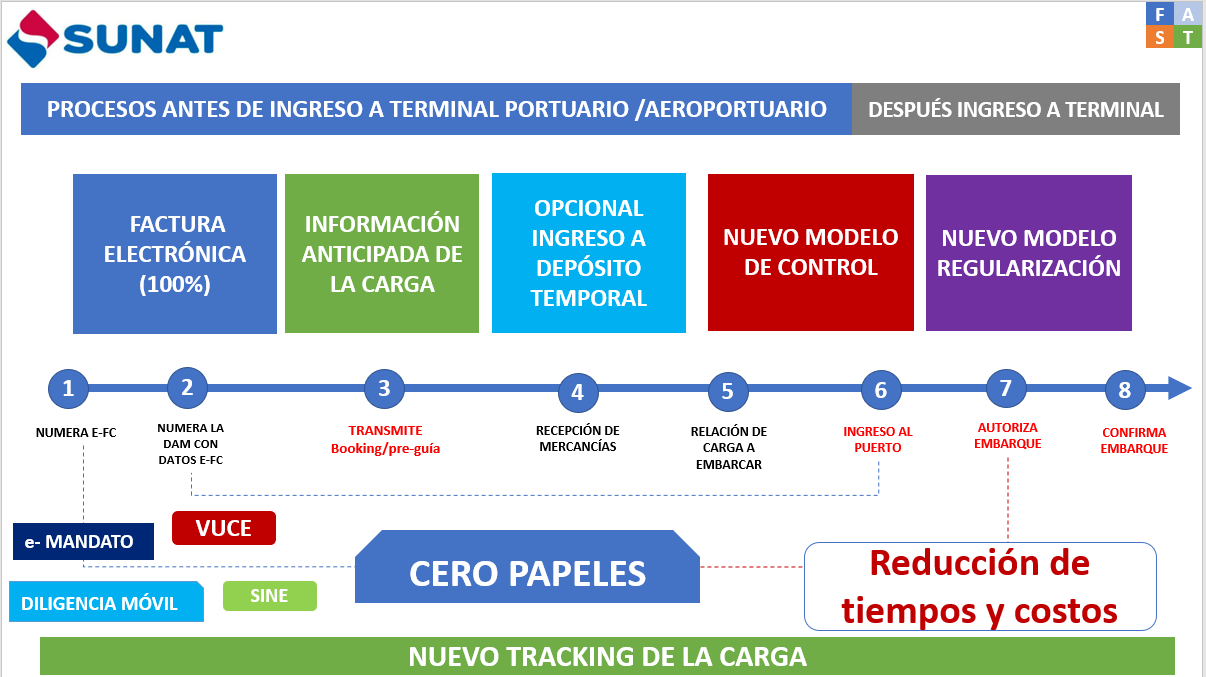 Es importante relevar que este proceso reúne las siguientes características:Transmisión del manifiesto de carga antes del embarque.- Actualmente el manifiesto de carga de salida se transmite después del embarque; sin embargo, la dinámica del comercio e intercambio de información permite contar con el booking o pre guía antes del embarque. En este contexto, se plantea que el manifiesto de carga sea transmitido con anterioridad al embarque, lo que permitirá mejorar la gestión de riesgo y el control aduanero. Ingreso opcional al depósito temporal.- La regla general vigente es que las mercancías ingresen a un depósito temporal, permitiéndose como excepción el embarque desde el local designado por el exportador, bajo determinadas condiciones. Sin embargo, el nuevo proceso de salida privilegia la agilidad y la simplicidad para el embarque de las mercancías, por lo que el exportador podrá decidir si sus mercancías ingresan a un depósito temporal o las envía directamente al puerto donde se efectuará el control correspondiente.Debido a las facilidades y al control estrictamente selectivo que se efectuará en este último punto, se estima que el exportador preferirá esta opción; a la vez, es importante relevar que la reducción de los actores y actividades de la cadena logística permitirá disminuir los costos y tiempos de las exportaciones, así como el riesgo de contaminación de la carga.Selección a control en el puerto.- El reconocimiento físico de la mercancía de exportación se realiza actualmente en distintos puntos extra portuarios como el local del exportador y el depósito temporal. Considerando las mejores prácticas internacionales, se busca reducir las posibilidades de contaminación de la carga, mediante el control en el puerto, que es el recinto donde se realiza el embarque. Emisión de la factura electrónica.- A partir del 1.7.2018 aquellos exportadores que utilicen una declaración única de aduanas deben emitir factura electrónica, exceptuándose los sujetos del Nuevo Régimen Único Simplificado y aquellos que efectúen exportaciones a través de una declaración simplificada. Con esta exigencia se busca por un lado la trazabilidad de la transacción comercial internacional desde la compra venta, asociada a la declaración; y por otro lado, mejorar el control de los beneficios tributarios derivados de la exportación o del saldo a favor del exportador. La integración y validación de los datos del comprobante de pago electrónico desde la numeración de la declaración hasta la conclusión del despacho reducirá los requerimientos de documentación sustentatoria y los costos; no obstante facilitará la gestión de riesgo que realiza la Administración Aduanera.Trazabilidad en línea.- El nuevo sistema de salida permitirá la trazabilidad del despacho en línea, con lo cual los OCE y los operadores intervinientes podrán conocer la etapa en que se encuentra el despacho.Uso intensivo de documentos electrónicos.- El sistema informático de la SUNAT se ha desarrollado considerando la transmisión de información a nivel de datos y muy excepcionalmente, la recepción de documentación, lo que se traduce en un gran ahorro de tiempos y costos de impresión en los documentos que sustentan sus solicitudes electrónicas de rectificación, regularización, legajo así como otros requerimientos y respuestas de la Administración Aduanera. Tal como se aprecia, el nuevo proceso de salida conlleva mejoras en beneficio del operador de comercio exterior y de la operativa aduanera, las que se resumen en el siguiente gráfico:   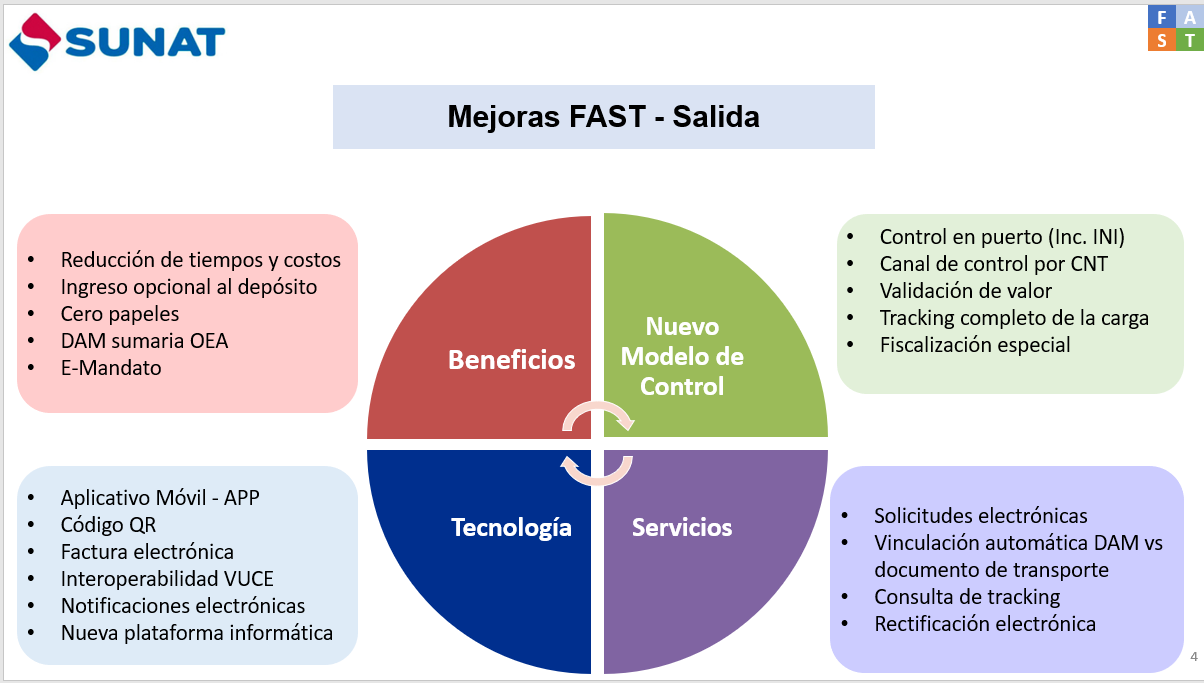 II. 	PROPUESTASe propone un proyecto de decreto supremo que modifique el RLGA en los términos siguientes:CONSULTAS (ARTÍCULO 10)Conforme al artículo 10 del RLGA, el OCE puede formular consultas sobre materia aduanera de manera presencial, telefónica, o a través del portal de la SUNAT; asimismo, de acuerdo al artículo 15 de la LGA vigente, el término OCE comprende a los despachadores de aduana, transportistas o sus representantes, agentes de carga internacional, almacenes aduaneros, empresas del servicio postal, empresas de servicio de entrega rápida, almacenes libres (Duty Free), beneficiarios de material de uso aeronáutico, dueños, consignatarios y en general cualquier persona natural o jurídica interviniente o beneficiaria, por sí o por otro, en los regímenes aduaneros, sin excepción alguna.  A la vez, mediante el Decreto Legislativo Nº 1235 se introdujo la figura del administrador o concesionario del puerto, aeropuerto o terminal terrestre internacional en la LGA; posteriormente, con la Ley Nº 30730, se incorporó al tercero vinculado a una operación de comercio exterior, operación aduanera u otra operación relacionada a aquellas que no califique como operador de comercio exterior en la LGA. Por su parte, con el Decreto Legislativo N° 1433, que modifica la LGA, se mantiene la figura del OCE, pero se incluye al operador interviniente; en consecuencia, algunos actores que son calificados como OCE por la LGA vigente pasan a ser operadores intervinientes; adicionalmente, se mantiene la figura del tercero que, por un cambio formal en la denominación, pasa a ser llamado “tercero vinculado a la operatividad aduanera o a otra operación relacionada a esta”.En efecto, según la modificación introducida por el Decreto Legislativo Nº 1433: El OCE, es aquella persona natural o jurídica autorizada por la Administración Aduanera. El operador interviniente, comprende al importador, exportador, beneficiario de los regímenes aduaneros, pasajero, administrador o concesionario de las instalaciones portuarias, aeroportuarias o terminales terrestres internacionales, operador de base fija, laboratorio, proveedor de precinto, y en general cualquier persona natural o jurídica interviniente en un régimen o trámite aduanero, o en una operación relacionada a aquellos, que no sea OCE. El tercero vinculado a la operatividad aduanera o a otra operación relacionada a esta, es todo aquel que no califique como OCE o como operador interviniente.Ahora bien, se propone la modificación del artículo 10 del RLGA con la única finalidad de incluir al operador interviniente y al tercero como sujetos facultados a formular consultas sobre materia aduanera, manteniéndose al OCE entre los sujetos comprendidos en este artículo, tal como se aprecia en el siguiente cuadro:A mayor abundamiento, a continuación, se muestra el tratamiento previsto para las consultas en los convenios internacionales: La norma 9.4 del Convenio de Kyoto Revisado señala que, a solicitud de la persona interesada, la Aduana proporcionará tan pronto y exactamente como sea posible, toda información relativa a los asuntos específicos planteados por la persona interesada y relativos a la legislación aduanera.El numeral 2 del artículo 5.1 del Acuerdo de Promoción Comercial Perú - Estados Unidos establece que cada parte designará o mantendrá uno o más puntos de consulta para atender inquietudes de personas interesadas en asuntos de aduanas, y pondrá a disposición en el Internet información relativa a los procedimientos que debe seguirse para formular tales consultas.El numeral 2 del artículo 2 del Anexo al Protocolo de Enmienda del Acuerdo de Marrakech por el que se establece la Organización Mundial del Comercio, denominado “Acuerdo sobre Facilitación del Comercio”, señala que cada miembro preverá, según proceda, consultas regulares entre sus organismos que intervienen en la frontera y los comerciantes u otras partes involucradas ubicados dentro de su territorio.Por otro lado, el Texto Único Ordenado del Código Tributario, aprobado por el Decreto Supremo N° 133-2013-EF, regula:En su artículo 93, las consultas institucionales sobre el sentido y alcance de las normas tributarias, formuladas por las entidades representativas de las actividades económicas, laborales, profesionales y las entidades del Sector Público Nacional; e indica que el pronunciamiento que se emita será de obligatorio cumplimiento para los distintos órganos de la Administración Tributaria.En su artículo 95-A, las consultas particulares que pueden ser solicitadas por el deudor tributario con interés legítimo y directo sobre el régimen jurídico tributario aplicable a hechos o situaciones concretas, referidas a él mismo, vinculadas con tributos cuya obligación tributaria no hubiera nacido al momento de la presentación de la consulta o, tratándose de procedimientos aduaneros, respecto de aquellos que no se haya iniciado el trámite del manifiesto de carga o la numeración de la declaración aduanera de mercancías.  La contestación a la consulta escrita tendrá efectos vinculantes para los distintos órganos de la SUNAT exclusivamente respecto del consultante, en tanto no se modifique la legislación o la jurisprudencia aplicable; no se hubieran alterado los antecedentes o circunstancias del caso consultado; entre otras consideraciones.De este modo, se aprecia que la consulta regulada en el artículo 10 del RLGA es distinta a las consultas previstas en el TUO del CT y no tiene carácter vinculante.OBLIGACIONES ADICIONALES DEL OCE Y OPERADOR INTERVINIENTE (ARTÍCULO 11)El artículo 17 de la LGA, modificado por el Decreto Legislativo Nº 1433, establece las obligaciones exigibles a los OCE y a los operadores intervinientes, y a través de su último inciso contempla la posibilidad que vía el RLGA se establezcan otras obligaciones.Sobre la base de la citada habilitación legal y considerando el rol protagónico de los referidos operadores en las actividades aduaneras, se presenta la siguiente propuesta:Con relación a la obligación de garantizar a la autoridad aduanera el acceso permanente a sus sistemas de control e información, este mandato tiene como finalidad dotar a la autoridad aduanera de la facultad para acceder a la información que permita conocer en tiempo real y con exactitud la ubicación y estado de las mercancías, así como los movimientos de personas que ingresan a los recintos autorizados, a fin de realizar un control efectivo y oportuno.Cabe señalar que el inciso h) del artículo 31 de la LGA vigente, así como el inciso u) del artículo 39 y el inciso h) del artículo 58 del RLGA contemplan esta obligación tanto para los almacenes aduaneros, como para los administradores o concesionarios de los puertos, aeropuertos o terminales terrestres internacionales. Del mismo modo se incorpora en el literal b) la obligación de facilitar a la Autoridad Aduanera el ingreso preferente, esto en razón a la necesidad de que el control aduanero pueda ser ejercido oportunamente, evitando las demoras producidas por factores externos, como podría ser por ejemplo la exigencia a los funcionarios aduaneros que estén realizando una intervención en un recinto fiscalizado, se sometan previamente a los controles ordinarios para el ingreso o salida de cualquier usuario, lo cual evidentemente afectaría la inmediatez y oportunidad de dicho control. Esta obligación referida al control guarda relación con la obligación general establecida en el inciso b) del artículo 17 de la LGA modificada por el Decreto Legislativo N° 1433, referida a las facilidades que deben otorgar los operadores de comercio exterior y los operadores intervinientes, para la realización de cualquier acción de control a cargo de la autoridad aduanera. Sobre el particular, la Autoridad Portuaria Nacional, a través de la “Norma Técnica para el control de acceso a la instalación portuaria” aprobada mediante Resolución de Acuerdo de Directorio N° 010-2016-APN/DIR, ha dispuesto que la instalación portuaria implemente procedimientos de acceso inmediato a sus instalaciones para las autoridades competentes, cuando estas lo requieran (numeral 5.7), por lo que la presente obligación refuerza la potestad de la Autoridad Aduanera extendiéndola a todos los operadores de comercio exterior y operadores intervinientes.OBLIGACIONES ESPECÍFICAS DEL ALMACÉN ADUANERO (ARTÍCULO 12)El artículo 12 dispone que los almacenes aduaneros pueden almacenar en cualquiera de los lugares o recintos autorizados mercancías extranjeras, nacionalizadas y nacionales. Con esta propuesta los almacenes aduaneros pueden recibir las mercancías extranjeras, nacionalizadas y nacionales, es decir todas las mercancías sin considerar su estado; a la vez, podrán almacenar las mercancías en cualquier lugar o recinto autorizado. Cabe indicar que la propuesta recoge lo estipulado en el segundo párrafo del anterior artículo 30 de la LGA que dispone que los almacenes podrán almacenar en cualquiera de los lugares o recintos autorizados, además de mercancías extranjeras, mercancías nacionales o nacionalizadas, previo cumplimiento de las condiciones que establece el Reglamento.Con relación a los depósitos flotantes, se debe indicar que se trata de depósitos temporales que se instalan en buques tanques o artefactos navales como barcazas, tanques flotantes u otros, nacionales o nacionalizados, ubicados en una determinada área acuática y ubicación geográfica de la circunscripción aduanera autorizada, para los cuales les resultan aplicables la restricción del almacenaje de mercancías nacionales o nacionalizadas solo para su salida del país. Cabe mencionar que el último párrafo de este artículo dispone que la Administración Aduanera regulará su aplicación y control, por lo que la forma de identificación de la mercancía, así como la documentación que deberá presentarse como sustento para el ingreso de mercancías a estos recintos, se determinará en el procedimiento correspondiente.En el siguiente cuadro se muestra el texto del artículo 44 vigente y el artículo 12 propuesto:OBLIGACIONES DEL PROVEEDOR DE PRECINTO Y LABORATORIO (ARTÍCULOS 13 Y 14)Conforme a lo dispuesto por el artículo 16 de la LGA modificado por el Decreto Legislativo Nº 1433, el proveedor de precinto y el laboratorio son operadores intervinientes. Si bien estos operadores no participan directamente en la cadena logística del comercio exterior, sí intervienen como proveedores de bienes o servicios relacionados con la carga que ingresa o sale del país, lo cual repercute directamente en la seguridad de la cadena logística.Dado que se trata de nuevos operadores, y que por lo general el objeto de sus actividades comerciales no está enfocado únicamente en el comercio exterior, resulta fundamental regular con mayor detalle algunos aspectos de su participación.Para el caso del proveedor de precinto, se incorpora la obligación de solicitar su registro ante la SUNAT a fin de identificar a aquellos que brindarán el servicio de suministro, para lo cual la Administración Aduanera ha impuesto determinados parámetros o requisitos, dado que en mercado nacional e internacional habrá muchos otros proveedores que no los brinden.Conforme al principio de publicidad y transparencia, se prevé difundir la relación de estos operadores en el portal web de la SUNAT a fin de brindar a los OCE y los otros operadores intervinientes información previa que les permita elegir adecuadamente al proveedor que más le convenga.Asimismo, se le exige al proveedor que el precinto suministrado, cumpla con las características y especificaciones técnicas dispuestas por la Administración Aduanera, como es el caso de la resistencia a una presión mínima, al doblado o al impacto, condiciones que permiten reducir la vulnerabilidad de la carga.Del mismo modo, se requiere que el precinto cuente con un código único establecido por la SUNAT que identifique a su proveedor, al usuario que lo va a utilizar y al precinto mismo, vinculando dicho código con la declaración aduanera de mercancías, de tal forma que se efectúe la trazabilidad de la carga.Finalmente, el proveedor estará en la obligación de otorgar muestras del precinto a la autoridad aduanera para que esta verifique que se cumple con todas las especificaciones señaladas. Cabe señalar que el uso de los precintos, sus estándares de seguridad, códigos de identificación y demás disposiciones, se encuentra regulada en el Procedimiento Especifico CONTROL PE.00.08 “Uso y control de precintos aduaneros y otras medidas de seguridad”.Respecto a las obligaciones específicas del laboratorio y teniendo en cuenta que el proceso de análisis de muestras debe realizarse bajo condiciones que aseguren la certeza del resultado, se establece la obligación de que cumplan con las condiciones mínimas necesarias para efectuar el análisis de mercancías, establecidas por la Administración Aduanera, incorporando además la obligación de proporcionar el documento que contiene el resultado del análisis y la muestra representativa en la forma, plazo y condiciones previstas por la Administración, a fin de verificar el resultado obtenido del análisis o prueba realizada, para las acciones que correspondan. En ese sentido, se proponen los siguientes textos normativos: OBLIGACIONES DEL OPERADOR DE BASE FIJA (ARTÍCULO 15)El operador de base fija es un operador de servicios especializados aeroportuarios certificado por la Dirección General de Aeronáutica Civil del Ministerio de Transportes y Comunicaciones, conforme a lo establecido en la Regulación Aeronáutica del Perú - RAP 111 “Servicios Especiales Aeroportuarios”. Este operador se dedica a prestar servicios complementarios al transporte aéreo, como atención de pasajeros o tráfico, despacho de aeronave, mantenimiento de línea, control de operaciones y seguimiento de vuelo y la citada norma técnica establece las condiciones, los requisitos y las obligaciones que debe cumplir para operar y durante el desarrollo de sus funciones.Teniendo en cuenta que el Decreto Legislativo reconoce al operador de base fija como un operador interviniente, se establece en el proyecto las obligaciones específicas bajo su cargo, como es la transmisión y registro de la información sobre el manifiesto de carga y los actos relacionados con el ingreso de mercancías y medios de transporte, referidos en los artículos 101 y 102 de la Ley General de Aduanas, correspondientes exclusivamente a los vuelos no regulares.Es importante recalcar que lo indicado en el presente artículo no impide que un transportista o su representante, autorizados como operadores de comercio exterior, efectúen directamente la transmisión o registro de la información de sus vuelos no regulares; en consecuencia, la información de estos vuelos podrá ser atendida tanto por un operador de base fija, como por el mismo transportista o su representante, acreditados como operadores de comercio exterior.Conforme a lo expuesto se propone el siguiente artículo:OBLIGACIONES ESPECÍFICAS RELATIVAS A LA SEGURIDAD (ARTÍCULO 16)Como ya se ha indicado, la LGA modificada por el Decreto Legislativo Nº 1433 califica a los administradores o concesionarios de las instalaciones portuarias, aeroportuarias o terminales terrestres internacionales como operadores intervinientes y como tales deben asumir las obligaciones que le correspondan; por su parte, la LGA vigente también contempla obligaciones para estos actores, las cuales se encuentran previstas en el inciso g) del artículo 46 de la LGA y en el artículo 58 del RLGA.La importancia del rol de estos operadores en la cadena de comercio exterior es innegable, considerando el contacto directo que tienen con la carga y la responsabilidad que asumen en cuanto a su seguridad y trazabilidad. Sobre el particular, la Organización Mundial de Aduanas - OMA, ha desarrollado el Marco de Estándares para Asegurar y Facilitar el Comercio (SAFE) que contempla la seguridad de la cadena logística como uno de los aspectos más importantes en el desarrollo de las operaciones logísticas del comercio internacional.En ese contexto, se considera imprescindible mantener el desarrollo reglamentario de las obligaciones de estos operadores intervinientes, incorporando únicamente en el inciso a) de la propuesta, la obligación de que estos operadores permitan que la Administración Aduanera instale los sistemas y dispositivos necesarios para ejercer un mejor control, como sería el caso de la instalación de equipos de control aduanero no intrusivo, en sus recintos autorizados.En el siguiente cuadro comparativo se puede comprobar que las obligaciones propuestas en el inciso b) del presente artículo ya se encuentran recogidas en el artículo 58 del RLGA vigente.AUTORIZACIÓN DEL OCE (ARTÍCULO 17)El artículo 17 señala que cada OCE debe cumplir con sus funciones en las circunscripciones para las cuales ha sido autorizado por la Administración Aduanera, texto que recoge lo estipulado en el primer párrafo del artículo 12 del RLGA vigente, tal como se aprecia en el siguiente cuadro:Indudablemente, el OCE debe reunir los requisitos que le son exigibles para cada una de las circunscripciones en las cuales será autorizado, con lo cual se asegura que cumpla a cabalidad con sus funciones en cada uno de los lugares donde preste sus servicios.La propuesta incluye un anexo 1 en el que se recogen de manera esquemática y ordenada los requisitos para cada OCE, con lo cual se reduce de manera significativa la extensión del articulado del RLGA, que actualmente contempla los requisitos de cada OCE en uno o más de sus artículos. Las exigencias previstas en el Anexo 1 se analizan de manera detallada posteriormente, en este mismo documento.Es importante recalcar que, a fin de cumplir con las exigencias y parámetros postulados por los organismos internacionales, como la OMA y la Organización Mundial del Comercio - OMC, la propuesta contempla algunos requisitos más exigentes, pero descarta otros que no aportan o agregan valor al servicio.En cuanto a los plazos de autorización, el artículo 21 de la LGA modificado por el Decreto legislativo N° 1433 contempla un plazo mínimo de tres años y, a la vez, permite que vía reglamento se establezcan plazos mayores; sobre la base de esta norma habilitante, en el segundo párrafo del artículo 16 se fijan plazos de autorización, diferenciados para las empresas de servicio postal, los almacenes aduaneros y las asociaciones garantizadoras y expedidoras.Para la empresa del servicio postal (a la fecha solo SERPOST S.A.) se establece un plazo indefinido, debido a que se trata de una entidad que obtuvo una concesión no sujeta a renovación de autorización por parte de la Administración Aduanera. En cuanto a los almacenes aduaneros, el plazo es de cinco años debido a la envergadura de sus instalaciones, lo cual conlleva a inversiones considerables que requieren un horizonte de ejercicio largo. Para el caso de la asociación garantizadora y de la asociación expedidora el plazo también es de cinco años, dado que las prácticas internacionales exigen que estos OCE se inserten en sistemas internacionales de garantías que requieren de cierta permanencia en el tiempo.Finalmente, para los demás OCE, se considera el plazo mínimo establecido en el artículo 21 de la LGA, modificado por el Decreto Legislativo N° 1433; no obstante, el nuevo sistema de operadores presenta la figura de la renovación automática de la autorización, tal como se expone al desarrollar el artículo 20.CATEGORÍAS DEL OCE (ARTÍCULO 18)El segundo párrafo del artículo 22 de la LGA, modificado por el Decreto Legislativo 1433, dispone que las categorías de los operadores de comercio exterior, sus rangos y periodos de medición se definan en el RLGA.En tal sentido, el artículo 18 del Proyecto contempla tres categorías para los operadores de comercio exterior, así como el rango de calificación mínimo y máximo correspondiente a cada una de ellas:La categoría A constituye un comportamiento sobresaliente del operador (calificación igual o mayor al 90%), lo cual genera ciertos beneficios, como es el caso de la renovación automática de su autorización como OCE, un monto fijo para la garantía que debe presentar como requisito para operar, la no aplicación de sanciones en casos de infracción leve y la gradualidad en materia aduanera, conforme lo dispuesto en el artículo 22 de la Ley. Se toma como calificación de entrada para el operador que recién inicie actividades o se encuentre autorizado a la fecha de vigencia del RLGA.La categoría B (calificación igual a mayor a 70% y menor a 90%) representa un comportamiento aceptable para la Administración aduanera, por lo que se toma para la determinación del monto de la garantía a presentar por el OCE que recién inicie actividades o se encuentre autorizado a la fecha de vigencia del RLGA.La categoría C (calificación menor a 70%) muestra un comportamiento deficiente por debajo de lo esperado para el accionar de un OCE activo, lo cual no permitirá la renovación de su autorización al vencimiento del plazo (artículo 20).Del mismo modo, se establece en este artículo que el proceso de categorización se realiza por año calendario, esto es, hasta el 31 de diciembre de cada año, independientemente de la fecha de inicio de actividades.Conforme a lo expuesto se propone el siguiente artículo:FACTORES DE MEDICIÓN PARA LAS CATEGORÍAS DEL OCE (ARTÍCULO 19)De acuerdo con el primer párrafo del artículo 22 de la LGA modificado por el Decreto Legislativo N° 1433 las categorías de los OCE se definen en función a la medición del nivel de cumplimiento, la calidad del servicio prestado y otros factores, conforme a lo que establezca el RLGA.En ese contexto legal, la propuesta establece que el nivel de cumplimiento se mide por las infracciones determinadas y la calidad del servicio, por los indicadores de calidad previstos en el anexo 3; en ambos casos se tendrá en cuenta el movimiento operativo de cada OCE y para su medición se puede considerar un peso o valoración diferente para las infracciones e indicadores de calidad más graves o de mayor relevancia.Respecto a la medición de la calidad del servicio prestado, el anexo 3 detalla los indicadores aplicables, los cuales constituyen acciones a cargo del OCE que inciden en el tiempo de desaduanamiento, factor que se considera relevante para el servicio aduanero. Para dicho fin, la Administración Aduanera establece un porcentaje máximo aceptable para la ocurrencia de las acciones que son objeto de medición, dando lugar a un resultado positivo o negativo respecto a cada uno de los indicadores, según se supere o no el porcentaje máximo. Del mismo modo, la Administración Aduanera establece las fichas con la descripción y demás especificaciones técnicas que permitan la correcta aplicación de estos indicadores.También se indica que la medición anual de los citados factores es acumulativa, durante el plazo de autorización del OCE, por lo que la mayor o menor calificación obtenida en los años anteriores al de medición, será tomada en cuenta en el resultado final.Conforme a lo expuesto se propone el siguiente artículo:RENOVACIÓN DEL OCE (ARTÍCULO 20)La Administración aduanera tiene la facultad de renovar periódicamente la autorización a los OCE. El presente artículo relaciona la categoría obtenida, con la renovación de la autorización del OCE al vencimiento del plazo otorgado en el artículo 16.En ese sentido, solo obtienen renovación automática los OCE que al vencimiento del plazo de autorización se encuentren en las categorías A y B. La categoría C no obtendrá la renovación de su autorización.Esto concuerda con el artículo 18 donde se establece que la categoría B constituye un comportamiento aceptable y la categoría A implica un comportamiento por encima de lo esperado.Conforme a lo expuesto se propone el siguiente artículo:GARANTÍAS DEL OCE (ARTÍCULO 21)De acuerdo con lo dispuesto en el literal d) del artículo 20 de la LGA modificado por el Decreto Legislativo N° 1433, se contempla la solvencia financiera como un lineamiento que se debe cumplir para ser autorizado como OCE, siendo el requisito correspondiente a este lineamiento la presentación de garantía a satisfacción de la SUNAT, en respaldo del cumplimiento de sus obligaciones aduaneras. En atención a lo señalado en el párrafo precedente, se contempla la fianza y la garantía nominal para las entidades públicas como garantías a presentar por los OCE, lo que hace inviable la presentación de pólizas de caución ante la SUNAT. Sobre esto último, en la norma vigente se contempla la presentación de pólizas de caución, sin embargo, estas solo constituyen una cobertura de seguro que es adquirida por el tomador para prevenir los riesgos del incumplimiento de sus obligaciones, para lo cual basta con pagar la prima asegurable. Las fianzas en cambio se vinculan a un crédito otorgado al fiado, por lo que, para emitirlas, las entidades deben calcular la capacidad crediticia del fiado y fijar el monto y costo acorde a dicha capacidad; es decir, implican necesariamente una evaluación idónea de la solvencia financiera de los OCE; lo cual corresponde al perfil de solvencia económica y cumplimiento satisfactorio exigido en el nuevo modelo de autorización de los OCE.En ese sentido, también se está eliminando del esquema de requisitos vigente la acreditación de patrimonio, por cuanto no refleja solvencia financiera alguna por parte del OCE, al igual que la póliza de caución; optándose en cambio por un solo requisito de solvencia: la fianza, que como se indicó en el párrafo anterior, refleja la previa evaluación crediticia y de riesgo realizada por la entidad fiadora.Por tal razón, se propone aceptar como garantías de los OCE únicamente a las fianzas, con excepción de los casos en que se permita la presentación de garantías nominales.Conforme a lo expuesto se propone el siguiente artículo:RENOVACIÓN Y MONTO DE LA GARANTÍA DEL OCE (ARTÍCULO 22)En el anexo 2 se establecen los montos de las fianzas de los OCE de acuerdo con las categorías obtenidas; mientras mejor sea la categoría, menor será el monto de la garantía, esto como reflejo de una mayor confiabilidad ante la Administración Aduanera por su capacidad de cumplimiento de la ley y la calidad del servicio que brinda. Se modifica la fecha de renovación anual de las fianzas al último día hábil del mes de febrero, para dar un mayor plazo de revisión respecto a las posibles observaciones a la categoría lograda anualmente. La fijación de la categoría es fundamental debido a que el monto de las garantías está de acuerdo con esta calificación.Del mismo modo se establece expresamente en el citado anexo 2 los casos de presentación de garantía nominal, el reenvío de su regulación a las normas supranacionales, en los casos que corresponda, y otras reglas para su aplicación.Conforme a lo expuesto se propone el siguiente artículo:MODIFICACIÓN DE LA AUTORIZACIÓN DEL OPERADOR DE COMERCIO EXTERIOR (ARTICULO 23)El artículo 17 del Proyecto aprueba el procedimiento de autorización de los OCE por parte de la Administración Aduanera, previa verificación del cumplimiento de los requisitos previstos en el anexo 1 del mismo Proyecto, en sujeción al principio de legalidad del procedimiento establecido en el artículo del Texto Único Ordenado de la Ley N° 27444, Ley del Procedimiento Administrativo General, aprobado mediante Decreto Supremo N° 004-2019-JUSSin bien es cierto que la autorización otorgada por la Administración Aduanera constituye el procedimiento administrativo principal, existen una variedad de procedimientos conexos de modificación, reducción o ampliación de dicha autorización y sus condiciones, como es el caso de las solicitudes de:Cambio de denominación o local autorizado.Nueva circunscripción aduanera.Ampliación o reducción de área del local autorizado.Ampliación para una vía de transporte distinta a la autorizada.Nuevo representante legal o auxiliar, etc.En tal sentido, se aprueban por el presente artículo los procedimientos de modificación de la autorización otorgada al operador de comercio exterior, los cuales serán aceptados por la Administración Aduanera previa verificación del cumplimiento de los mismos requisitos previstos para la autorización en el anexo 1 del Proyecto.Sin embargo y conforme lo dispuesto en el segundo párrafo del numeral 2.7 del artículo 2 del Decreto Legislativo N° 1310, modificado por el Decreto Legislativo N° 1448, las entidades del Poder Ejecutivo tienen la obligación de continuar con su labor de simplificación administrativa y reducción de cargas administrativas; por lo que se establece en forma expresa que la SUNAT podrá simplificar o eliminar los requisitos exigibles para las modificaciones de la autorización del operador de comercio exterior.Conforme a lo expuesto se propone el siguiente artículo:REVOCACIÓN DE LA AUTORIZACIÓN DEL OCE (ARTÍCULO 24)Como ya se ha indicado, la LGA permite que las personas naturales o jurídicas que cumplan con los requisitos previstos en el RLGA puedan solicitar su autorización para operar como OCE.  Este artículo contempla que el OCE presente una solicitud y que cumpla con los requisitos que para tal efecto establezca la Administración Aduanera, los cuales estarán relacionados con el cumplimiento de sus obligaciones pendientes, a efectos de no perjudicar a los usuarios que hayan contratado con el OCE. Se mantiene la excepción a la regla de no registrar mercancías bajo responsabilidad del OCE, referida a los casos en que existiendo simultaneidad de las solicitudes presentadas para la revocación y autorización de un OCE en un mismo local, no sea necesaria la movilización de mercancías que se encuentren en su interior.En consecuencia, resulta necesario regular la facultad del OCE de solicitar su revocación, en caso opte por dejar de prestar sus servicios, para lo cual se propone el siguiente artículo: HABILITACIÓN DEL REPRESENTANTE ADUANERO Y AUXILIAR DE DESPACHO (ARTÍCULO 25)Tal como se ha señalado, el literal b) del artículo 20 de la LGA modificada por el Decreto Legislativo N° 1433, establece que un OCE debe contar con un representante aduanero y un auxiliar de despacho acreditados, así como cumplir con requisitos de cumplimiento. Del mismo modo, el artículo 23 de la citada LGA dispone que la Administración Aduanera acredita al representante aduanero y efectúa su renovación según su trayectoria de cumplimiento y conocimientos técnicos, conforme a lo que establezca el RLGA.Los cambios constantes en el comercio internacional y la legislación aduanera exigen del representante aduanero y el auxiliar de despacho, una capacitación permanente tanto en legislación como técnicas aduaneras, integridad y otras materias, a fin de que puedan cumplir con la prestación de un servicio aduanero eficiente, lo cual permitirá contribuir a la facilitación y el control del comercio exterior, así como al desarrollo del país.De acuerdo con lo expuesto, para que un representante aduanero o auxiliar de despacho pueda ser acreditado por un OCE, previamente debe verificarse el cumplimiento de los requisitos de trayectoria y conocimientos técnicos que establezca la SUNAT, que lo habiliten para ejercer dicha función.En tal sentido, la presente propuesta establece los requisitos tanto para los representantes aduaneros como para los auxiliares de despacho, a fin de lograr su habilitación por parte de la SUNAT a través de su Instituto Aduanero y Tributario.Respecto a los requisitos para la habilitación del representante aduanero, se mantiene la exigencia prevista en la Resolución Suprema N° 224-85-EF-70, que establece el requisito de contar con estudios superiores universitarios concluidos, además de la certificación otorgada por la SUNAT o alguna otra entidad educativa, de haber cursado los estudios correspondientes. Esta última certificación y su respectiva validación, de haber sido otorgada por alguna institución educativa, es igualmente exigida para la habilitación de los auxiliares de despacho.Asimismo, se considera establecer que la certificación tenga una vigencia de cinco años y sea renovada por un plazo igual con la aprobación del respectivo examen de suficiencia. El usuario no incurrirá en gastos permanentes para la obtención de dicha certificación de otorgarse un menor plazo.Con relación a los requisitos de trayectoria de cumplimiento previstos en los incisos a.3) y b.3), estos se ajustan a los lineamientos contemplados en el numeral 3 del inciso b) del artículo 20 de la Ley General de Aduanas, modificada por el decreto Legislativo N° 1433.Cabe mencionar que la exigencia de la habilitación se efectúa conforme a lo dispuesto en el anexo 1 del RLGA, esto es, se debe tomar en cuenta que el anexo 1 no exige para todos los operadores de comercio exterior la acreditación de un representante aduanero, como es el caso de la asociación garantizadora y la asociación expedidora; o de un auxiliar de despacho, como sucede con el transportista, agente de carga internacional y almacén aduanero. En el último párrafo se indica que la SUNAT dejará sin efecto dicha habilitación en cualquier momento cuando se compruebe el incumplimiento de cualquiera de los requisitos establecidos.Conforme a lo expuesto se propone el siguiente artículo:ACREDITACIÓN Y RENOVACIÓN DEL REPRESENTANTE ADUANERO Y AUXILIAR DE DESPACHO (ARTÍCULO 26)Conforme se indicó en el sustento del artículo 24 de la presente propuesta, solo podrá acreditarse a un representante aduanero o un auxiliar de despacho, cuando previamente haya sido habilitado por la SUNAT al haber cumplido con los requisitos señalados en dicho artículo.En tal sentido, un OCE registra ante la SUNAT a su representante aduanero o auxiliar de despacho previamente habilitados, conforme a lo que establezca la Administración Aduanera. Teniendo en cuenta lo señalando en el último párrafo del artículo 24, esta acreditación se mantiene mientras la habilitación previa se encuentre vigente y el OCE que lo acreditó no lo retire de su registro. Por esa misma razón se establece en el segundo párrafo de la propuesta que la renovación se produce automáticamente mientras se hayan cumplido con los requisitos para su habilitación (artículo 24).Conforme a lo expuesto se propone el siguiente artículo:DECLARACIÓN INICIAL Y DECLARACIÓN COMPLEMENTARIA DEL OPERADOR ECONÓMICO AUTORIZADO (ARTÍCULO 27)Conforme a la Norma transitoria 3.32 del Anexo General del Convenio de Kyoto Revisado (CKR), para las personas autorizadas que cumplan con ciertos criterios establecidos por la Administración Aduanera, ésta implementará el retiro de mercancías contra la presentación de la mínima información necesaria para identificar las mercancías y completar posteriormente la declaración de mercancías definitiva. Sobre el particular, la parte 7.2.1 del capítulo 3 de las Directivas del Anexo General del CKR, prescribe que: “la legislación nacional podrá precisar la naturaleza de la información mínima que debe figurar en la declaración inicial y versará generalmente sobre la descripción de las mercancías y, en el caso de los derechos e impuestos ad valorem, sobre el valor de las mercancías. En algunas administraciones, la información contenida en la declaración inicial podrá simplemente limitarse al número de autorización del declarante y a una descripción comercialmente reconocida de las mercancías o a la referencia comercial a las mercancías en los registros de las personas autorizadas”.En este contexto, la LGA incorpora dichas facultades con el siguiente texto:Nótese que el literal b) del artículo 27 de la LGA dispone la presentación de una declaración inicial con información mínima para el levante de las mercancías, conforme a lo establecido en el Reglamento; pero a la vez, precisa que con la declaración inicial se produce la destinación aduanera y el nacimiento y la determinación de la obligación tributaria aduanera.En ese escenario, resulta necesario contar, desde el momento en que se presenta la declaración inicial, con información suficiente para determinar la obligación tributaria aduanera; es por ello que en el Reglamento se establece que la declaración inicial debe contener la información que permita, por un lado, identificar la mercancía y, por otro lado, realizar la determinación de la deuda tributaria aduanera.  En este contexto legal, se faculta a la Administración Aduanera a detallar la información que resulta necesaria para determinar la deuda tributaria aduanera y por consiguiente debe ser transmitida en el primer momento. A la vez, conforme a lo previsto en el propio artículo 27 de la LGA, la Administración Aduanera también fijará el plazo dentro del cual se debe transmitir la información complementaria.Esta propuesta se encuentra alineada con la definición prevista en el artículo 2 de la LGA que considera la declaración aduanera de mercancías como el documento mediante el cual el declarante indica el régimen aduanero que deberá aplicarse a las mercancías y suministra los detalles que la Administración Aduanera requiere para su aplicación. A la vez, guarda concordancia con el artículo 134 de la LGA que prescribe que la destinación aduanera se solicita mediante declaración aduanera y con el artículo 190 del RLGA, el cual señala que la Administración Aduanera aprueba el formato y contenido de la declaración.En ese orden de ideas, se colige que la Administración Aduanera está facultada para aprobar formatos y solicitar la información necesaria para la aplicación de los regímenes aduaneros, por lo que se propone el siguiente texto legal:DOCUMENTOS EN LOS REGÍMENES ADUANEROS (ARTÍCULO 60)El artículo 60 regula los documentos que deben utilizarse en cada régimen aduanero, y dispone que en aquellos regímenes para los cuales se exige la factura o boleta de venta, en caso no pueda presentarse cualquiera de estas, debe presentarse una declaración jurada; es decir actualmente necesariamente debe presentarse cualquiera de estos tres documentos. Con la propuesta, se exige la factura o boleta de venta, cuando exista la obligación de emitirla; en consecuencia, si el contribuyente se encuentra obligado a expedir una factura o boleta de venta conforme a lo dispuesto en el Reglamento de Comprobantes de Pago, también estará obligado a presentarla para la exportación, la exportación temporal para reimportación en el mismo estado y la exportación temporal para perfeccionamiento pasivo. Esta modificación tiene por finalidad evitar que el contribuyente emita factura para efectos tributarios conforme lo disponga las normas sobre dicha materia  y no la presente al momento de realizar el despacho aduanero.A la vez, se establece la presentación de una declaración jurada cuando no haya la obligación de emitir la factura o boleta de venta, pero se faculta a la Administración Aduanera a determinar la forma de su presentación; en uso de esta facultad, la Administración Aduanera tiene previsto permitir, en los supuestos previamente establecidos, que la declaración jurada sea presentada como parte de la información de la propia declaración aduanera, con lo cual se evitará la presentación de un documento físico.En tal sentido, se modifica el numeral 3 del literal d) referido a la exportación definitiva para indicar que es exigible la factura o boleta de venta, cuando exista la obligación de emitirla; de no existir tal obligación, una declaración jurada en la forma que determine la Administración Aduanera.Conforme a lo expuesto se propone el siguiente artículo:Con respecto a los regímenes de exportación temporal para reimportación en el mismo estado y exportación temporal para perfeccionamiento pasivo, se modifica el numeral 3 de los literal e) y g) respectivamente, para exigir la factura o boleta de venta, cuando exista la obligación de emitirla; de no existir tal obligación, el documento que acredita la propiedad o una declaración jurada de posesión de la mercancía en la forma que determine la Administración Aduanera. Conforme a lo expuesto se propone el siguiente artículo:Bajo dicho contexto con relación al numeral 3 del literal b) relativo a la reimportación en el mismo estado, se modifica para precisar que se exigirá la presentación de la factura, boleta de venta o declaración jurada que haya sido presentada en la exportación definitiva. Conforme a lo expuesto se propone la incorporación del siguiente artículo:A nivel del proceso, el declarante registrará en el sistema que no existe la obligación de emitir comprobante de pago, por ejemplo, cuando no hay venta, y consignará el valor referencial de la mercancía.Cabe indicar que esta medida guarda armonía con el principio de simplicidad contenido en el artículo IV del Título Preliminar del Texto Único Ordenado de la Ley N° 27444, que dispone que los trámites establecidos por la autoridad administrativa deben ser sencillos, debiendo eliminarse toda complejidad innecesaria; es decir, los requisitos exigidos deberán ser racionales y proporcionales a los fines que se persigue cumplir. Adicionalmente, la Norma 3.16 del capítulo 3 sobre Desaduanamiento y otras formalidades aduaneras, correspondientes al Anexo General del Convenio de Kyoto estipula que: "Como respaldo de la declaración de mercancías, la Aduana solicitará únicamente aquellos documentos de respaldo indispensables para permitir el control de la operación y para cerciorarse que se ha cumplido con todos los requisitos relativos a la aplicación de la legislación aduanera."En el mismo sentido, el numeral 1 del artículo 22 de la Decisión 671 sobre Armonización de Regímenes Aduaneros, dispone que las aduanas solicitarán únicamente, como respaldo de la declaración aduanera de mercancías, aquellos documentos necesarios para permitir el control aduanero y asegurar que todos los requisitos y formalidades relativos al régimen solicitado han sido cumplidos.EXCEPCIONES A LA OBLIGATORIEDAD DE LA MODALIDAD DEL DESPACHO ANTICIPADO (ARTÍCULO 62-A)De acuerdo con el artículo 130 de la LGA, modificado por el Decreto Legislativo N°1433, la declaración aduanera de mercancías tiene las siguientes modalidades de despacho: anticipado, cuando se numera antes de la llegada del medio de transporte; diferido, cuando se numera después de la llegada del medio de transporte; y urgente, conforme lo establezca el RLGA.De ellas, la modalidad de destinación por excelencia es el despacho aduanero anticipado, en tanto permite a la Administración Aduanera contar de manera previa con la información de la mercancía, realizar análisis de riesgos y de esta forma lograr despachos seguros y ágiles.En este contexto, en el último párrafo del artículo 131 de la LGA, modificado por la norma antes mencionada, se indica que la aplicación de la obligatoriedad de la modalidad de despacho anticipado se establece, como máximo, a partir del 31 de diciembre de 2019 y que las excepciones se establecen en el RLGA.Al respecto, conforme a la siguiente data, relacionada con las declaraciones correspondientes a los regímenes de ingreso, se aprecia que el régimen de importación para el consumo representa el 99 % del total de declaraciones tramitadas frente al 1 % del resto de declaraciones:Asimismo, las siguientes gráficas fueron elaboradas en función al total de declaraciones, valor y peso.En tal sentido, considerando que la LGA señala un plazo para la aplicación de la obligatoriedad de este tipo de despacho y que el régimen de importación para el consumo representa casi la totalidad del universo de las declaraciones tramitadas, se estima conveniente establecer dicha obligatoriedad sólo para este régimen.Por otro lado, también es necesario disponer las excepciones a dicha disposición, de modo que solo en esos casos la modalidad de despacho anticipado no será obligatoria.Dichas excepciones se establecen teniendo en cuenta, entre otros:El desarrollo informático: Es el caso de los despachos tramitados con declaración simplificada, entre ellos, equipaje, menaje de casa y mercancía arribada como envío postal, que requieren de trámites previos para proceder con un trámite regular de importación para el consumo.Si la mercancía se encuentra en el país:  Están comprendidas las mercancías que han sido destinadas previamente a otro régimen, como el depósito aduanero; así como, aquellas que se encuentran en zona primaria aduanera, que es el caso de las mercancías ubicadas en las zonas especiales de desarrollo o en la zona franca de Tacna. En estos supuestos, la mercancía se encuentra en el país por lo que la declaración no puede tramitarse bajo la modalidad de despacho anticipado, toda vez que es condición para el trámite de esta modalidad que la declaración se numere antes de la llegada del medio de transporte.Si se trata de solicitudes sobre aplicación de contingentes arancelarios, las cuales se realizan mediante declaración numerada después de la llegada del medio de transporte a zona primaria aduanera, lo que impide que la declaración se tramite bajo la modalidad de despacho anticipado.Si se trata de mercancía que ingresa al país bajo el amparo de la Ley N° 29963, Ley de facilitación aduanera y de ingreso de participantes para la realización de eventos internacionales declarados de interés nacional, dado que las mercancías correspondientes a dichos eventos consideran una logística de plazos breves, que en muchos casos son menores a los plazos necesarios para los trámites correspondientes en los sectores competentes.  Si la mercancía califica como donación, dado que quien realiza el despacho de la referida mercancía es la entidad beneficiaria, por lo que se requerirá que la mercancía se encuentra en territorio nacional a efectos de realizar los trámites correspondientes en los sectores competentes.Asimismo, si bien se establece que la modalidad de despacho anticipado es obligatoria en el régimen de importación para el consumo, para la cual se prescribe algunas excepciones; también es necesario precisar que en los demás regímenes aduaneros la modalidad de despacho anticipado es opcional, lo cual incluye a los regímenes aduaneros especiales previstos en el artículo 98 de la LGA, entre ellos, envíos de entrega rápida, tráfico de envíos o paquetes postales, ingreso y salida del equipaje y menaje de casa.Conforme a lo expuesto se propone la incorporación del siguiente artículo:EMBARQUE DE LAS MERCANCÍAS (ARTÍCULO 63)En cuanto al artículo 63 se plantea la siguiente modificación:En el primer párrafo se plantea que tratándose de los regímenes de exportación definitiva, exportación temporal para reimportación en el mismo estado y exportación temporal para perfeccionamiento pasivo, además de proceder el embarque directo desde el local que designe el exportador, el reconocimiento físico se realiza en el recinto portuario o en el local designado por dicho exportador.Adicionalmente, se faculta a la Administración Aduanera a establecer las condiciones para cualquiera de las opciones; por ejemplo, en el régimen de exportación definitiva, tratándose del local designado por el exportador se tiene previsto considerar para el lugar del reconocimiento físico la dimensión de la carga, los cuidados especiales y seguridad de la carga, la infraestructura existente, entre otras.Con relación al lugar designado por la Administración Aduanera, en el numeral 10 del rubro A, de la sección VII del procedimiento general “Exportación Definitiva”, DESPA-PG.02, se señala que en aquellas circunscripciones aduaneras que no cuenten con depósitos temporales o estos no tengan la logística suficiente para recepcionar determinadas mercancías, o el lugar de producción de la mercancía se encuentre cerca del punto de control de salida o embarque, el intendente de aduana de la circunscripción puede designar el lugar donde la mercancía debe ser puesta a disposición de la autoridad aduanera. A modo informativo, se puede indicar que durante el año 2017 se numeraron 47,705 declaraciones de exportación con embarque directo, incrementándose a 64,973 declaraciones en el año 2018; con el nuevo modelo se proyecta superar significativamente dicha cantidad.SALIDA DE MERCANCÍAS POR OTRA ADUANA (ARTÍCULO 64) El artículo 64 dispone que la salida de mercancías de exportación puede realizarse por una intendencia de aduana distinta a aquella en la que se numeró la declaración y establece en el segundo párrafo que en estos casos la selección del canal de control se mostrará al momento que la mercancía sea presentada en la aduana de salida.Al respecto se efectúan determinados cambios para puntualizar que no sólo se trata de la “salida de mercancías de exportación” sino de la salida en general, toda vez que no solo se va a tratar del régimen de exportación definitiva sino también de otros regímenes tales como el  tránsito y el reembarque terrestre, previéndose la posibilidad de que en base a la operativa aduanera se presenten otros casos que requieren de un artículo flexible en este aspecto, por lo que se faculta a la Administración Aduanera a establecer en qué casos no se permitirá la salida por otra aduana.    Con relación al segundo párrafo vigente, es importante precisar que la selección a canal de control es un tema puntual que debe ser normado por la Administración Aduanera, por considerarse un aspecto netamente operativo y procedimental; por lo que se plantea eliminar dicho párrafo.Téngase presente que la Primera Disposición Complementaria Final del RLGA, faculta a la SUNAT a aprobar los procedimientos, instructivos, circulares y otros documentos necesarios para la aplicación de lo dispuesto en la LGA y el RLGA, por lo que resulta totalmente legal que esta dicte las medidas procedimentales que resulten necesarias.En seguida se compara el texto vigente con el propuesto:PLAZO PARA EL EMBARQUE (ARTÍCULO 82)Conforme a lo estipulado en el artículo 61 de la LGA, las mercancías pueden ser embarcadas dentro del plazo de treinta días calendario contado a partir del día siguiente de la numeración de la declaración y esta debe ser regularizada dentro de los treinta días calendario contados a partir del día siguiente de la fecha del término del embarque. El numeral 3 de la Decisión 671 prevé la salida definitiva dentro del plazo de treinta días calendario contados a partir del de la fecha de aceptación de la declaración aduanera de exportación. A su vez, el numeral 4 contempla la prórroga del plazo para el embarque de las mercancías cuando por causas relativas al transporte no pudiera cumplirse con el plazo fijado inicialmente.En ese sentido, el artículo 82 contempla una ampliación de quince días adicionales para el embarque de las mercancías, previo cumplimiento de las condiciones que establezca la Administración Aduanera. Nótese que la propuesta recoge una fórmula más abierta que la señalada en la Decisión 671 que se refiere específicamente a causas relativas al transporte. De este modo, la propuesta no condiciona el otorgamiento de la prórroga exclusivamente a una causa debida al transporte de las mercancías, pues busca conceder beneficios adicionales al usuario de comercio exterior para que también, por motivos diferentes al indicado (ajustes en su contrato de compra venta internacional, demora en la producción, cambio de tarifas de seguro, etc.), pueda sustentar su solitud de ampliación de plazo. El proyecto se sustenta en el artículo 4 del Tratado de la Creación del Tribunal de Justicia de la Comunidad Andina, conforme a la cual los países miembros se comprometen a no adoptar ni emplear medida alguna que sea contraria a dichas normas o que de algún modo obstaculice su aplicación.En consecuencia, la propuesta no incumple la Decisión, pues no la contradice ni obstaculiza, por el contrario, en su cumplimiento permite considerar a nivel procedimiento, el otorgamiento de la prórroga por causas debidas al transporte, además de otros supuestos.	A continuación, se aprecia el texto propuesto en comparación con la disposición actual:	 REGULARIZACIÓN DEL RÉGIMEN (ARTÍCULO 83)Actualmente el artículo 83 prevé que la regularización del régimen la realiza el declarante con la transmisión electrónica de la información complementaria de la declaración y de los documentos digitalizados que sustentaron la exportación, y en aquellos casos que la Administración Aduanera lo determine, con la presentación física de la declaración y de los documentos que sustentaron la exportación, a satisfacción de la autoridad aduanera.  De acuerdo al nuevo modelo de exportación definitiva, a nivel del sistema informático, el manifiesto de carga se podrá vincular con la declaración en forma automática, con lo cual el declarante podrá solicitar inmediatamente la regularización.En consecuencia, aplicando lo previsto en el segundo párrafo del artículo 61 de la LGA que dispone que la regularización del régimen se realiza dentro del plazo de treinta días calendario contado a partir del día siguiente de la fecha del término del embarque, de acuerdo a lo establecido en el Reglamento; en el proyecto se dispone que la Administración Aduanera, previa confirmación electrónica de la información de la declaración, procede a regularizar el régimen de acuerdo con las condiciones que establezca.Es preciso agregar que mediante el procedimiento correspondiente se regulará de manera detallada el proceso y se adecuará de manera más flexible cualquier modificación normativa que pudiera efectuarse en concordancia con las mejoras operativas que se dan en el ámbito del comercio internacional. Así también, se prevé que el plazo para la regularización se puede extender hasta siete meses para las mercancías que no cuenten con un valor de transacción definitivo al vencimiento de dicho plazo, de acuerdo con lo que establezca la Administración Aduanera. La ampliación de plazo de la regularización se requiere como beneficio para el exportador para que pueda declarar su valor cuando ya tenga la confirmación final como es el caso de exportación de concentrado de minerales:Por otro lado, el artículo 83 propuesto estipula que la Administración Aduanera, en base a gestión de riesgo, puede disponer una acción de control extraordinario para verificar la veracidad del valor declarado, por un plazo de hasta tres meses, computado desde la confirmación electrónica de la información de la declaración.Con relación al plazo de hasta tres meses para disponer una acción de control extraordinario para la verificación del valor declarado, es preciso indicar que, conforme a la legislación chilena, el numeral 12 de la Resolución Exenta N° 7213 señala que tratándose de exportaciones cuya modalidad de venta es distinta de "a firme", el exportador acredita ante la Aduana el valor definitivo de la destinación de exportación a través del Informe de Variación del Valor del DUS (IVV). Según el numeral 12.1.3 de esta norma, el IVV se deberá presentar dentro del plazo máximo de 210 días (7 meses) corridos, a contar de la fecha de legalización del DUS, precisando que la no presentación o la presentación extemporánea del IVV, dará lugar a denunciar a los infractores, de conformidad al artículo 176 letra o) de la Ordenanza de Aduanas.Al respecto, se especifica que la acción de control extraordinario se dispone por gestión de riesgo (División de Gestión de Riesgos Aduaneros), a fin de que sea discrecional por parte del funcionario aduanero a cargo de la regularización; y con relación al plazo de hasta tres meses para efectuar esta acción de control, se ha fijado considerando que es necesario hacer cruces de información, por ejemplo, con los bancos y con la aduana de destino, a fin de determinar la información falsa o no fehaciente respecto del valor.Es importante destacar que se ha identificado operaciones de exportación de riesgo, verificándose que se trata de exportadores no habituales, cuyo tiempo de creación de empresa es menor a 1 año, representante legal menor de 25 años, tienen calificación de riesgo de la Superintendencia de Banca y Seguros (SBS) alta, no registran transacciones de dinero en el sistema financiero, el capital social muchas veces es menor a S/1,000 o no declaran capital social, la empresa no registra trabajadores, etc.Al respecto, son indicadores de riesgo que muestran que se trataría de una operación no real, están vinculados con sus proveedores internos, los proveedores internos son calificados de riesgo por tener indicios de operaciones no reales, en muchos casos se ha efectuado cruce de información con aduanas de otros países en el marco de los convenios de cooperación que se tiene firmado (Costa Rica, Chile, etc.), confirmándose que los valores de la exportación declarados en el país de destino son hasta 6 veces menor que lo declarado en la declaración aduanera de exportación.Así también, se ha verificado que gran parte de estos exportadores vienen solicitando de manera sistemática devoluciones del IGV (saldo a favor del exportador), precisándose que muchos de estos casos se encuentran en un proceso de fiscalización posterior, debiendo indicar que en las actuaciones realizadas por la administración no se llega a recuperar los montos devueltos a estos exportadores, sucediéndose procesos largos de determinación de deuda. En ese sentido, se requiere que ante estos casos eminentemente de alto riesgo la administración pueda ejercer una acción preventiva mediante una verificación acuciosa de la regularización del régimen antes de proceder a la devolución del saldo a favor del exportador y se evite esfuerzos de cobranzas posteriores para recuperar los recursos ya otorgados al contribuyente.En razón a lo expuesto, es que en el último párrafo del presente artículo se establece que no procede la regularización de la declaración, si producto de la acción de control extraordinario se verifica información falsa respecto del valor o la utilización de información no fehaciente para sustentar el valor de la declaración.En el siguiente cuadro se muestra el texto del artículo 83 vigente y la propuesta correspondiente:BENEFICIOS A LA EXPORTACIÓN (ARTÍCULO 84)El artículo 84 dispone la conclusión del régimen de exportación definitiva, cuando hayan transcurrido ciento ochenta días calendario contados a partir del día siguiente de la numeración de la declaración, sin que se haya efectuado la regularización del régimen, sin perjuicio que el exportador pueda regularizar la declaración de exportación definitiva; a la vez, este artículo precisa que la citada conclusión no significa la regularización del régimen ni el derecho a gozar de los beneficios tributarios o aduaneros aplicables a la exportación.Al respecto, se elimina la parte relativa a la conclusión de la declaración ya que el nuevo proceso privilegia la simplificación del proceso de salida procurándose una regularización automática y solo se exige la regularización a cargo del exportador en situaciones especiales que serán detalladas en el procedimiento cuando la administración no cuente con la información requerida, por lo que carece de objeto que el texto de la norma haga referencia a la conclusión del trámite de exportación. Es importante destacar que la propuesta mantiene la parte esencial del artículo 84 que exige que la declaración de exportación se encuentre regularizada para que proceda el otorgamiento de los beneficios tributarios o aduaneros aplicables a la exportación, tal como se aprecia en el siguiente cuadro comparativo:  OPERACIONES AUTORIZADAS EN LOS DEPÓSITOS ADUANEROS (ARTÍCULO 113-A)El Título II de la Sección Segunda de la LGA, modificada por el Decreto Legislativo N° 1433, establece las disposiciones aplicables de los OCE, operadores intervinientes, relacionadas a su autorización, certificación o registro, así como de su renovación o revocación, incluidas las referidas a los representantes aduaneros y auxiliares de despacho, además de obligaciones específicas de ciertos operadores y otras disposiciones similares.De manera distinta, el Título II de la Sección Segunda del RLGA vigente contiene adicionalmente algunas disposiciones generales relacionadas con los regímenes aduaneros o el proceso de despacho aduanero, como la contenida en el artículo 47 vigente, referida a las operaciones autorizadas a realizarse sobre las mercancías extranjeras almacenadas en el depósito aduanero, que resulta ser una norma más vinculada al régimen de depósito aduanero y a la situación de las mercancías sometidas a dicho régimen, que a las disposiciones indicadas en el párrafo anterior.En tal sentido, se propone incorporar el artículo 113-A reubicando la citada disposición entre los artículos que regulan el régimen de depósito aduanero, con el mismo texto legal. Conforme a lo expuesto se propone el siguiente artículo:MODALIDADES (ARTÍCULO 130)El artículo 130 señala las tres modalidades del régimen de transbordo, indicando que estas se presentan cuando la mercancía es:transbordada de un medio de transporte a otro;descargada a tierra; o ingresada a un depósito temporal.Con relación al ingreso de las mercancías a un depósito temporal, el artículo vigente establece como condición la realización de determinadas actividades vinculadas directamente a la condición de la mercancía, tales como: reagrupamiento, cambio de embalaje, marcado, selección, toma de muestras, reparación o reemplazo de embalajes defectuosos, desconsolidación y consolidación; precisándose que estas se efectúan previa comunicación y bajo control de la autoridad aduanera.Conforme a lo expuesto se propone el siguiente artículo:Con la modificación propuesta se faculta a la Administración Aduanera para que establezca, de acuerdo con la operatividad, otros casos que justifican que la mercancía pueda ingresar a un depósito temporal, aun cuando no se tenga previsto realizar las operaciones indicadas expresamente en el citado artículo; por ejemplo, cuando una carga peligrosa no puede ser transbordada a un segundo medio de transporte de forma inmediata y que por su naturaleza no puede permanecer en el puerto. Cabe indicar que se plantea prescindir en el artículo 130 de la referencia al control por parte de la autoridad aduanera, si se considera que en aplicación del artículo 164 y 165 de la LGA la Administración Aduanera posee las facultades y atribuciones para efectuar dicho control. TRANSMISIÓN DE INFORMACIÓN (ARTÍCULO 138)Se propone la modificación del artículo 138 de RLGA a fin de considerar la última modificación de la LGA, efectuada mediante el Decreto Legislativo N° 1433, que introduce en su artículo 16 la figura del operador interviniente.Conforme a dicha norma, es operador interviniente, entre otros, el administrador o concesionario de las instalaciones portuarias, aeroportuarias o terminales terrestres internacionales y el operador de base fija.De este modo, se reemplaza la referencia a tales administradores o concesionarios por la figura del operador interviniente, por estar comprendidos en esta nueva figura, la cual incluye también al operador de base fija; por lo demás, se mantienen las mismas obligaciones de transmitir el manifiesto de carga de ingreso o salida y el manifiesto de carga desconsolidado o consolidado, así como de los documentos vinculados al manifiesto de carga y de los actos relacionados con el ingreso o salida de las mercancías.Conforme a lo expuesto se propone el siguiente artículo:PRESENTACIÓN FÍSICA Y EXENCIÓN DE TRANSMISIÓN O PRESENTACIÓN DE INFORMACIÓN (ARTÍCULO 139)El artículo 139 vigente del RLGA dispone que en caso no sea posible transmitir la información citada en el artículo 138, la Administración Aduanera puede autorizar su presentación física y exime de ambas obligaciones cuando se trate de los documentos vinculados al manifiesto de carga y de los actos relacionados, siempre que la Administración Aduanera ya cuente con esta información. Sin embargo, el proyecto propone un texto flexible que faculta a la Administración Aduanera de manera general, a eximir a los OCE y a los operadores intervinientes (administradores o concesionarios de las instalaciones portuarias, aeroportuarias o terminales terrestres internacionales, y al operador de base fija) de la obligación de transmitir o presentar físicamente los documentos vinculados al manifiesto de carga y los actos relacionados; previéndose regular a través del procedimiento respectivo las causas para la exención de estas obligaciones, las cuales serán  esencialmente inherentes al mismo proceso operativo. En el cuadro siguiente se visualiza el cambio que se plantea:Este cambio normativo permitirá que a nivel de procedimiento se pueda recoger la casuística que se pueda presentar y que justifique el exceptuar de las obligaciones antes indicadas.Respecto a los actos relacionados con la salida de mercancías, a la fecha se ha identificado eximir de las siguientes obligaciones:Al administrador o concesionario del puerto: en cuanto a la transmisión de la información relativa al ingreso del vehículo con la carga, cuando se trate de carga que ingresa al depósito temporal intraportuario.Al administrador o concesionario del aeropuerto: en cuanto a la transmisión de la información del ingreso del vehículo con la carga, cuando la mercancía provenga de un depósito temporal intraaeroportuario.En estos casos, el administrador o concesionario del puerto o aeropuerto no transmite la Recepción de Ingreso a Puerto o Aeropuerto, dado que la mercancía ingresa directamente a un depósito intraportuario y este último no se encuentra obligado a transmitir dicha información, puesto que una vez ingresada la mercancía a sus recintos solo transmitirá la Recepción de Mercancía o la Relación de Carga a Embarcar.MANIFIESTO DE CARGA Y SUS DOCUMENTOS VINCULADOS (ARTÍCULO 142)El artículo 142 del RLGA detalla toda la información relacionada con el manifiesto de carga y con los documentos vinculados que debe ser transmitida por el transportista o su representante en el país. Al considerarse la importancia de la información que de manera antelada es proporcionada por este operador, se ha previsto modificar la información relativa al documento de transporte, con la finalidad de fijar que esta debe contener el número de bultos; el peso; la identificación y descripción general de las mercancías; la identificación y nombre o razón social del dueño o consignatario; y el flete, y demás gastos de transporte en los casos que corresponda.Al respecto, es preciso indicar que en el marco de las Directrices de la OMA para la liberación inmediata se tiene como principio central la promoción de la presentación de los datos antes de la llegada y la tramitación de la declaración, a efecto de que la aduana esté en posibilidad de liberar la mercancía de manera inmediata al arribo o incluso, antes del arribo.En tal sentido, se requiere contar con información que permita gestionar el riesgo de forma anticipada y óptima; considerándose oportuno que los documentos de transporte incluyen la información antes señalada, entre otros datos.Así mismo, en el literal b) se precisa, de manera concordante con el sustento del artículo 139 precedente, que los documentos vinculados sólo serán transmitidos cuando correspondan, es decir, siempre que contengan información, y en el procedimiento respectivo se establecerán los casos.A continuación, se detalla el texto que se propone:PLAZOS PARA LA TRANSMISIÓN DE INFORMACIÓN DEL MANIFIESTO DE CARGA DE INGRESO Y DE SUS DOCUMENTOS VINCULADOS (ARTÍCULO 143)El artículo 143 del RLGA regula los plazos que debe cumplir el transportista o su representante en el país, para transmitir el manifiesto de carga y sus documentos vinculados.Se plantea modificar determinados plazos con la finalidad que la Administración Aduanera pueda contar con determinada información de manera más oportuna; en ese sentido, en la vía marítima los datos generales del medio de transporte, se transmitirán hasta ciento sesenta y ocho horas antes de la llegada del medio de transporte, o hasta la fecha de zarpe, cuando la travesía es menor al plazo señalado; y con relación a la información de los documentos de transporte que contienen carga contenerizada, hasta noventa y seis horas antes de la llegada del medio de transporte, o hasta la fecha de embarque cuando la travesía es menor al plazo señalado; precisándose que tratándose de medios que transporten exclusivamente carga a granel o fraccionada, la transmisión se realiza hasta veinticuatro horas antes de la llegada del medio de transporte. En cuanto a la vía aérea, los datos generales del medio de transporte se transmitirán hasta veinticuatro horas antes de la llegada del medio de transporte, o hasta el despegue del medio de transporte en el aeropuerto de partida, en caso de vuelos que no sean regulares; y la información de los documentos de transporte, hasta cuatro horas antes de la llegada del medio de transporte o hasta la fecha de embarque, cuando la travesía es menor al plazo señalado.Con respecto a las demás vías, la información del manifiesto de carga de ingreso debe ser transmitida hasta antes de la llegada del medio de transporte.Lo antes expuesto conlleva a señalar que en la búsqueda de promover la presentación de los datos antes de la llegada de las mercancías, se establecen nuevos plazos para la transmisión del manifiesto de carga, lo que coadyuvará a facilitar la modalidad de despacho anticipado. En ese sentido, se ha tomado como referencia los plazos establecidos en los países de la región, sobre todo la legislación chilena.Legislación de Chile 	El numeral 3.2 de la Resolución Nº 4558, dispone que el encabezado del manifiesto marítimo será transmitido a la aduana a lo menos, con siete días corridos de anticipación al arribo estimado de la nave al puerto nacional en que recale, para cuyos efectos se considerará la fecha de arribo estimada de la nave informada en el recuadro “Fecha de arribo” del correspondiente encabezado. 	Así también el numeral 4.2 señala que el envío de los mensajes de los conocimientos de embarque se podrá efectuar desde que el encabezado del manifiesto haya sido numerado por el sistema de Aduanas y, a lo menos, 96 horas corridas antes del arribo estimado de la nave.  	En los casos de carga consolidada en contenedores para uno o más consignatarios o de bultos sueltos por los que se hubieren emitido conocimientos de embarque “hijos”, o “nietos”, será condición para aceptar el envío de los datos asociados a estos conocimientos de embarque que previamente se haya enviado el mensaje del conocimiento de embarque del cual derivan y que se haga referencia a él. Estos mensajes deberán ser transmitidos a lo menos, 48 horas corridas previas al arribo estimado de la nave, tratándose de conocimientos de embarque que deriven de otro cuyo plazo de presentación es de 96 horas corridas antes de su arribo estimado, o a lo menos, 24 horas corridas previas al arribo estimado de la nave, tratándose de conocimientos de embarque que derivan de otro cuyo plazo de presentación es de 48 horas corridas previas a su arribo estimado. Acuerdo de Facilitación del Comercio, suscrito en el marco de la Organización Mundial del ComercioSegún el numeral 1 del artículo 7 que regula la tramitación previa a la llegada:“ARTÍCULO 7: LEVANTE Y DESPACHO DE LAS MERCANCÍAS1 Tramitación previa a la llegada1.1 	Cada Miembro adoptará o mantendrá procedimientos que permitan la presentación de la documentación correspondiente a la importación y otra información requerida, incluidos los manifiestos, a fin que se comiencen a tramitar antes de la llegada de las mercancías con miras a agilizar el levante de las mercancías a su llegada.1.2 	Cada Miembro preverá, según proceda, la presentación anticipada de documentos en formato electrónico para la tramitación de tales documentos antes de la llegada.”Finalmente, otro cambio que se propone está dado por establecer plazos diferenciados para la transmisión del manifiesto de carga, identificándose la transmisión de los datos generales y la transmisión de los datos de los documentos de transporte. En el cuadro que se presenta se aprecia los textos comparativos:Con relación a establecer plazos diferenciados para la transmisión de los datos generales del medio de transporte y de la información de los documentos de transporte, la finalidad es facilitar el proceso de transmisión del manifiesto de carga, sobre todo en la vía marítima, dado que en esta vía una nave puede contener carga de varios transportistas, caso en el cual, el transportista identificado como el principal es quien transmite los datos generales de la nave y obtiene un número de manifiesto de carga, momento a partir del cual los demás transportistas pueden completar la información correspondiente a sus documentos de transporte, incorporándolos al manifiesto de carga previamente numerado.Respecto a la transmisión de la lista de pasajeros y sus equipajes, en la vía aérea, el nuevo plazo se ha adecuado a lo establecido en la norma técnica NTC 002-2016 “Requisitos acerca de la información remitida a través del sistema de información anticipada de pasajeros (APIS)” del MTC.Una de las funciones de la Aduana es el control del tráfico internacional de personas, tráfico que se caracteriza por un rápido crecimiento en los últimos años; lo que demanda de las administraciones aduaneras el uso de herramientas claves no solo para facilitar y agilizar el libre flujo de pasajeros, sino también para asegurar un control eficiente de las fronteras.En este contexto, en el mundo se desarrolló el concepto del sistema de información anticipada sobre los pasajeros, desarrollado inicialmente para responder a las necesidades de los servicios de aduanas de ciertos Estados, a fin de enfrentar problemas de tráfico de estupefacientes y amenazas a la seguridad nacional, así como para responder al creciente tráfico internacional.La información anticipada de pasajeros (API, por sus siglas en inglés) comprende la captura de los datos biográficos y los detalles del vuelo de un pasajero o miembro de la tripulación por parte del explotador aéreo antes de la salida de la aeronave. Esta información se transmite en forma electrónica a las agencias encargadas del control fronterizo del país de destino de manera anticipada, lo que posibilita que las agencias de control fronterizo puedan verificar los datos de los pasajeros, comparándolos con su(s) base(s) de datos a fin de identificar a aquellos que requieren un tratamiento particular en cuanto a su ingreso o salida del país, por un lado, y facilitar el despacho eficiente y rápido de las personas de bajo riesgo, por el otro.A nivel internacional, organismos como las Naciones Unidas y la Organización Mundial de Aduanas (OMA) han elaborado un conjunto de recomendaciones y documentos con miras a potenciar el rol de las aduanas en aumentar la seguridad fronteriza, particularmente en lo concerniente al tráfico aéreo, tales como:Resolución Consejo de Seguridad de las Naciones Unidas N° 2178/2014. Exhorta a los Estados contratantes el exigir a las aerolíneas que operan en su territorio el envío de información anticipada sobre los pasajeros a las autoridades nacionales competentes. Recomendación Referente al Uso de la Información Anticipada de Pasajeros (API) y del Registro de Nombre del Pasajero (PNR, por sus siglas en ingles) para el Eficiente y Eficaz Control Aduanero de la OMA. El énfasis de esta recomendación está en que los Estados miembros deben asegurar que la prevención, detección y represión del crimen transaccional, entre otros el tráfico de drogas y otros contrabandos, estén dentro de sus estrategias y programas de cumplimiento de la autoridad aduanera; así como, utilizar información anticipada API y/o PNR para la evaluación de riesgo de los viajeros.Directrices API de la OMA/IATA/OACI. Estas directrices comprenden las mejores prácticas que tiene como finalidad ayudar a los Estados que desean implantar programas API nacionales. Asimismo, comprende una guía para la implantación de mecanismos de transmisión normalizados (mensajes PAXLST), con el propósito de ayudar a las agencias de control fronterizo y a los explotadores de aeronaves en su desarrollo e implantación en detalle.En el Perú, considerando el creciente flujo de viajeros así como el incremento de la criminalidad organizada internacional (contrabando, tráfico ilícito de drogas, dinero no declarado, entre otros), se identificó como una prioridad el implementar un nuevo modelo de control de pasajeros bajo un enfoque de gestión de riesgo, mediante el uso de información anticipada, que nos permita facilitar el movimiento de viajeros de bajo riesgo mientras se concentra los recursos de la aduana en los viajeros de alto riesgo.Con la modificación del RLGA, mediante Decreto Supremo Nº 163-2016-EF, se establece la obligación del transportista o su representante en el país de transmitir, en la vía aérea, la lista de pasajeros y sus equipajes hasta una (1) hora antes de la llegada del medio de transporte (artículo 143) en el caso de ingreso; y hasta antes de la salida del medio de transporte (artículo 166), en el caso de salida. Asimismo, mediante Resolución Directoral Nº 585-2016-MTC/12, modificada con Resolución Directoral Nº 139-2017-MTC/12, se aprueba la Norma Técnica Complementaria N° 02-2016-DSA/DGAC referida a la obligación de transmitir la información API por parte de las empresas transportistas aéreas en un único envío en forma electrónica a la Superintendencia Nacional de Migraciones y a la Superintendencia Nacional de Aduanas y de Administración Tributaria conforme a los requisitos técnicos regulada en dicha norma, estableciendo que el plazo para el envío de la información a través del Sistema API será:En el caso de un vuelo internacional con destino a territorio peruano, la información debe ser transmitida dentro de los quince minutos siguientes al momento de despegue de la aeronave.En el caso de un vuelo internacional que despega de territorio peruano, la información debe ser transmitida sesenta minutos antes de la hora de salida programada del vuelo, y se volverá a enviar la información al momento de cierre de puertas antes del despegue de la aeronave.Como puede observarse, la referida NTC establece plazos de transmisión de la información de pasajeros, con la finalidad de dotar a la SUNAT y a Migraciones a través del Sistema API, de información que les permita de manera anticipada gestionar sus indicadores de riesgo y enfocar sus recursos en aquellos pasajeros que requieren un tratamiento particular en cuanto a su ingreso o salida del país. En este contexto, a partir de agosto de 2017, un equipo de la SUNAT, conjuntamente con personal de Migraciones, viene analizando la información anticipada de pasajeros transmitida por las empresas transportistas al Sistema API, en el marco de lo dispuesto por la NTC; lo que ha permitido obtener durante el 2018 un total de 91 personas intervenidas, de las cuales el 43% fueron por contrabando en la modalidad de mercancía no declarada o restringida y el 31% por tráfico ilícito de drogas. En ese sentido, estando a lo expuesto se propone modificar los plazos para la transmisión de la lista de pasajeros y sus equipajes, y la lista de tripulantes y sus efectos personales; de acuerdo a lo siguiente:Fuente: SUNAT, División de Inteligencia AduaneraEn el ingreso (artículo 143), dentro de los quince minutos siguientes al momento de despegue del medio de transporte. Con lo cual se homologa al plazo establecido en la NTC; y,En la salida (artículo 166), hasta sesenta minutos antes de la fecha y hora estimada de salida del medio de transporte. Con lo cual se espera contar con una mayor anticipación la información de los pasajeros de salida para su evaluación. PLAZOS PARA LA TRANSMISIÓN DE LA INFORMACIÓN DEL MANIFIESTO DE CARGA DESCONSOLIDADO (ARTÍCULO 144)El artículo 144 fija los plazos que debe cumplir el agente de carga internacional para transmitir la información del manifiesto de carga desconsolidado. Las modificaciones efectuadas en este artículo tienen como propósito que la aduana pueda contar de manera antelada con la debida información, por lo que se propone que para la vía marítima la transmisión sea realizada hasta noventa y seis horas antes de la llegada del medio de transporte si es carga contenerizada, o hasta la fecha de embarque cuando la travesía es menor al plazo señalado. Se especifica que tratándose de medios que transporten exclusivamente carga a granel o fraccionada, la transmisión se realiza hasta veinticuatro horas antes de la llegada del medio de transporte.Tratándose de la vía aérea, la información del manifiesto desconsolidado debe efectuarse hasta cuatro horas antes de la llegada del medio de transporte, o hasta la fecha de embarque, cuando la travesía es menor al plazo señalado; y en las demás vías, hasta antes de la llegada del medio de transporte. En el siguiente cuadro se muestran los cambios propuestos:Los nuevos plazos (96 y 4 horas) para las vías marítima y aérea, están acorde a los plazos establecidos para la transmisión del manifiesto de carga por parte del transportista; a fin de evitar que el agente de carga internacional incurra en infracción por transmisión extemporánea del manifiesto desconsolidado.Asimismo, para la determinación del plazo de transmisión del manifiesto de carga desconsolidado se ha considerado la legislación comparada, sobre todo la chilena. Se elimina el párrafo final, referido a la necesidad de completar la información respecto al número del manifiesto de carga, cuando el agente de carga no cuente con dicho dato; pues es un aspecto que se describirá en el procedimiento, dado que la Administración Aduanera implementará un proceso automático para la vinculación de los manifiestos de carga y  manifiesto de carga desconsolidado, a ejecutarse en el momento en que se verifique que ambos manifiestos (con los respectivos documentos de transporte master) existan.RECTIFICACIÓN E INCORPORACIÓN DE DOCUMENTOS AL MANIFIESTO DE CARGA Y AL MANIFIESTO DE CARGA DESCONSOLIDADO (ARTÍCULO 145)El artículo 145 regula la rectificación de la información del manifiesto de carga, sus documentos vinculados y del manifiesto de carga desconsolidado; así como la incorporación de documentos de transporte y de documentos vinculados; las cuales pueden ser realizadas por el transportista o su representante en el país o el agente de carga internacional, según corresponda; estableciendo además la posibilidad de que la Administración Aduanera pueda efectuarlas de oficio. Con las modificaciones propuestas se precisa que la rectificación del manifiesto de carga y de sus documentos vinculados, así como la incorporación de documentos de transporte se solicitan mediante transmisiones electrónicas, hasta antes de la salida de la mercancía del punto de llegada.En el caso de la incorporación de documentos de transporte al manifiesto de carga se señala que esta deberá solicitarse hasta el vencimiento del plazo establecido para la transmisión de la descarga de las mercancías, al considerarse que una vez culminada esta descarga en el puerto, por citar un ejemplo, el transportista ya tiene la certeza de la mercancía que efectivamente arriba al país.Tratándose de la incorporación al manifiesto desconsolidado, el plazo para solicitarla es hasta el vencimiento del plazo para la transmisión del “Ingreso y recepción de la mercancía”, toda vez que es a partir de la transmisión de esta información, efectuada por el almacén aduanero, tal como lo dispone el inciso b) del artículo 147 del RLGA, es que se han efectuado las desconsolidaciones en dichos recintos y por ende el agente de carga internacional toma conocimiento de las mercancías realmente arribadas.  Un aspecto relevante, es que la norma puntualiza que tanto la solicitud de rectificación como la de incorporación, deben ser presentadas antes que las mercancías salgan del punto de llegada, es decir antes que estas sean retiradas del puerto o del almacén aduanero, respectivamente; tal como se aprecia a continuación:PLAZOS PARA LA TRANSMISIÓN DE INFORMACIÓN DE LOS ACTOS RELACIONADOS CON EL INGRESO DE MERCANCÍAS Y MEDIOS DE TRANSPORTE, A CARGO DEL TRANSPORTISTA O SU REPRESENTANTE EN EL PAÍS (ARTÍCULO 146)El artículo 146 contempla los plazos que debe cumplir el transportista o su representante en el país para transmitir la información de los actos relacionados con el ingreso de mercancías y medios de transporte.En el caso de la información correspondiente a la llegada del medio de transporte, antes de la modificación del artículo 2 de la LGA, producida a través del Decreto Legislativo N° 1433, se consideraba la “fecha de llegada” como la “fecha estimada de arribo”.  Con la citada modificación de la LGA se define la llegada del medio de transporte:- 	En la vía marítima.- como la fecha y hora de atraque en el muelle o del fondeo en el puerto; - 	En la vía aérea.- como la fecha y hora en que aterriza la aeronave en el aeropuerto; y- 	En la vía terrestre.- como la fecha y hora de presentación del medio de transporte en el primer punto de control aduanero del país.En tal sentido, considerando que la fecha de llegada del medio de transporte constituye un momento cierto, se establece que dicha información se transmitirá hasta treinta minutos siguientes a su ocurrencia, precisándose que su registro autoriza la descarga.Cabe anotar que las actividades de “descarga de la mercancía” y “término de la descarga” son actividades automatizadas y registradas en línea por parte de los operadores y resulta razonable que se comuniquen a la Administración Aduanera una vez producidas.Según estadística, el tiempo que el transportista demora en transmitir la descarga, es de 15 minutos (mediana de los últimos 4 años en la vía marítima).Con relación al “Inventario de la carga” se mantiene la regla vigente.Por otra parte, se mantiene la disposición que en la vía aérea el terminal de carga del transportista aéreo transmite la solicitud de traslado de la carga por zona secundaria, hasta antes de la salida de la carga del aeropuerto.En el cuadro siguiente se muestra los cambios antes señalados:PLAZOS PARA LA TRANSMISIÓN DE INFORMACIÓN DE LOS ACTOS RELACIONADOS CON EL INGRESO DE MERCANCÍAS Y MEDIOS DE TRANSPORTE, A CARGO DEL ALMACÉN ADUANERO (ARTÍCULO 147)El artículo 147 contempla los plazos que tiene el almacén aduanero para transmitir la información de los actos relacionados.  Al respecto, se mantiene el plazo de transmisión del “ingreso y recepción de mercancías”, de 24 horas, en las vías marítima, fluvial y terrestre.  Asimismo, teniendo en cuenta que la referencia para el registro de la citada información es el dato del “ingreso del vehículo al almacén” y al considerarse que para el caso de los almacenes intraportuarios no se contará con dicha información, se precisa que en este supuesto la referencia será el término de la descarga.Con relación a la transmisión del inventario de la carga arribada en mala condición exterior, se mantiene el plazo de 2 días siguientes de su ingreso al almacén aduanero.Respecto a la salida del vehículo con la carga, esta información se deberá transmitir hasta treinta minutos siguientes a su ocurrencia. Así también, se plantea que en la vía terrestre el almacén aduanero transmita el término de la descarga, hasta treinta minutos siguientes a su ocurrencia.A continuación, se muestra un cuadro comparativo que detalla los cambios efectuados:PLAZOS PARA LA TRANSMISIÓN DE INFORMACIÓN DE LOS ACTOS RELACIONADOS CON EL INGRESO DE MERCANCÍAS Y DE LOS MEDIOS DE TRANSPORTE, POR LOS ADMINISTRADORES O CONCESIONARIOS DE LOS PUERTOS Y AEROPUERTOS (ARTÍCULO 148)El artículo 148 prevé los plazos que tienen los administradores o concesionarios de los puertos y aeropuertos para transmitir la información de los actos relacionados con el ingreso de mercancías y de los medios de transporte, por los administradores o concesionarios de los puertos y aeropuertos. Se propone modificar el mencionado artículo, a fin de estandarizar los plazos en algunos casos con los establecidos para la transmisión de los actos relacionados por parte del transportista, dado que la Administración Aduanera utilizará una u otra información según lo implementado por cada operador y lo que disponga la Administración Aduanera, al considerarse que la información de los actos relacionados en algunas jurisdicciones la enviará el transportista y en otras el concesionario de las instalaciones portuarias o aeroportuarias. En ese sentido, en las vías marítima y fluvial, la información de la llegada del medio de transporte deberá transmitirse hasta treinta minutos siguientes a su ocurrencia; la descarga de la mercancía, con la indicación del receptor de la carga, desde su inicio hasta el plazo de 8 horas siguientes al término de la descarga; el término de la descarga, hasta treinta minutos siguientes a su ocurrencia; y el registro de salida del vehículo con la carga del puerto, al momento de su ocurrencia.Con relación a la vía aérea, la transmisión de la llegada de la aeronave deberá efectuarse al momento del arribo de la misma; la información del término de la descarga deberá transmitirse al momento de su conclusión; y el registro de salida del vehículo con la carga del aeropuerto, al momento de su ocurrencia. En seguida, se presenta un cuadro que presenta la propuesta normativa en comparación con el texto actual:RECTIFICACIÓN DE LA INFORMACIÓN DE LOS ACTOS RELACIONADOS CON EL INGRESO Y LA RECEPCIÓN DE MERCANCÍAS Y MEDIOS DE TRANSPORTE (ARTÍCULO 149)El artículo 149 dispone que los operadores del comercio exterior o los administradores o concesionarios de las instalaciones portuarias o aeroportuarias, pueden solicitar la rectificación de la información de los actos relacionados hasta antes de la salida del punto de llegada.Se modifica la redacción del mencionado artículo con la finalidad de señalar que el operador de comercio exterior y el operador interviniente pueden solicitar la rectificación de su información de los actos relacionados, tal como se muestra en el cuadro comparativo siguiente:ENTREGA Y TRASLADO DE MERCANCÍAS A UN ALMACÉN ADUANERO (ARTÍCULO 150)El artículo 106 de la LGA, modificada por el Decreto Legislativo N° 1433, prescribe que la carga se entrega en el lugar designado por el dueño o consignatario de manera previa a su respectivo arribo, según lo establecido en el Reglamento.En primer lugar, se debe relevar que esta disposición contenida en la normativa aduanera regula precisamente posibilidades y exigencias dentro de un contexto estrictamente aduanero, no resultando oponible a cláusulas de carácter comercial o privado que formen parte del correspondiente contrato de compra venta internacional y que puedan haber sido pactadas entre los intervinientes; por tal motivo el texto del artículo reglamentario se inicia con la frase “para efectos aduaneros” Por otro lado, se establece que, previamente al arribo de la carga, el dueño o consignatario designa el lugar de entrega de esta, con lo cual se resalta que esta la potestad que ostenta, para decidir el lugar de entrega, sea en el puerto o en el depósito temporal.Asimismo, se desarrollan excepciones para dicha facultad, que son los casos en los que la mercancía necesariamente debe trasladarse a un almacén aduanero (mercancías peligrosas, mercancías que no han sido destinada hasta antes de su traslado, mercancías sometidas al régimen de depósito etc.) dejando abierta la posibilidad de que la Administración Aduanera pueda regular otros casos que, dada la dinámica del comercio exterior, pueden no haber sido previstos en el Reglamento y requieran necesariamente su traslado a un almacén aduanero.Las modificaciones expuestas se detallan en el siguiente cuadro comparativo:MERCANCÍA NO HALLADA (ARTÍCULO 154)El artículo 154 del RLGA contempla como una obligación a cargo del dueño, consignatario o despachador de aduana, comunicar a la Administración Aduanera los casos de mercancías no halladas en el punto de llegada o en los almacenes aduaneros al momento en que son solicitadas. Al respecto, se aprecia que dicha disposición limita que la comunicación se efectúe en un solo momento: cuando se solicita la mercancía que cuenta con levante o sin levante para su traslado.Por lo que, se propone su modificación a fin de precisar que la comunicación del dueño, consignatario o despachador de aduana se puede dar en cualquier momento del proceso de despacho y no solo al solicitar la mercancía.De este modo se dota al artículo 154 de un alcance más general. Conforme a lo expuesto se propone el siguiente artículo:Carga consolidada (ARTÍCULO 156)El artículo 156 permite la realización de operaciones de desconsolidación y reconocimiento físico de mercancías en los terminales portuarios, aeroportuarios, terrestres o puestos de control fronterizo, siempre que el Ministerio de Transporte y Comunicaciones garantice que los puertos, aeropuertos o terminales terrestres internacionales, así como las empresas que brindan servicio de transporte terrestre nacional que trasladen mercancías entre lugares considerados o habilitados como zona primaria, cumplan con las exigencias establecidas en el artículo 11 de la LGA. Adicionalmente el citado artículo señala que también debe cumplirse con las regulaciones previstas en los artículos 31 de la LGA, y 38 y 39 del RLGA, que corresponden a las obligaciones específicas y requisitos que deben cumplir los almacenes aduaneros.En tal sentido, se adecúa el artículo 156 a fin de que guarde concordancia con las modificaciones introducidas en la LGA y el RLGA, por lo que el texto propuesto hace referencia al artículo 17 y 20 de la LGA y al Anexo 1 del RLGA, que regula las obligaciones del operador de comercio exterior y operador interviniente, los lineamientos sobre los requisitos exigibles para autorizar a los operadores de comercio exterior, y los requisitos que debe cumplir el operador de comercio exterior, respectivamente.Conforme a lo expuesto se propone el siguiente artículo:TRANSMISIÓN DE INFORMACIÓN POR LOS ADMINISTRADORES O CONCESIONARIOS DE LOS PUERTOS O AEROPUERTOS (ARTÍCULO 158)El artículo 158 lista toda la información que corresponde ser transmitida por los administradores o concesionarios de las instalaciones portuarias o aeroportuarias, así como el momento en que debe efectuarse.El artículo 164 del RLGA señala que “los administradores o concesionarios de los puertos o aeropuertos permiten el embarque de las mercancías con destino al exterior que cuenten con la autorización de embarque". En ese sentido, se modifica el numeral 2 del literal a) del artículo 158 del RLGA que obliga a transmitir la “última lista de carga a embarcarse con la que se cuente hasta una hora antes del inicio de las operaciones de la nave; y se plantea en su lugar que estos transmitan la “carga a embarcarse” proponiéndose que esta información sea transmitida antes de su embarque, a fin de homologar los términos y simplificar la comunicación que recibe la Administración Aduanera, relativa a la carga a embarcar junto con su autorización. Respecto al numeral 3 del literal a), que obliga a transmitir la carga embarcada al término de las operaciones, se modifica la denominación "término de las operaciones de la nave" por "antes del zarpe de la nave", con la finalidad que el administrador o concesionario portuario pueda tener un dato objetivo que le facilite poder cumplir con la citada obligación, por lo que se propone que la carga embarcada sea transmitida antes del zarpe de la nave.En seguida, se presenta un cuadro que presenta la propuesta normativa en comparación con el texto actual:TRANSMISIÓN DE INFORMACIÓN POR EL DEPÓSITO TEMPORAL Y POR EL DUEÑO, CONSIGNATARIO O CONSIGNANTE (ARTÍCULOS 160 Y 161)En los artículos 160 y 161 se detalla la información que debe transmitir el depósito temporal o el dueño, consignatario o consignante; y, tal como se puede apreciar a continuación, la propuesta reduce significativamente la cantidad de información que deben transmitir los citados operadores. Con relación a la información que está obligado a transmitir el depósito temporal, a continuación, se compara el texto actual y la modificatoria propuesta:Entre las principales modificaciones que se contemplan en este artículo se encuentran:Se elimina la información relativa al “Ingreso del vehículo con la carga a su local”, dado que esta información se encuentra contenida en la recepción de la mercancía. Se mantiene “la recepción de la mercancía”, precisándose que incluye el ingreso del vehículo con la carga a su local, pero se elimina el plazo ya que va será el mismo proceso el que obligue al depósito temporal a transmitir esta información, debido a que de no transmitir esta información el sistema no le permitirá transmitir la “Relación de la Carga a Embarcar” (RCE), información imprescindible para que pueda ingresar la carga al puerto o aeropuerto.Se elimina “la relación de la carga a ser trasladada a la zona de inspección no intrusiva”, toda vez que este dato ya se encuentra incluido en la DUA.Se mantiene la obligación de transmitir la RCE antes que la carga salga del depósito temporal, y se precisa que esta información incluye la salida del vehículo con la carga de su local; sin embargo, se elimina la obligación de transmitir esta información antes de la salida de la zona de inspección no intrusiva, toda vez que es la propia autoridad aduanera quien registrará la salida de las mercancías de esta zona de inspección.Se elimina la información relativa a la salida del vehículo con la carga al momento de su ocurrencia, puesto que, de acuerdo al nuevo proceso de salida, la transmisión de la información relativa a la RCE comprenderá los datos previstos en la transmisión de la salida del vehículo con la carga, tal es el caso de la información sobre la placa del vehículo, los datos de identificación del conductor, entre otros. A nivel de procedimiento se establecerá que en caso no se cuente con dicha información al momento de transmitir la RCE, esta podrá ser complementada posteriormente vía rectificación, pero siempre antes de la salida de las mercancías del depósito temporal o del local o lugar designado, según corresponda, dado que como respuesta a dicha transmisión la Administración Aduanera autorizará el traslado de la carga a la zona de inspección no intrusiva, puerto o aeropuerto.Con relación a la información que debe transmitir el dueño, consignatario o consignante, a continuación, se compara el texto actual y la modificatoria propuesta:Al respecto, es importante enfatizar que los cambios que se proponen tienen como finalidad precisar que la información a ser transmitida puede ser efectuada por el dueño, consignatario o consignante que actúa en calidad de declarante, si se tiene en cuenta que tratándose de un tránsito aduanero con salida al exterior, la información es transmitida por el transportista o su representante en el país o por el despachador de aduana, y en un reembarque quien lo hace es el despachador de aduana.Así también, se modifica el referido artículo para señalar que la transmisión de la relación de la carga a embarcar se efectúa de manera general antes de la salida  “del lugar” donde son puestas a disposición de la autoridad aduanera, a fin de que la norma no se circunscriba solo al local designado por el exportador como actualmente se regula, toda vez que podría presentarse en un tránsito aduanero con salida al exterior o un reembarque que el declarante emita la relación de la carga a embarcar en un depósito temporal, tal como lo establece el artículo 160, o en un lugar distinto al depósito temporal (punto de llegada).Además, se propone eliminar información que resulta irrelevante para el control aduanero y que ha sido transmitida anteriormente; tal como se detalla a continuación: Se elimina la información de la “mercancía expedita para su embarque”, al considerarse que ya se encuentra incluida en la transmisión de la RCE.Se elimina “la relación de la carga a ser trasladada a la zona de inspección no intrusiva”, toda vez que esta información ya se encuentra contenida en la DUA.Se elimina la obligación de transmitir la RCE antes de la salida del recinto donde se realiza la inspección no intrusiva de la carga  toda vez que es la propia autoridad aduanera quien registrará la salida de las mercancías de dicho recinto. Con la conformidad del control del recinto la autoridad aduanera autoriza el ingreso al puerto a través de la actualización de la RCE. Al igual que en el artículo anterior y por los mismos argumentos, se elimina la información relativa a la salida del vehículo con la carga.RECTIFICACIÓN DE INFORMACIÓN DE LOS ACTOS RELACIONADOS CON LA SALIDA DE MERCANCÍAS Y MEDIOS DE TRANSPORTE (ARTÍCULO 162)En el cuadro que se muestra a continuación, se aprecia los principales cambios con relación al texto actual del artículo 162 que regula la rectificación de la información de los actos relacionados:Tal como se puede observar, se mantiene el párrafo que permite a la autoridad aduanera poder rectificar de oficio la información de los actos relacionados con la salida de mercancías y medios de transporte.Se modifica el segundo párrafo para señalar expresamente que los operadores de comercio exterior y los operadores intervinientes (administradores o concesionarios de los puertos o aeropuertos) pueden solicitar la rectificación de la información de los actos relacionados con la salida de mercancías y medios de transporte, y que por tratarse de un tema operativo, se estima la conveniencia de la forma y condiciones se regule a través del procedimiento aduanero respectivo.	Asimismo, se elimina el último párrafo que fija el plazo para rectificar las trasmisiones de los actos dispuestos en el literal c) del artículo 160 y en el literal a) del artículo 161; puesto que tanto la obligación de transmitir la relación de la carga a ser trasladada a la zona de inspección no intrusiva, así como de la mercancía expedita para su embarque, a cargo del depósito temporal y del exportador, respectivamente, contempladas en estos artículos, han sido eliminadas. PLAZO PARA LA TRANSMISIÓN DE LA INFORMACIÓN POR EL TRANSPORTISTA O SU REPRESENTANTE EN EL PAÍS (ARTÍCULO 166)Con relación al plazo que tiene el transportista o su representante en el país para la transmisión de información, se muestra el cuadro comparativo entre el artículo 166 vigente y el texto que se propone:Téngase en cuenta que el texto vigente de la norma utiliza la fórmula legal “dentro del plazo”, la cual, en estricto no permitiría que el transportista transmita la información del manifiesto de carga y sus documentos vinculados antes del referido plazo; no obstante, teniendo en cuenta que en la operativa actual se efectúa la transmisión anticipada de la información, se propone que se elimine el hito que marca el inicio del plazo y que solo se precise el término, tal como se muestra en el siguiente cuadro:Partiendo de lo establecido en el artículo 165 que divide la transmisión de información del manifiesto de carga en: los datos generales del medio de transporte y en los documentos de transporte, el artículo 166 propone regular como plazo para transmitir dichos datos hasta antes de la autorización de carga. Sin embargo, con relación a los documentos de transporte el proyecto plantea un plazo diferenciado para la vía terrestre al considerarse la particularidad de esta vía, dado que actualmente el transportista presenta físicamente el manifiesto de carga en el mismo momento de la salida del medio de transporte; en tal sentido, dado que la SUNAT se encuentra implementando la transmisión electrónica y considerando que la operatividad de esta vía se realiza en la frontera, se estima conveniente que se transmita hasta el momento de la salida del medio de transporte, con ello se busca que los funcionarios que efectúan el control aduanero, cuenten con la información del manifiesto en el sistema para que puedan cruzarla físicamente.Al respecto, es preciso anotar que en la vía terrestre existe una presencia física de la autoridad aduanera que en las otras vías no existe, salvo que se trate de una acción de control extraordinario. En ese sentido, la autoridad aduanera puede cotejar la información transmitida con el medio de transporte que está a la vista, por lo que, en caso de mantenerse el plazo de 2 días contados a partir del día siguiente del término de embarque, la autoridad aduanera no podría hacer el control del medio de transporte y carga que sale por los puestos de control.Asimismo, es importante señalar que en la vía terrestre existe una gran cantidad de transportistas ocasionales, que a diferencia de los transportistas regulares no cuentan con domicilio legal en el país y por ende tampoco con RUC que los identifique para transmitir la información del manifiesto de carga, lo cual dificulta en gran medida el control de estos operadores; en tal sentido, la propuesta propende a que dichos operadores transmitan antes de su partida la información vinculada al proceso del manifiesto de carga. Mantener el plazo de  2 días aludido en el párrafo anterior, habilitaría a los referidos operadores  a no  transmitir la información que se alude, con el riesgo inclusive que no sean ubicados para la aplicación de las sanciones administrativas por el incumplimiento de sus obligaciones.Adicionalmente, cabe indicar  que con relación al proceso de ingreso en la vía terrestre, mediante la Circular N° 07-2006/SUNAT/A se dispuso la implementación, uso y obligación de la transmisión electrónica por internet de la información del manifiesto de carga terrestre de ingreso en la circunscripción de la Intendencia de Aduana de Tacna y a través de la Circular Nº 01-2018-SUNAT/310000 se implementó la transmisión vía web para las circunscripciones de las Intendencias de Aduana de Paita, Puerto Maldonado, Puno y Tumbes. Finalmente, a efectos de tener una idea del volumen de manifiestos de carga que se tramitan en la vía terrestre; en el cuadro que se presenta a continuación se aprecia la cantidad de manifiestos de carga de salida que han sido numerados en las aduanas terrestres de los años 2013 al 2016:Cantidad de manifiestos de carga en las aduanas terrestresCon relación a la propuesta que propone como plazo para la transmisión de la lista de pasajeros y sus equipajes, y la lista de tripulantes y sus efectos personales, hasta sesenta minutos antes de la fecha y hora estimada de salida del medio de transporte; dicho aspecto se encuentra desarrollado en el sustento correspondiente al artículo 143.PLAZO PARA LA TRANSMISIÓN DE LA INFORMACIÓN POR EL AGENTE DE CARGA INTERNACIONAL (ARTÍCULO 167)	Con relación al plazo que dispone el agente de carga internacional para transmitir la información del manifiesto de carga consolidado, en el cuadro comparativo que se muestra seguidamente se aprecia la modificación planteada:  Conforme al artículo 167 del RLGA, el agente de carga internacional transmite a la Administración Aduanera la información del manifiesto de carga consolidado dentro del plazo de tres días calendario contados a partir del día siguiente del término del embarque.	Al igual que en el artículo anterior, el texto vigente de la norma utiliza la fórmula legal “dentro del plazo”; en este contexto, por la misma razón se modifica el artículo a fin de eliminar el momento inicial, por lo que únicamente se fija el término, manteniéndose los tres días calendario contados a partir del día siguiente del término del embarque.RECTIFICACIÓN DE INFORMACIÓN E INCORPORACIÓN DE DOCUMENTOS (ARTÍCULO 168)Según el artículo 103 de la LGA, el transportista o su representante en el país, o el agente de carga internacional pueden rectificar e incorporar documentos al manifiesto de carga, manifiesto de carga desconsolidado y manifiesto de carga consolidado, respectivamente, siempre que no se haya dispuesto acción de control alguna sobre las mercancías, en los plazos que establezca el RLGA y en la forma y condiciones que disponga la Administración Aduanera.En ese contexto legal, el primer párrafo del artículo 168 regula la rectificación e incorporación de oficio a cargo de la Administración Aduanera. Sin embargo, el segundo párrafo del referido artículo al regular estas actividades a cargo del transportista o su representante en el país y al agente de carga internacional, solo ha tenido en cuenta la rectificación del manifiesto de carga, de sus documentos vinculados o del manifiesto de carga consolidado; y ha soslayado normar con relación a la incorporación de documentos; por lo que se considera necesario modificar el citado artículo a fin de incluir esta figura en aplicación de lo dispuesto en el artículo 103 de la LGA.En tal sentido, se incluye la incorporación de documentos de transporte al manifiesto de carga o al manifiesto de carga consolidado, por parte del transportista o el agente de carga respectivamente; y se fija como plazo para efectuar la rectificación hasta 30 días calendario contados a partir del día siguiente del término del embarque; con respecto a la incorporación el plazo es hasta 28 días calendario contados a partir del día siguiente del vencimiento del plazo para la transmisión del manifiesto de carga o manifiesto de carga consolidado.Cabe anotar que los referidos plazos se fijan en función a los 30 días calendario contados a partir del día siguiente de la fecha del término del embarque, que es el plazo para la regularización del régimen, previsto en el artículo 61 de la LGA.En el siguiente cuadro comparativo se muestran los citados cambios: FACULTAD PARA EFECTUAR EL DESPACHO ADUANERO (ARTÍCULO 184)Conforme al Marco Normativo para Asegurar y Facilitar el Comercio Mundial (conocido como Marco SAFE), el Programa OEA se podrá aplicar de manera efectiva si se logra un equilibrio entre la seguridad y la facilitación del comercio, y este equilibrio puede medirse a través de los beneficios que se otorguen a los operadores económicos autorizados (OEA), como la simplificación de los controles y tramitación, reduciendo el tiempo y los costos para éstos. En base a esta disposición, mediante el Decreto Legislativo N° 1433 se modificó el Título II de la Sección Segunda de la LGA, y el artículo 27 pasó a regular las facilidades del OEA e introdujo un beneficio adicional para que los OEA puedan efectuar sus despachos sin la obligación de contar con el servicio de un agente de aduana, tal como se aprecia en el siguiente cuadro:Por su parte, el artículo 21 del RLGA dispone que están facultados para efectuar el despacho aduanero, los dueños, consignatarios o consignantes; así como los despachadores oficiales, agentes de aduana, empresas del servicio postal y empresas de servicio de entrega rápida.En tal sentido, considerando que esta norma identifica a los sujetos facultados y que el operador económico autorizado también está facultado para efectuar el despacho, corresponde incluir a este operador a fin de comprender en un solo artículo a todos los sujetos involucrados.Por otro lado, dado que el contenido del artículo 21 del RLGA está estrechamente vinculado con el despacho aduanero, se considera conveniente trasladar dicha disposición al nuevo artículo 184, el cual formará parte de la Sección Quinta del RLGA, que regula sobre la destinación aduanera de las mercancías.Por lo que se propone la incorporación del artículo 184 con el siguiente texto:MANDATO PARA DESPACHAR (ARTÍCULO 185)Se incorpora un artículo 185 al Título I de la Sección Quinta “Destinación aduanera de mercancías” para regular el mandato para despachar. En realidad, se trata de una reubicación de la disposición, ya que actualmente el mandato se encuentra regulado en el artículo 35 en el Título II “Operadores de comercio exterior y administradores o concesionarios de los puertos, aeropuertos o terminales terrestres”, específicamente en el subcapítulo IV “agentes de aduana”. No obstante, el mandato está más vinculado al despacho de las mercancías que al agente de aduana, en su calidad de OCE.A mayor abundamiento, téngase en cuenta que el mismo cambio se realizó en la LGA, con el Decreto Legislativo 1433, reubicándose la disposición contenida en el artículo 24, sobre mandato, en el artículo 129.Precisamente, con el artículo 129 de la LGA se permite que el Reglamento contemple los casos en que el mandato debe extenderse necesariamente a través de medios electrónicos. Bajo este marco legal, se dispone que el mandato electrónico sea obligatorio en los regímenes de importación para el consumo y exportación definitiva; tal como se aprecia en el siguiente cuadro:Con esta medida se reducirán costos en beneficio del importador y del exportador, dado que ya no efectuarán gastos por conceptos notariales, reduciéndose a la vez sus tiempos, al no tener que desplazarse físicamente a alguna notaría, aspecto que también conlleva una atención más fluida en las diversas aduanas operativas, considerando la cantidad de personal y tiempo que demanda la recepción y revisión de los documentos físicos.Con relación al mandato en el régimen de importación para el consumo, en las declaraciones de importación tramitadas a nivel nacional en el mes de diciembre de 2018, se observa una notable diferencia en cuanto al tiempo que demandó la atención de las declaraciones en las que se utilizó el mandato electrónico, respecto de las que no se utilizó la vía electrónica, apreciándose que en dicho mes el tiempo total de liberación promedio registrado en cuanto a las declaraciones con mandato electrónico fue de 54.06 hrs. en comparación con las 97.64 hrs. que se registró para las declaraciones sin mandato electrónico, conforme se muestra en el cuadro siguiente: Tiempos del mandato electrónico a nivel nacionalDiciembre 2018 	Fuente: SUNAT.Con relación al régimen de importación para el consumo en la Intendencia de Aduana Marítima del Callao (IAMC), en el 2017 se otorgaron 17,756 mandatos electrónicos, cifra que representa el 3.29% respecto del total de mandatos, observándose a su vez un notable incremento porcentual de mandatos electrónicos si se compara con el año 2018 en que se otorgaron 101,514, habiéndose elevado de 3.29% a 19.60%, tal como visualiza a continuación:  Mandato electrónico en el régimen de importación para el consumoRespecto al mandato en el régimen de exportación definitiva, se señala que en el 2018 en el país hubieron 8,107 exportadores y se numeraron 350,974 declaraciones de exportación en las que se necesitó otorgar mandato al agente de aduana a fin de que realice el trámite de despacho; en ese sentido, a futuro dicha cantidad de exportadores podrá usar el mandato electrónico en el total de declaraciones numeradas, lo cual simplificará el proceso significativamente; además, la Administración Aduanera podrá verificar o validar el otorgamiento del mandato de manera electrónica, sin demora alguna. Para una mejor comprensión se considera pertinente mostrar la evolución de las exportaciones en nuestro país, en cuanto a sujetos y declaraciones.Fuente: SUNAT.Fuente: SUNAT.Ahora bien, en cuanto al régimen de exportación definitiva, en el mes de diciembre del año 2017, se registraron 238 mandatos electrónicos; y en el 2018, durante el mes de enero se reportaron 635, alcanzando en diciembre 1,179, totalizando en el último año 10,846 mandatos electrónicos; cifras que ratifican el incremento e importancia que viene adquiriendo el uso del mandato electrónico, debido a su simplicidad y rápido otorgamiento, tal como se aprecia a continuación:	Fuente: SUNAT.Con relación al año 2018, el porcentaje de exportadores que están usando el mandato electrónico es del 3.53% en comparación con el 96.47% que no lo usan, por lo que resulta necesario hacerlo obligatorio.Mandato electrónico y no electrónicoFuente: SUNAT.Cabe relevar que actualmente el exportador, a efectos de tramitar su despacho, se encuentra obligado a gestionar previamente ante un notario público la obtención de un poder especial, dado que le resulta imposible recurrir al endose del documento de transporte, si se tiene en cuenta que por la naturaleza propia del régimen este documento solo se podrá obtener con posterioridad al embarque de las mercancías.En ese sentido, el mandato electrónico adquiere una singular importancia en el nuevo proceso de salida, si se tiene en cuenta que se otorga de manera inmediata, antes de la numeración de la declaración aduanera y sin la necesidad de recurrir a un notario público, lo que generará la disminución de costos; razón por la cual es sumamente ventajoso. Asimismo, es importante indicar que cada vez que se numere una declaración de aduanas con un mandato electrónico, el sistema remitirá un aviso al exportador de la mercancía dándole cuenta de dicha numeración, a fin que pueda controlar los despachos que se numeraron en su nombre, aspecto que mejorará significativamente el control y la trazabilidad del proceso.CONTINUACIÓN DEL TRÁMITE DE DESPACHO (ARTÍCULO 186)Se incorpora un artículo 186 en la Sección Quinta, relativa a la destinación aduanera, para regular la continuación del trámite de despacho por otro agente de aduana, a solicitud del dueño, consignatario o consignante, tal como se muestra en el siguiente cuadro:La propuesta busca facilitar al usuario la posibilidad de cambiar de agencia de aduana en cualquier momento, a fin de continuar con su trámite de despacho en aquellos casos en que la agencia de aduana contratada inicialmente se demora en la tramitación.Cabe destacar que se ha procedido con el respectivo desarrollo informático, de tal manera que a través del Portal del Operador se efectúe el “Registro de Solicitud de Continuación de Trámite”, donde el dueño, consignatario o consignante registrará la aduana, el régimen y el número de la declaración que requiere el cambio de agente de aduana. Lo novedoso de esta disposición es que para la continuación del trámite de despacho no se requerirá de alguna autorización por parte de la Administración Aduanera, es una facultad exclusiva del dueño, consignatario o consignante, quien solo comunicará el cambio de agente de aduana. Según el cuadro que se muestran a continuación, se aprecia que en el 2018 fueron presentadas al régimen de importación para el consumo 792,905 declaraciones, las cuales fueron tramitadas por 348 agencias de aduana; observándose que 19 agencias de aduana tramitaron el 50.8% del total de declaraciones en dicho año; 53 agencias el 24.2% y 276 agencias tramitaron el 25% de declaraciones; lo cual evidencia comparativamente una fuerte carga de declaraciones en pocas agencias. Con la disposición que se propone se habilita al consignatario o consignante a que pueda elegir por otra opción de servicio más personalizada para el despacho de sus mercancías, inclusive cuando ya inició el referido trámite.  PRÓRROGA PARA LA DESTINACIÓN ADUANERA (ARTÍCULO 187)Mediante el Decreto Legislativo N° 1433 se efectuó diversas modificaciones a la LGA, entre ellas, al artículo 132, que en su inciso b) permite de manera excepcional la posibilidad de solicitar la prórroga del plazo establecido en el cuarto párrafo del artículo 130 para el despacho diferido, previo cumplimiento de lo que establezca el RLGA. El señalado artículo 130, también modificado por el decreto legislativo indicado, prescribe en su cuarto párrafo que vencido el plazo de quince días calendario siguientes al término de la descarga, las mercancías caen en abandono legal. Dicho plazo es el referido para tramitar la declaración bajo la modalidad del despacho diferido.Por su parte, el actual artículo 187 del RLGA dispone que el dueño o consignatario puede solicitar dicha prórroga por un plazo adicional de quince días calendario al establecido en el inciso b) del artículo 130 de la LGA, advirtiéndose que considera una disposición modificada, que actualmente prescribe que es despacho diferido cuando la declaración se numera después de la llegada del medio de transporte.En tal sentido, la modificación que se propone al artículo 187 está referido a eliminar la mención al literal b) del artículo 130 de la LGA, que ya no hace referencia a plazo alguno, y sustituirlo por la indicación a su actual cuarto párrafo, que sí referencia al plazo que sirve de base para el cómputo de la prórroga mencionada.De otro lado, actualmente, para solicitar la prórroga del plazo para el despacho diferido ya no se requiere la presentación de una garantía conforme al artículo 132 de la LGA (inciso b), cuya modificación otorgó al usuario del comercio exterior una facilidad adicional al contemplado en el CKR.Por tal razón, debe eliminarse el último párrafo del artículo 187 del RLGA por hacer referencia a una garantía que ya no es exigida por el artículo 132 mencionado.De lo expuesto, se propone el siguiente texto:RECONOCIMIENTO PREVIO (ARTÍCULO 189)Entre las anteriores modificaciones dispuestas a la LGA se encuentra el Decreto Legislativo N° 1235, el cual modificó el artículo 130, que consolidó las reglas contenidas en el artículo 130 y 131 referido a la destinación aduanera y a las modalidades de despacho.El mencionado Decreto Legislativo mantuvo como modalidades de despacho al anticipado, urgente y excepcional y dispuso, en el caso de este último, el cambio de denominación por la de “diferido” (cuando se numeren después de la llegada del medio de transporte), en clara alusión diferenciada y opuesta con la figura del despacho anticipado (cuando se numeren antes de la llegada del medio de transporte). Actualmente, con la posterior modificación al artículo 130 de la LGA por el Decreto Legislativo N° 1433, se mantiene como modalidades de despacho al: anticipado, diferido y urgente.En tal sentido, debe adecuarse el artículo 189 del RLGA respecto del cambio de denominación del término “excepcional” por “diferido” de acuerdo a lo dispuesto por el Decreto Legislativo N° 1235 y al actual artículo 130 de la LGA.De lo expuesto, se propone el siguiente texto:DOCUMENTOS DE DESTINACIÓN ADUANERA Y LA INFORMACIÓN DE LA DECLARACIÓN (ARTÍCULO 190)El artículo 190 regula la presentación de la declaración, la información que se debe consignar, así como los documentos sustentatorios que se deben transmitir. En el cuadro comparativo que se muestra en seguida se aprecia el texto vigente y la modificación propuesta: Específicamente, el tercer párrafo del artículo 190 del RLGA señala que el declarante debe consignar la información requerida en la declaración y suscribirla; asimismo, debe transmitir electrónicamente los documentos sustentatorios previstos en el RLGA y presentarlos físicamente en los casos establecidos por la Administración Aduanera.Este párrafo contiene disposiciones que detallan los pasos a seguir para transmitir la información y presentar documentos, aspectos de mero trámite que deben ser regulados por la propia Administración Aduanera, por lo que se elimina el citado párrafo.Adicionalmente, debe considerarse que la citada disposición estipula la obligación de transmitir los documentos; sin embargo, la permanente modernización de los sistemas y de la Administración Aduanera hacen cada vez más viable que esta contemple algunas excepciones con relación a esta exigencia. Es importante relevar que la propuesta guarda concordancia con lo dispuesto en el segundo párrafo del artículo 134 de la LGA que prevé que los documentos justificativos exigidos para la aplicación de las disposiciones que regulen el régimen aduanero para el que se declaren las mercancías podrán ser presentados en físico o puestos a disposición por medios electrónicos en la forma, condiciones y plazos que establezca la Administración Aduanera.Al respecto, la Norma 3.16 del capítulo 3 sobre Desaduanamiento y otras formalidades aduaneras, correspondientes al Anexo General del Convenio de Kyoto señala lo siguiente: "Como respaldo de la declaración de mercancías, la Aduana solicitará únicamente aquellos documentos de respaldo indispensables para permitir el control de la operación y para cerciorarse que se ha cumplido con todos los requisitos relativos a la aplicación de la legislación aduanera."Por su parte, el numeral 4 del artículo 22 de la Decisión 671, relativo a los documentos que acompañan la declaración aduanera de mercancías, dispone que en los casos en que, por razones consideradas válidas por la administración aduanera y establecida en la legislación nacional, determinados documentos de acompañamiento no puedan presentarse junto con la declaración aduanera de mercancías, aquella autorizará que la entrega de dichos documentos se realice dentro de un plazo determinado.RECTIFICACIÓN DE LA DECLARACIÓN (ARTÍCULO 195) Y DEROGACIÓN DE LOS ARTÍCULOS 196, 197 Y 198.Conforme al artículo 135 de la LGA, la declaración aceptada por la autoridad aduanera sirve de base para determinar la obligación tributaria aduanera, salvo las enmiendas que puedan realizarse de constatarse errores. Asimismo, de acuerdo con el primer párrafo del artículo 136 del mismo texto legal, las declaraciones aduaneras pueden ser rectificadas antes de la selección del canal de control sin la aplicación de sanciones, siempre que no exista una medida preventiva y se cumplan con los requisitos establecidos por la Administración Aduanera.Por su parte, los artículos 195, 196, 197 y 198 del RLGA regulan sobre la rectificación de la declaración. Mientras el primer artículo da un tratamiento general, por cuanto contiene disposiciones aplicables a las rectificaciones que se efectúen con anterioridad o posterioridad a la selección de canal; los demás artículos regulan de manera específica la rectificación con anterioridad y posterioridad a la selección de canal respectivamente.Por otro lado, con la implementación del nuevo modelo de despacho se aprecia que muchas de las disposiciones de los artículos 196, 197 y 198 no se aplicarán por haber quedado desfasadas.En tal sentido, se propone consolidar en el artículo 195 las reglas comunes contenidas en estos artículos, que se seguirán aplicando, tales como, la determinación de la deuda tributaria y recargos de corresponder y dejar de lado las disposiciones no alineadas al nuevo modelo. De este modo, en el RLGA se regulará lo estrictamente necesario sobre la rectificación de la declaración y se facultará a la Administración Aduanera a establecer la forma y condiciones para la tramitación de dicha rectificación. A continuación, se detallan las razones por las cuales no se consideran algunas disposiciones de los artículos 196, 197 y 198:Finalmente, en atención al segundo párrafo del artículo 136 de la LGA, que  establece que en el despacho anticipado las declaraciones pueden ser rectificadas dentro del plazo de quince días calendario siguientes a la fecha del término de la descarga, sin la aplicación de sanción de multa, salvo los casos establecidos en el Reglamento; se considera conveniente mantener lo previsto en el último párrafo del artículo 198 del RLGA para que forme parte de esta propuesta, de modo que, se encuentre claramente establecido que la aludida no aplicación de sanción procederá en tanto no exista una medida preventiva sobre la mercancía dispuesta por la autoridad aduanera.  El texto que se propone es el siguiente:EXTINCIÓN AUTOMÁTICA DE LA OBLIGACIÓN TRIBUTARIA ADUANERA (ARTÍCULO 210-A) De acuerdo a la Norma Transitoria 4.13 del CKR la legislación nacional determinará un valor o un monto mínimo de derechos e impuestos por debajo del cual no se cobrará derechos e impuestos.En base a dicha norma, con el Decreto Legislativo N° 1433 se modificó el artículo 154 de la LGA, a fin de introducir una nueva forma de extinción de la obligación tributaria, tal como se observa en el siguiente cuadro:De este modo, el artículo 154 de la LGA, además de los supuestos de extinción que tenía previsto, relacionados todos a un momento posterior a la numeración de la declaración aduanera, incluyó uno nuevo que se produce en el mismo momento de la numeración de la declaración aduanera y en forma automática, lo cual implica que no se requerirá emitir una resolución que declare la extinción.El artículo mencionado también contempla que por Reglamento se establezca un límite en cuanto al valor FOB de las mercancías, por lo que a fin de dar cumplimiento a dicho mandato y de acuerdo a los datos estadísticos, se considera que el valor FOB total debe ser inferior o igual a US$ 10.00 (diez y 00/100 dólares americanos), toda vez que los montos que se dejarían de cobrar por concepto de tributos de importación no son representativos y por tanto no impactarán en la recaudación a cargo de la Administración Aduanera; asimismo, se advierte que los gastos para su cobranza serían más onerosos frente al monto de lo que se recuperaría.A continuación se muestra la evaluación del impacto económico sobre la aplicación de esta medida, en la que se indica que si se adoptara un monto mínimo de US$ 3.00, US$ 5.00 o US$ 10.00 para no cobrar tributos de importación, el impacto sobre la recaudación anual hubiera sido respectivamente: S/ 48.00, S/ 124.00 y S/ 630.00 (año 2017);  S/ 43.00, S/ 173.00 y S/ 699.00 (año 2016); y S/ 33.00, S/ 63.00 y S/ 425.00  (año 2015).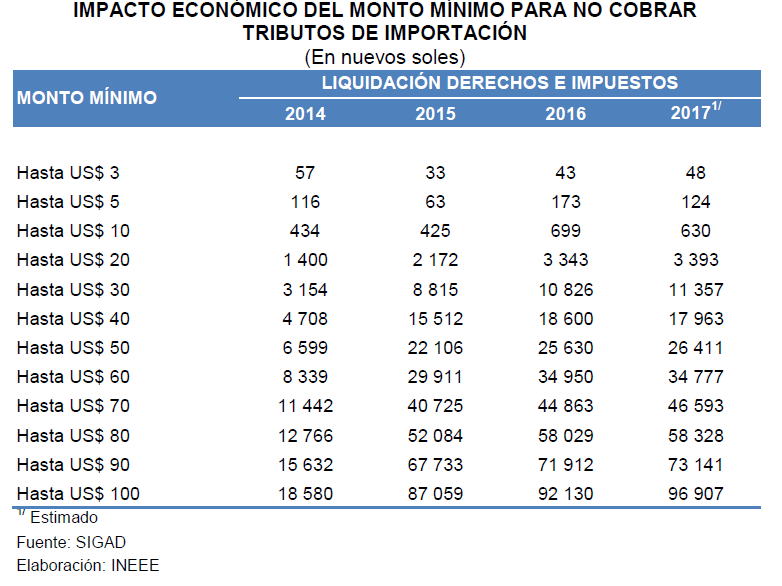 Con lo cual se aprecia, que la implementación de la modificación no tiene mayor impacto en la recaudación de los tributos de importación, por lo que se propone la incorporación del siguiente artículo:CONTROL DE LAS GARANTÍAS ADUANERAS (ARTÍCULO 211)Se faculta a la Administración Aduanera para establecer medios electrónicos que permitan gestionar las garantías para su aceptación, control y ejecución, para lo cual se propone el siguiente texto:Al respecto, es preciso indicar que, actualmente, para:  Aceptar las garantías, el personal encargado sella una copia de la garantía como constancia de presentación, verifica que cumplan con los requisitos y archiva el original para su custodia. Controlar las garantías, se verifica el vencimiento de los plazos para que puedan ser ejecutadas; asimismo, se realiza un control manual permanente al tener su custodia física, entre otros.Ejecutar las garantías, se recoge el cheque para su cobro. Cada una de estas acciones involucra tiempo y dotación de recurso humano para su realización. A la fecha, la Administración Aduanera acepta más de 10,000 garantías al año; de este total, aproximadamente 600 son de los OCE, 700 son garantías previas en los regímenes aduaneros y el resto son presentadas en las aduanas operativas, lo cual genera un alto costo para su registro, custodia, ejecución y devolución.Por otro lado, con el nuevo modelo de regulación de operadores se exigirá la presentación de garantías a determinados operadores, tales como, agentes de carga internacional, transportistas, operadores de transporte multimodal y almacenes libre.Asimismo, de acuerdo al programa OEA serán más las empresas que certifiquen como tales, quienes podrán presentar, entre otras facilidades, garantías nominales para el requerimiento previsto en el artículo 160 de la LGA, que regula sobre las garantías previas a la numeración de la declaración de mercancías.En tal sentido, adicionalmente a las garantías que acepta anualmente la Administración Aduanera, debe considerarse las nuevas que se presentarán, por lo que hace imprescindible que su gestión se realice por medios electrónicos y que comprenda de manera transversal a las: garantías presentadas por los OCE, garantías previas y garantías presentadas en las aduanas operativas, para de este modo, conseguir un impacto real en la eficiencia de este proceso. OBLIGACIONES CUBIERTAS POR LAS GARANTÍAS (ARTÍCULO 213)El artículo 160 de la LGA dispone que los OCE y los operadores intervinientes podrán presentar previamente a la numeración de la declaración de mercancías, garantías globales o específicas que garanticen, entre otros, la deuda tributaria aduanera.Este tipo de garantía permite, entre otros beneficios, disponer de las mercancías dentro de las cuarenta y ocho horas siguientes al término de su descarga, como lo estipula el artículo 167 de la LGA, previo cumplimiento de otros requisitos; y contar con la autorización del levante antes de la determinación final del monto de la obligación de pago de acuerdo con lo establecido en el artículo 172 del mismo texto legal.Actualmente el último párrafo del artículo 213 del RLGA establece que no pueden ser garantizadas, previamente a la numeración de la declaración de mercancías, las deudas tributarias aduaneras y/o recargos correspondientes a las declaraciones aduaneras del régimen de importación para el consumo que  no sean realizadas por empresas calificadas como importadores frecuentes o no sean certificadas como operador económico autorizado y que amparen mercancía cuya clasificación arancelaria corresponda a las subpartidas nacionales de la sección XI del Arancel de Aduanas y que sean sensibles al fraude.Con relación a los importadores frecuentes, se aprecia que mediante el Decreto Supremo N° 193-2005-EF se establecieron los requisitos para su calificación, así como las medidas de facilitación para el control del valor en aduana declarado para este tipo de importadores; sin embargo, a través del Decreto Supremo N° 018-2018-EF se dispuso su derogación a partir del 1.7.2019.Por su parte, el artículo 163 de la LGA prescribe que la Administración Aduanera, para el ejercicio del control aduanero, emplea principalmente las técnicas de gestión de riesgo para focalizar las acciones de control en aquellas actividades o áreas de alto riesgo.En este contexto, se propone la eliminación del último párrafo del artículo 213 del RLGA, a fin de que las deudas tributarias aduaneras y/o recargos, que se originen en relación a las mercancías indicadas, puedan ser objeto de una garantía previa en reemplazo a la garantía de la prenda aduanera, lo cual permitirá agilizar el levante de las mercancías y garantizar las deudas tributarias aduaneras y/o recargos que puedan determinarse como consecuencia del ejercicio de una acción de control por parte de la Administración Aduanera.En tal sentido, se libera el artículo 213 del RLGA de la restricción establecida respecto al uso de la garantía previa para las mercancías clasificadas en las subpartidas nacionales de la sección XI del Arancel de Aduanas y que son sensibles al fraude.Por lo expuesto, se propone el siguiente texto:MONTOS DE LAS GARANTÍAS (ARTÍCULO 215)Tal como se ha señalado, la LGA vigente califica como OCE a los importadores, exportadores, agentes de aduana, empresas de envíos de entrega rápida, entre otros; de manera distinta, los artículos 16 y 19 de la LGA, modificados por el Decreto Legislativo N° 1433, califican como OCE al agente de aduana, la empresa del servicio de entrega rápida, entre otros, y como operadores intervinientes al importador, exportador, etc. Por su parte, el artículo 160 de la LGA vigente permite el uso de la garantía previa a los importadores, exportadores y beneficiarios de los regímenes; no obstante, el artículo 160 de la LGA modificado por el Decreto legislativo Nº 1433 extiende la facultad de presentar garantías previas a todos los OCE y todos los operadores intervinientes. Con esta modificación se incluye en el sistema de garantías previas a todos los actores que intervienen en los procesos aduaneros, en especial a las empresas de envíos de entrega rápida y los agentes de aduana, dado que la Administración Aduanera se encuentra diseñando un nuevo proceso de envíos de entrega rápida que tiene como base la garantía previa y algunos agentes de aduana han solicitado que se les permita el uso de esta garantía en respaldo de los despachos de sus clientes. En atención a lo expuesto, en el artículo 215 del RLGA, que regula sobre el monto de las garantías, se sustituye la referencia a “los importadores y exportadores y beneficiarios” por los operadores mencionados, a fin de comprender a todos los sujetos que pueden presentar una garantía previa.Por otro lado, el último párrafo del artículo 160 de la LGA dispone que en el RLGA se establecerán, entre otros, los requisitos y metodologías, así como otras disposiciones que resulten necesarias para su aplicación.En ese contexto,  el actual artículo 215 del RLGA regula el monto de las garantías globales y específicas, para lo cual contempla un porcentaje por riesgo del usuario, advirtiéndose que este texto es restrictivo, pues limita a la Administración Aduanera a fijar el porcentaje de riesgo solo en función al usuario, cuando, en realidad, se requiere de un ámbito de aplicación más amplio que le permita fijar el riesgo teniendo en cuenta otros factores al emplear sus respectivas técnicas de gestión de riesgo, a fin asegurar de esta manera el correcto cumplimiento de las obligaciones tributarias aduaneras. En tal sentido, se propone el siguiente texto:ADECUACIÓN A LA REFERENCIA DEL OCE Y OPERADOR INTERVINIENTE EN ARTÍCULOS QUE REGULAN SOBRE LAS GARANTÍAS PREVIAS A LA NUMERACIÓN DE LA DECLARACIÓN (ARTÍCULOS 217, 219 Y 220)Se propone la modificación de los artículos 217, 219 y 220, que regulan temas relacionados con las garantías previas a la numeración de la declaración prevista en el artículo 160 de la LGA, con el único propósito de sustituir la referencia al “importador, exportador o beneficiario” por “operador de comercio exterior u operador interviniente”. Este cambio responde a la modificación del artículo 160 de la LGA en cuanto a la denominación del OCE y operador interviniente, que se explica en la parte inicial del sustento de la modificación del artículo 215.Enseguida, se muestran los textos vigentes y los propuestos,  EXTRACCIÓN DE MUESTRAS (ARTÍCULO 227)El artículo 227 otorga facultades a la autoridad aduanera para extraer muestras representativas de aquellas mercancías que por su naturaleza requieran de una mejor identificación, a fin de determinar su clasificación arancelaria o valor en aduana; así también posibilita que dicha autoridad pueda solicitar el análisis físico químico de estas mercancías.Al respecto, se plantea la modificación del citado artículo a fin de que la autoridad aduanera también pueda disponer que el dueño, consignante o consignatario realice la extracción y análisis de muestras representativas de mercancías a través de un laboratorio. En el cuadro siguiente se observa la modificación que se plantea:Tal como se aprecia, se establece como facultad de la autoridad aduanera el exigir que el dueño, consignante o consignatario efectúe, a través de un laboratorio, la extracción y análisis de muestras. Ello se justifica, por ejemplo, en el caso de los concentrados de minerales, barras de oro, entre otros, en los que la extracción de muestras para el consiguiente análisis debe cumplir determinados estándares nacionales o internacionales, a fin de asegurar la representatividad de la muestra y la consecuente confiabilidad del resultado del análisis realizado. Se prevé que en el procedimiento se establecerá que el laboratorio a cargo de dicha extracción deba contar con la acreditación respectiva ante el INACAL a fin de asegurar el cumplimiento de los estándares nacionales e internacionales. En caso no exista en el mercado un laboratorio acreditado en la extracción y análisis de determinada mercancía, se aceptará la participación de empresas especializadas; dado que la acreditación ante el INACAL es voluntaria.En cuanto a la obligación prevista para el laboratorio, cabe indicar que el literal e) del artículo 17 de la LGA establece como obligación general de los operadores intervinientes (entre los que se encuentran los laboratorios), el “cumplir con las obligaciones en los plazos establecidos por la normatividad aduanera o la Administración Aduanera, según corresponda”.  En tal sentido, el artículo 13 establece como obligación específica para los laboratorios:Solicitar su registro ante la SUNAT, conforme lo dispuesto por la Administración Aduanera.Proporcionar el documento que contiene el resultado del análisis en la forma, plazo y condiciones previstas por la Administración Aduanera. Entregar las muestras representativas de mercancías en la forma, plazo y condiciones previstas por la Administración Aduanera.DESPACHOS URGENTES (ARTÍCULO 230)El despacho urgente es una de las modalidades de despacho de la declaración, además del anticipado y diferido, de acuerdo con lo establecido en el artículo 130 de la LGA.Conforme a lo prescrito en el artículo 230 del RLGA, constituyen despachos urgentes los envíos de urgencia y los envíos de socorro; asimismo, establece que las declaraciones bajo esta modalidad de despacho se tramitan desde quince días calendario antes de la llegada del medio de transporte y hasta siete días calendario posteriores a la fecha del término de la descarga. De este modo, se cuenta con despachos urgentes numerados antes de la llegada del medio de transporte y despachos urgentes numerados después, así como sucede con los despachos anticipados y diferidos.En cuanto al plazo de quince días, se aprecia que va en concordancia con el artículo 130 de la LGA antes de su modificación, que establecía que la modalidad de despacho anticipado se tramitaba dentro del plazo de treinta días calendario antes de la llegada del medio de transporte; sin embargo, con su modificación, mediante el Decreto Legislativo N° 1433, se eliminó la restricción del plazo y se dispuso que la declaración bajo la modalidad de despacho anticipado se numera antes de la llegada del medio de transporte. En tal sentido, corresponde disponer que la declaración bajo la modalidad de despacho urgente se tramita desde antes de la llegada del medio de transporte, sin mencionar plazo alguno, por lo que se propone el siguiente texto:ENVÍOS DE SOCORRO (ARTÍCULO 232) Una de las modalidades de despacho de la declaración, además del anticipado y diferido, es el despacho urgente, de acuerdo con lo establecido en el artículo 130 de la LGA.Se considera despachos urgentes a los envíos de urgencia y a los envíos de socorro, conforme a lo prescrito en el artículo 230 del RLGA.Por su parte, el artículo 232 del RLGA dispone, en el primer párrafo, que constituyen envíos de socorro, las mercancías destinas a ayudar a las víctimas de catástrofes naturales, de epidemias y siniestros; y en su último párrafo, señala que esta modalidad de despacho solo está sujeta a control documentario .Respecto al control de esta modalidad de despacho, el artículo 169 de la LGA estipula que el despacho de estos envíos se efectuará limitando el control de la autoridad aduanera al mínimo necesario, de acuerdo a las condiciones, límites y otros aspectos que establece el Reglamento.En tal sentido, se propone eliminar el último párrafo del artículo 232 del RLGA para que la Administración Aduanera, en uso de su potestad aduanera, pueda implementar las medidas de control que considere necesarias como resultado del empleo de sus técnicas de gestión de riesgo, y no restringirla a efectuar solo un control documentario cuando se trate de este tipo de modalidad de despacho.De esta manera, se elimina la revisión documentaria obligatoria para esta modalidad de despacho, con lo cual las mercancías estarán sujetas a los otros canales de control.Conforme a lo expuesto se propone el siguiente artículo:LINEAMIENTOS PARA APLICAR SANCIONES (ARTÍCULO 248)Antes de la modificación efectuada a la LGA por el Decreto Legislativo N° 1433, el segundo párrafo del artículo 190 establecía que al aplicar las sanciones de suspensión, cancelación o inhabilitación se debe tener en cuenta los hechos y las circunstancias que se hubiesen presentado respecto a la comisión de la infracción, de tal manera que la sanción a imponerse sea proporcional al grado y gravedad de la infracción cometida.Posteriormente, de acuerdo al artículo 194 de la LGA, modificado por el Decreto Legislativo N° 1433, se establece respecto a las circunstancias atenuantes y agravantes de la responsabilidad, que para la aplicación de las sanciones se debe tener en cuenta los hechos y las circunstancias que se hubiesen presentado respecto a la comisión de la infracción, así como la reincidencia, de tal manera que la sanción a imponerse sea proporcional a la gravedad de la infracción cometida; correspondiendo al Reglamento disponer los lineamientos generales para su aplicación. Con esta modificación, se toman en cuenta los hechos y circunstancias para la aplicación de todas las sanciones previstas en la LGA, que de acuerdo al artículo 189 vigente, comprende las multas, comiso de mercancías, suspensión, cancelación o inhabilitación para ejercer actividades.En tal sentido, se proponen en el presente artículo los lineamientos generales para la aplicación de sanciones, siendo que los incisos a), b), c) y d) de la propuesta, incorporan los mismos supuestos contemplados en los incisos a), b), c) y d) del artículo 248 del Reglamento vigente.Con relación al inciso e) de la propuesta referido a la reincidencia dentro del plazo establecido, si bien es cierto que la LGA vigente no contempla su aplicación, el numeral 3 del artículo 248 del Texto Único Ordenado de la Ley Nro. 27444, Ley del Procedimiento Administrativo General, establece que la potestad sancionadora de las entidades administrativas se rige por el principio de razonabilidad, entre otros principios, el cual establece que las sanciones a ser aplicadas deben ser proporcionales al incumplimiento calificado como infracción, observando como uno de los criterios para efecto de su graduación, la reincidencia por la comisión de la misma infracción dentro del plazo de un año desde que quedó firme la resolución que sancionó la primera infracción. Del mismo modo, el artículo 37 de la Ley Nro. 28008, de los Delitos Aduaneros, contempla como una circunstancia agravante de responsabilidad, la reincidencia en la comisión de infracciones administrativas de contrabando en el periodo de un año contado a partir de la fecha en que se impuso la última sanción. El inciso f) de la propuesta considera la categoría del operador de comercio exterior infractor como un lineamiento para la aplicación de sanciones, esto en razón a que un operador de comercio exterior que ha demostrado trayectoria de cumplimiento y servicio y que en consecuencia ha obtenido una categoría óptima, debe contar con incentivos para mantener dicho nivel,  como es el caso de la aplicación de hechos y circunstancias, entre otras acciones o procesos; conforme lo dispuesto en el artículo 22 de la LGA, modificada por el Decreto Legislativo Nro. 1433.Del mismo modo, el inciso g) de la propuesta incorpora como un lineamiento adicional, la condición de operador económico autorizado del infractor. Sobre el particular, la figura del OEA y el reconocimiento internacional de su condición de operador seguro, hace necesario el otorgamiento de facilidades alineados con los estándares y las mejores prácticas internacionales que representen un menor costo para los citados operadores, a fin de hacer el programa OEA en el Perú más atractivo e incrementar la adhesión al mismo, lo cual redundará en beneficio de toda la cadena internacional de suministro y la eficiencia del control aduanero. En ese orden de ideas, se debe tomar en cuenta esta condición del infractor, al momento de aplicar sanciones.Finalmente, se indica en el último párrafo de la propuesta que la aplicación conjunta o alternativa de estos lineamientos se establecerá en la Tabla de Sanciones, quedando su regulación sujeta a lo que disponga la Administración Aduanera.SUPUESTOS DE INFRACCIÓN LEVE NO SANCIONABLES (ARTÍCULO 249)Conforme al inciso d) del artículo 193 de la LGA, el Reglamento determina la categoría del OCE respecto al cual no se le aplica sanción por los supuestos de infracción leve en que incurra.Sobre el particular y tal como se ha indicado en el artículo 17 de la propuesta, el OCE que obtenga la categoría A, muestra un comportamiento sobresaliente que debe generar beneficios al operador.En tal sentido, en la propuesta se establece que el supuesto previsto en el inciso d) del artículo 193 solo se aplica a los OCE de la categoría A, según los límites que señale la Tabla de Sanciones, los cuales estarán referidos al periodo de evaluación, la frecuencia de comisión de las infracciones, entre otras variables que se determinan en dicha Tabla.Conforme a lo expuesto se propone la incorporación del siguiente artículo:VIGENCIA DE LOS ARTÍCULOS DEL REGLAMENTO DE LA LEY GENERAL DE ADUANAS (PRIMERA DISPOSICIÓN COMPLEMENTARIA FINAL)Con relación a la vigencia escalonada señalada en el inciso d) de la Primera Disposición Complementaria Final, cabe indicar que esto obedece a una estrategia de implantación basada en el movimiento operativo de las intendencias a nivel nacional. La referida vigencia escalonada se motiva de la siguiente manera: A partir del 25 de noviembre del 2019, en la Intendencia de Aduana de Paita:En el caso de esta intendencia, se numeran declaraciones de exportación definitiva con vías de salida al exterior marítima y terrestre, siendo una aduana de nivel intermedio por lo que es ideal para comenzar la implementación en ella, es de resaltar además que tiene las mismas vías de salida al exterior que la Intendencia de Aduana Marítima del Callao, pero con un menor movimiento, por lo que la implementación en Paita permitirá a la Administración Aduanera estar preparada para una implementación posterior en otras aduanas.A partir del 5 de diciembre del 2019, en la Intendencia de Aduanas y Tributos de Lambayeque, la Intendencia de Aduana Aérea y Postal del Callao y las Intendencias de Aduana de Tumbes e Iquitos:En el caso de la  Intendencia de Aduanas y Tributos de Lambayeque e Intendencia de Aduana de Tumbes, se amplía la implantación a estas intendencias de nivel intermedio que tienen como vía de salida al exterior terrestre  y se agrega la implantación del modelo en la Intendencia de Aduana Aérea y Postal del Callao con lo cual se incorpora al modelo la vía de salida al exterior aérea, dado que esta registra el mayor movimiento a nivel nacional en la vía aérea, incorporándose además por primera vez la vía fluvial con la Intendencia de Aduana de Iquitos.A partir del 16 de diciembre del 2019, en las Intendencias de Aduana de Puno y Tacna:Se incorpora estas 2 intendencias de nivel intermedio que usan la vía de salida al exterior terrestre, estimándose que para esta fecha ya debería estar estabilizado el modelo y expedito para complementarlo en esta vía de salida al exterior.A partir del 26 de diciembre del 2019, en la Intendencia de Aduana Marítima del Callao (IAMC) y en las demás intendencias de aduana:Finalmente se incorpora el modelo a la IAMC que es la intendencia de mayor movimiento a nivel nacional en la vía marítima de salida al exterior, puesto que para esta fecha y con el óptimo manejo alcanzado en base a las implantaciones ya efectuadas va a permitir que la Administración Aduanera pueda además de ponerse en vigencia en el resto de intendencias a nivel nacional como son: Cuzco, Salaverry, Pucallpa, Puerto Maldonado entre otras.PROGRAMA DE ESTUDIOS DEL CURSO DE REPRESENTANTE ADUANERO Y AUXILIAR DE DESPACHO (SEGUNDA DISPOSICIÓN COMPLEMENTARIA FINAL)Mediante la presente Disposición Complementaria se verifica la facultad de la SUNAT para dictar cursos a los representantes aduaneros y auxiliares de despacho y cumplir de esta forma con uno de los requisitos para su habilitación previstos en el artículo 24 del Reglamento.Del mismo modo, se deja abierta la posibilidad que el citado curso pueda ser dictado por terceros o por la SUNAT, en cuyo caso está facultada a establecer el costo y forma de pago por este servicio.Cabe señalar que mediante Resolución Suprema N° 224-85-EF/70 se dispusieron los requisitos que deben reunir las personas que postulan a la profesión de agentes de aduana, así como la facultad otorgada a la Dirección General de Aduanas para establecer el costo del curso y su forma de pago, a fin de cubrir el costo de los materiales y personal que se requiera.En el presente caso, el alcance de la presente disposición es mucho más amplio que la citada Resolución Suprema por cuanto no se circunscribe exclusivamente a los agentes de aduana, sino a todos los OCE a los que se les exige el citado requisito, conforme a lo dispuesto en el anexo 1 del presente Reglamento.Conforme a lo expuesto se propone la siguiente disposición complementaria:ACEPTACIÓN DEL TÍTULO DE AGENTE DE ADUANA Y DESPACHADOR OFICIAL (TERCERA DISPOSICIÓN COMPLEMENTARIA FINAL)Se establece como disposición complementaria el otorgamiento de validez al título de agente de aduana y la certificación como despachador oficial expedida por la SUNAT antes de la vigencia del presente artículo, para los fines del cumplimiento del requisito previsto en el literal a.2) del artículo 24 de la presente propuesta.Conforme a lo expuesto se propone la siguiente disposición complementaria:MODIFICACIÓN DEL REGLAMENTO DEL RÉGIMEN ADUANERO ESPECIAL DE EQUIPAJE Y MENAJE DE CASA (CUARTA DISPOSICIÓN COMPLEMENTARIA FINAL)El Reglamento del Régimen Aduanero Especial de Equipaje y Menaje de Casa menciona el término “viajero”, mientras que la LGA alude al término “pasajero”, de manera concordante con la Decisión 619 sobre “Normas para la Armonización de los Derechos y Obligaciones de los Usuarios, Transportistas y Operadores de los Servicios de Transporte Aéreo en la Comunidad Andina”, que utiliza el término “pasajero” a lo largo de los artículos 2, 3, 4, 5, 6, 8, 17, 18, 19 y 21; y “viajero”, cuando hace referencia a las agencias de viaje (artículos 3 e inciso f) del artículo 4).Como se señaló, la LGA consigna el término “pasajero” en sus artículos 16 y 200, los cuales fueron recientemente modificados por el Decreto Legislativo N° 1433.El citado Decreto Legislativo N° 1433 introduce por primera vez en la LGA la figura del operador interviniente, quien de acuerdo a lo establecido en el artículo 16 es el importador, exportador, beneficiario de los regímenes aduaneros, pasajero, entre otros.Asimismo, el actual artículo 200 regula los supuestos de aplicación de la sanción de comiso y específicamente en el inciso j) señala que se aplica este tipo de sanción cuando “Los pasajeros omitan declarar sus equipajes o mercancías en la forma establecida por decreto supremo, o exista diferencia entre la cantidad o la descripción declarada y lo encontrado como resultado del control de bienes. (…)”. En este contexto, resulta necesario que en el REMC se utilice el mismo término contemplado en la LGA, de modo que, ambas normas guarden concordancia en la designación del sujeto involucrado, por lo que se propone incorporar una disposición complementaria modificatoria en el RLGA que establezca la sustitución del término “viajero” por “pasajero” en el REMC. Conforme a lo expuesto se propone la siguiente disposición complementaria:ADECUACIÓN DE LOS OCE CON AUTORIZACION VIGENTE A LOS PLAZOS Y REQUISITOS ESTABLECIDOS EN EL REGLAMENTO (PRIMERA DISPOSICIÓN COMPLEMENTARIA TRANSITORIA)De acuerdo a la propuesta de artículo 16, la autorización es otorgada a los OCE por un plazo de tres años, excepto para el almacén aduanero, la asociación garantizadora y la asociación expedidora, cuyo plazo se extiende a cinco años; y la empresa de servicio postal cuya vigencia es indefinida.Sin embargo y a fin de precisar el inicio del cómputo de los citados plazos para los OCE que ya se encuentren autorizados al 31 de diciembre de 2019, se contempla una disposición transitoria que indica que, para todos los OCE, dichos plazos se empezarán a computar a partir del primero de febrero de 2020, sin excepción.Por otro lado y teniendo en cuenta que con el presente Decreto Supremo se implementa un nuevo modelo de autorización de los OCE, mediante el establecimiento de nuevos requisitos, exigibles a todos los OCE, vinculados a la existencia de autorizaciones previas, trayectoria satisfactoria de cumplimiento, trazabilidad de sus operaciones, solvencia financiera, continuidad en el servicio y sistemas de calidad y seguridad, referido este último a la existencia de equipos, instalaciones e infraestructura adecuados; se requiere de un periodo de implementación y adecuación progresiva.En tal sentido, se agrupan los requisitos exigibles en el anexo 1 según los lineamientos contemplados en el artículo 20 de la LGA, estableciendo fechas de adecuación progresivas desde el 31 de enero de 2020 al 31 de diciembre de 2021.Del mismo modo, se establece que el monto de la garantía a presentar por los OCE con autorización vigente será el que corresponda a la categoría “B”, conforme a lo establecido en el anexo 2.Cabe señalar que a la fecha las garantías presentadas por los OCE se encuentran vigentes hasta el 31 de enero de 2020, lo cual no guarda relación con la fecha de renovación establecida en el último párrafo del artículo 22 de la propuesta de Reglamento (último día hábil del mes de febrero), con lo que podría darse el caso que, al vencimiento de las garantías actualmente vigentes, no existiría la exigencia de renovarlas hasta un mes después. En tal sentido y siendo que el citado problema solo alcanza a las garantías presentadas en el presente año (con fecha distinta de vigencia) se propone la formula consignada en el último párrafo, por la cual la garantía que se presente el año 2020, deberá tener una vigencia de 13 meses (desde el 1 de febrero de 2020 al último día hábil de febrero del 2021). Dicha situación no se presentará en los periodos siguientes por lo que se inserta como una disposición de carácter transitorio.Conforme a lo expuesto se propone la siguiente disposición complementaria:CATEGORÍA DE LOS OCE PREVIAMENTE AUTORIZADOS (SEGUNDA DISPOSICIÓN COMPLEMENTARIA TRANSITORIA)Conforme se indica en el texto del artículo 17 propuesto, los OCE que inicien actividades obtendrán la categoría “A”; en ese sentido, se debe prever el caso de los operadores de comercio que ya se encuentren autorizados el 31 de diciembre de 2019, fecha de la puesta en vigencia del presente Reglamento, a los cuales igualmente les corresponderá la categoría “A”.Cabe señalar que la medición de los factores de cumplimiento y calidad del servicio se realiza anualmente, por lo que la primera categorización basada en dichas variables, correspondientes al año 2020, tendrá efecto para los OCE recién en el año siguiente. Conforme a lo expuesto se propone la siguiente disposición complementaria:DEROGACIÓN DE ARTÍCULOS DEL REGLAMENTO DE LA LEY GENERAL DE ADUANAS (PRIMERA DISPOSICIÓN COMPLEMENTARIA DEROGATORIA)A efectos de dar coherencia a las modificaciones e incorporaciones propuestas corresponde derogar determinados artículos, conforme al detalle de la disposición que se propone:DEROGACIÓN DEL RÉGIMEN DE BUENOS CONTRIBUYENTES PARA LOS BENEFICIARIOS DE ADMISIÓN TEMPORAL PARA REEXPORTACIÓN EN EL MISMO ESTADO Y ADMISIÓN TEMPORAL PARA PERFECCIONAMIENTO ACTIVO (SEGUNDA DISPOSICIÓN COMPLEMENTARIA DEROGATORIA)El Titulo III de las Normas Reglamentarias del Régimen de Buenos Contribuyentes, aprobado mediante Decreto Supremo Nº 105-2003-EF e incorporado por Decreto Supremo N° 191-2005-EF, establece que el beneficiario de admisión temporal para reexportación en el mismo estado y admisión temporal para perfeccionamiento activo que califique dentro del Régimen de Buenos Contribuyentes puede garantizar sus obligaciones mediante carta compromiso, adjuntando el pagaré correspondiente.Actualmente son catorce empresas calificadas como buenos contribuyentes y el monto de sus garantías ascienden en total a S/ 527,032.00, de acuerdo a la información proporcionada por el módulo SIGAD .Por otro lado, la figura del operador económico autorizado (OEA) es promovida por las administraciones aduaneras a nivel internacional a fin de favorecer las relaciones entre el sector privado y el sector público, contribuyendo a la seguridad de la cadena logística, la facilitación del comercio seguro y a la reducción del fraude fiscal a través de mecanismos de control más eficientes.En atención al alto nivel de desempeño de los OEA certificados, así como al cumplimiento de los requisitos exigidos para obtener esta certificación, los programas OEA de cada país les otorgan beneficios y facilidades, como el establecimiento de menores requisitos, procesos simplificados y controles más sencillos, esto en razón al hecho de tratarse de operadores totalmente confiables.En el caso del Perú, entre los diversos beneficios que otorga el programa OEA se encuentra la presentación de garantía nominal en los regímenes de admisión temporal para reexportación en el mismo estado y admisión temporal para perfeccionamiento activo que soliciten los importadores o exportadores certificados como OEA; dicha garantía constituye un compromiso de pago o fianza moral similar al beneficio otorgado en el Titulo III del Decreto Supremo N° 105-2003-EF y sus modificatorias, otorgado en base al prestigio y solvencia moral del beneficiario.Asimismo, para el otorgamiento de la certificación OEA se requiere de la acreditación de requisitos de trayectoria, solvencia y seguridad, los cuales son más exhaustivos que los requeridos para la calificación en el Régimen de Buenos Contribuyentes.Del mismo modo, el importador frecuente es otra figura a la que también se otorga beneficios de acuerdo al Decreto Supremo N° 193-2005-EF, de modo tal que durante el despacho, las declaraciones de importación para el consumo, admisión temporal para reexportación en el mismo estado y admisión temporal para perfeccionamiento activo numeradas por este tipo de operadores y seleccionadas a canal rojo o naranja no son objeto de objeto de observaciones ni generación de duda razonable respecto al valor en aduana declarado; sin embargo, se consideró la necesidad de consolidar en un solo programa OEA el otorgamiento de éste y otros beneficios, por lo cual mediante el Decreto Supremo N° 018-2018-EF se dispuso la derogación del importador frecuente  a partir del 1 de julio de 2019 y se concedió un periodo de transición que permita a estos importadores incorporarse al programa OEA.En tal sentido, la normatividad aduanera debe adecuarse a las mejores prácticas internacionales y armonizarse con el cumplimiento de los compromisos adquiridos por el país en el marco de los acuerdos internacionales, como es el caso del programa OEA, por lo que deben consolidarse en esta figura todas las medidas de facilitación que se otorguen, eliminando otras figuras que otorguen beneficios similares; por lo que se propone la derogatoria del Título III de las Normas Reglamentarias del Régimen de Buenos Contribuyentes, aprobado mediante Decreto Supremo Nº 105-2003-EF e incorporado por Decreto Supremo N° 191-2005-EF a partir del 1 de enero de 2020, tal como se dispuso también para el importador frecuente.Conforme a lo expuesto se propone la siguiente disposición complementaria:II. 	ANÁLISIS COSTO-BENEFICIOProblema:La cadena internacional de suministro es la sucesión de actividades que van desde el momento en que un producto es fabricado en el país de origen, hasta el momento en que es entregado a su consumidor final en el país de destino.Esta cadena incorpora un proceso complejo que se divide en diversos subprocesos, que para efectos del presente análisis se identifican como de autorización de operadores, ingreso de mercancías, medios de transporte y personas al país y salida de mercancías, medios de transporte y personas del país. Actualmente, el Perú enfrenta altos costos en la cadena logística, los cuales exceden los costos de los mismos servicios en las principales economías de la región y del mundo y quitan competitividad a los operadores, importadores y exportadores nacionales.Por otro lado, las amenazas a la seguridad de la carga exigen que se adopten medidas que encarecen los servicios logísticos, el control de las operaciones que se realizan con relación a la carga y el control aduanero. A la vez, las amenazas de la cadena logística conllevan a que las exportaciones nacionales sean tratadas con mayor rigurosidad por los servicios de control en las economías de destino, lo cual dificulta el ingreso de los productos, medios de transporte y personas nacionales y repercute en la competitividad de nuestras exportaciones y en la economía del paísObjetivos generales:En atención a los problemas expuestos, se requiere reducir los costos y garantizar la seguridad de la cadena logística en los procesos de autorización de operadores, ingreso y salida de las mercancías, medios de transporte y personas, a fin de mejorar su competitividad en el comercio internacional.Por consiguiente, se requiere incorporar mejoras en el marco normativo actual con la finalidad de lograr los siguientes objetivos: Reducir el tiempo para la liberalización de las mercancías.Adecuarnos a los estándares internacionales en materia de facilitación, seguridad y control aduanero.Simplificar los procesos aduaneros y tender a una mayor automatización.Objetivos secundarios:En tal sentido, con las modificaciones se plantea lo siguiente:Regulación de los operadores de comercio exterior:El objetivo de la regulación de los operadores de comercio exterior es garantizar que estos operadores sean seguros e idóneos, para lo cual deben ser autorizados previo cumplimiento de las condiciones y requisitos orientados a dicho fin, para lo cual se establecen:Obligaciones específicas orientadas a la seguridad y eficiencia de sus operaciones.Categorías obtenidas en base a su desempeño.Beneficios para la categoría de alto desempeño. Esquema de requisitos orientado a la seguridad y el servicio al usuario de comercio exterior.  Proceso de Ingreso:Transmisión electrónica con mayor anticipación de la información del manifiesto de carga y de los actos relacionados, permitiendo anticipar la gestión de riesgo y facilitar el proceso de destinación aduanera.Intensificación del despacho anticipado, a fin de reducir tiempos y costos.  Reducción del uso de papel, con impacto en el medioambiente y costos.Proceso de Salida:Ingreso opcional de las mercancías al depósito temporal, a fin de que las mercancías sean controladas directamente en el puerto, con lo que se logra reducción de tiempos, costo de almacenaje y riesgo de contaminación de la carga. Transmisión electrónica de la información del manifiesto de carga y de los actos relacionados, así como de las solicitudes de rectificación e incorporación, ampliándose el plazo para solicitarlas.Reducción del uso de papel, con impacto en el medioambiente y costos.Eliminación de tramites presenciales, con el consiguiente ahorro de tiempo y costo.Alternativa de solución:Para cumplir con los citados objetivos, resulta necesario modificar el Reglamento de la Ley General de Aduanas, por lo que no existe mecanismo alternativo alguno..Análisis costo-beneficio:Proceso de ingreso:Los ajustes normativos permitirán aumentar el porcentaje de despacho anticipado y se prevé una reducción de tiempo de liberación de mercancías de 100 a 50 horas, lo que reducirá tiempos y costos logísticos. Asimismo, se busca hacer más fluido el ingreso y salida de los 2,539,724 TEUS que se mueven anualmente por la vía marítima.Por otro lado, se podrá contar con información anticipada y eliminar el uso de documentos físicos en el despacho por un aproximado de 1,280,661 folios.Proceso de salida:Se prevé una reducción de tiempo de despacho en la Exportación Definitiva aproximadamente a 12 horas; y una eliminación del uso de 1’264,235 folios de documentos sustentatorios en formato papel (que equivale a S/. 325,330). 	EXCLUSIÓN DEL ANÁLISIS DE LA CALIDAD REGULATORIAEl artículo 2 del Decreto Legislativo N° 1310 estipula la obligación de las entidades del Poder Ejecutivo de realizar el análisis de la calidad regulatoria de todas las disposiciones normativas de alcance general que establezcan procedimientos administrativos, con excepción de las disposiciones normativas de naturaleza tributaria.En tal sentido, se considera que la modificación del RLGA está excluida o no se encuentra dentro de los alcances de lo dispuesto en el artículo 2 del Decreto Legislativo N° 1310.IV. 	EL EFECTO DE LA NORMA SOBRE LA LEGISLACIÓN NACIONAL	La propuesta normativa está enmarcada en la Constitución Política del Estado y la normativa vigente. TEXTO VIGENTEPROYECTOArtículo 10.- Consultas Los operadores de comercio exterior podrán formular consultas sobre materia aduanera de manera presencial, telefónica o a través del portal de la SUNAT, de acuerdo a lo establecido por la Administración Aduanera.Artículo 10.- Consultas Los operadores de comercio exterior, operadores intervinientes o terceros pueden formular consultas sobre materia aduanera de manera presencial, telefónica o a través del portal de la SUNAT, de acuerdo a lo establecido por la Administración Aduanera.PROYECTOArtículo 11.- Obligaciones sobre el control aduanero del operador de comercio exterior y del operador intervinienteSon obligaciones sobre el control aduanero del operador de comercio exterior y del operador interviniente, según corresponda:Garantizar a la autoridad aduanera el acceso permanente a sus sistemas de control e información que asegure la completa trazabilidad de la mercancía, y el control del ingreso, permanencia, movilización y salida de las mercancías y de las personas que ingresan o salen de sus instalaciones, conforme lo dispuesto por la Administración Aduanera.Facilitar a la Autoridad Aduanera el ingreso preferente e inmediato a sus instalaciones para el cumplimiento de sus funciones.TEXTO VIGENTEPROYECTOArtículo 44.- Identificación de las mercancías en los almacenes aduaneros Los almacenes aduaneros deben diferenciar, separar e identificar de forma visible las mercancías extranjeras, nacionalizadas y nacionales que mantengan almacenadas en sus áreas autorizadas, de acuerdo a lo que establezca la SUNAT. Lo dispuesto en el párrafo anterior no será aplicable a los almacenes aduaneros que cuenten con sistemas de control automatizado de almacenamiento de mercancías, siempre que dicho sistema permita ubicar e identificar a las mercancías extranjeras, nacionalizadas y nacionales, de acuerdo con sus manifiestos de carga, declaraciones o documentos que respalden su legalidad según corresponda; así como ponerlas a disposición inmediata de la autoridad aduanera, cuando ésta las requiera. Los almacenes aduaneros que almacenen mercancías líquidas a granel, en tanques o similares, deberán mantener las mercancías líquidas extranjeras y nacionalizadas en tanques o similares diferentes de aquellos en las que almacenan las nacionales.Artículo 12- Obligaciones específicas del almacén aduaneroLos almacenes aduaneros pueden almacenar en cualquiera de los lugares o recintos autorizados mercancías extranjeras, nacionalizadas y nacionales.Los depósitos flotantes son depósitos temporales que solo pueden almacenar mercancías nacionales o nacionalizadas para su salida del país.La Administración Aduanera regula la aplicación y el control de lo dispuesto en el presente artículo.PROYECTOArtículo 13.- Obligaciones específicas del proveedor de precintoSon obligaciones específicas del proveedor de precinto:Obtener su registro ante la SUNAT, conforme a la información establecida por la Administración Aduanera.Proveer precintos aduaneros que cuenten con un código único y que cumplan con las características y especificaciones técnicas necesarias, conforme lo dispuesto por la Administración Aduanera.Proporcionar muestras físicas de los precintos a la autoridad aduanera.Artículo 14.- Obligaciones específicas del laboratorio
Son obligaciones específicas del laboratorio:a)	Contar con las condiciones mínimas para el análisis de mercancías, de acuerdo a lo establecido por la Administración Aduanerab)	Proporcionar el documento que contiene el resultado del análisis de muestras en la forma, plazo y condiciones previstas por la Administración Aduanera. c) Entregar las muestras representativas de mercancías en la forma, plazo y condiciones previstas por la Administración Aduanera.PROYECTOArtículo 15.- Obligaciones específicas del operador de base fijaSon obligaciones específicas del operador de base fija autorizado por el Ministerio de Transportes y Comunicaciones, transmitir y registrar la información de los vuelos no regulares correspondiente a:a) El manifiesto de carga.b) Los actos relacionados con el ingreso y la salida de mercancías y medios de transporte a cargo del transportista.TEXTO VIGENTEPROYECTOArtículo 58.- Requisitos de equipos, sistemas y dispositivosSin perjuicio de lo dispuesto en el artículo 11 de la Ley, los administradores o concesionarios de las instalaciones portuarias, aeroportuarias o terminales terrestres internacionales, de ser el caso, deben contar, en las zonas operativas de sus instalaciones, con los equipos, sistemas y dispositivos que garanticen la seguridad e integridad de la carga y de los contenedores o similares, conforme a lo siguiente:Artículo 16.- Obligaciones específicas de los administradores o concesionarios de las instalaciones portuarias, aeroportuarias o terminales terrestres internacionalesEl administrador o concesionario de las instalaciones portuarias, aeroportuarias o terminales terrestres internacionales debe:Permitir a la Administración Aduanera la instalación de sistemas y dispositivos para mejorar sus acciones de control.Sin perjuicio de lo dispuesto en el artículo 11 de la Ley, de ser el caso, deben contar, en las zonas operativas de sus instalaciones, con los equipos, sistemas y dispositivos que garanticen la seguridad e integridad de la carga y de los contenedores o similares, conforme a lo siguiente:Balanzas que cuenten con certificados de calibración vigente con valor oficial, emitidos por el INACAL o por entidades prestadoras de servicios de calibración acreditadas por esta entidad pública, las cuales deberán ser adecuadas a su operatividad;Balanzas que cuenten con certificados de calibración vigente con valor oficial, emitidos por el INACAL o por entidades prestadoras de servicios de calibración acreditadas por esta entidad pública, las cuales deben ser adecuadas a su operatividad;Maquinarias, equipos y herramientas necesarios para el manipuleo de contenedores o similares, o de la carga;Maquinarias, equipos y herramientas necesarios para el manipuleo de contenedores o similares, o de la carga;Equipo de iluminación fija y móvil, que permita efectuar eficazmente el control aduanero, incluso en horario nocturno; así como contar con luces de emergencia;Equipo de iluminación fija y móvil, que permita efectuar eficazmente el control aduanero, incluso en horario nocturno; así como contar con luces de emergencia;Sistema de monitoreo por cámaras de televisión, que permitan a la administración aduanera visualizar en línea las operaciones que se realicen;Sistema de monitoreo por cámaras de televisión, que permitan a la administración aduanera visualizar en línea las operaciones que se realicen;Sistema de información para el reconocimiento de los datos de identificación de los contenedores, y de la placa única nacional de rodaje o de elementos de información similares de los vehículos que ingresan o salen de sus recintos;Sistema de información para el reconocimiento de los datos de identificación de los contenedores, y de la placa única nacional de rodaje o de elementos de información similares de los vehículos que ingresan o salen de sus recintos;Sistema de comunicación de datos y equipos de cómputo que permitan su interconexión con la SUNAT, para el desarrollo de su actividad;Sistema de comunicación de datos y equipos de cómputo que permitan su interconexión con la SUNAT, para el desarrollo de su actividad;Sistema informático que permita la trazabilidad completa de la carga y de los contenedores o similares, al cual la Administración Aduanera tendrá acceso permanente en línea; y,Sistema informático que permita la trazabilidad completa de la carga y de los contenedores o similares; y, Sistema de identificación para el registro de las personas que acceden a las zonas operativas, al cual la Administración Aduanera podrá acceder en línea.Sistema de identificación para el registro de las personas que acceden a las zonas operativas.Lo dispuesto en el presente artículo es de aplicación en las vías y condiciones que establezca la Administración Aduanera.TEXTO VIGENTEPROYECTOArtículo 12.- Autorización y revocaciónLos operadores de comercio exterior desempeñan sus funciones en las circunscripciones aduaneras de la República, de acuerdo con las autorizaciones que otorga la Administración Aduanera, para lo cual deberán cumplir con los requisitos previstos por la Ley y el presente Reglamento.Excepcionalmente se podrá ampliar la autorización de los despachadores de aduana, transportistas o sus representantes y agentes de carga internacional para que desempeñen sus funciones en otra circunscripción aduanera sin la necesidad de contar con un local en ésta, de acuerdo a los criterios que establezca la Administración Aduanera.(…)Artículo 17.- AutorizaciónEl operador de comercio exterior desempeña sus funciones en las circunscripciones aduaneras de la República, de acuerdo con la autorización que le otorga la Administración Aduanera, para lo cual deben cumplir con los requisitos previstos en el anexo 1 del presente Reglamento. La autorización es otorgada:a) 	Por un plazo indefinido, para la empresa de servicio postal y para las entidades públicas que no conformen la actividad empresarial del Estado.b)	Por cinco años, para el almacén aduanero, la asociación garantizadora y la asociación expedidora.c) 	Por tres años, para los otros operadores de comercio exterior.El plazo se computa a partir del primero de febrero del año siguiente de la fecha de otorgamiento de la autorización.PROYECTOArtículo 18.- Categorías del operador de comercio exterior La categoría del operador de comercio exterior y sus rangos de calificación son los siguientes:Categoría A: calificación mayor o igual a 90%.Categoría B: calificación mayor o igual a 70% y menor a 90%.Categoría C: calificación menor a 70%.La categorización se realiza en los primeros 10 días calendario de enero de cada año, considerando las operaciones realizadas en el año previo y se basa en la medición establecida en el artículo 19. El operador de comercio exterior que inicie actividades obtiene la categoría A y la mantiene durante el año calendario siguiente.PROYECTOArtículo 19.- Factores de medición del cumplimiento y calidad del servicioPara definir la categoría del operador de comercio exterior, la Administración Aduanera mide su nivel de cumplimiento y la calidad del servicio prestado, según corresponda.El nivel de cumplimiento se mide por las infracciones determinadas, de acuerdo a lo establecido en la Tabla de Sanciones.La calidad del servicio prestado se mide conforme a los indicadores previstos en el anexo 3 del presente Reglamento. La medición del nivel de cumplimiento y de la calidad del servicio prestado se realiza tomando en cuenta el desempeño acumulado y el volumen de sus operaciones aduaneras desde la autorización del operador de comercio exterior hasta el 31 de diciembre del año anterior al fin del plazo de autorización.PROYECTOArtículo 20.- Renovación de la autorización del operador de comercio exteriorLa autorización del operador de comercio exterior que alcance:a) Las categorías A y B, se renueva automáticamente.b) La categoría C, no se renueva.PROYECTOArtículo 21.- Modalidades y características de las garantías del operador de comercio exterior El operador de comercio exterior puede presentar las siguientes garantías:Fianza.Garantía nominal, de acuerdo a lo establecido en el anexo 2 del presente Reglamento.La garantía que presente el operador de comercio exterior debe tener las siguientes características:Solidaria;Irrevocable;Incondicional;Indivisible;De realización inmediata; ySin beneficio de excusión.
La garantía no debe contener cláusulas que limiten, restrinjan o condicionen su ejecución, ni consignar anotaciones en el dorso.PROYECTOArtículo 22.- Monto y fecha de renovación de las garantías del operador de comercio exteriorEl monto de las garantías se determina según lo establecido en el anexo 2 del presente Reglamento.La garantía debe contar con una vigencia hasta el último día hábil del mes de febrero y debe ser renovada anualmente.PROYECTOArtículo 23.- Modificación de la autorización del operador de comercio exteriorEl operador de comercio exterior puede solicitar la modificación, la ampliación o la reducción de su autorización y sus condiciones, para lo cual debe cumplir con los requisitos de autorización previstos en este Reglamento. La SUNAT puede simplificar o eliminar dichos requisitos.PROYECTOArtículo 24.- Revocación de la autorizaciónA solicitud del operador de comercio exterior, su autorización es revocada previo cumplimiento de los requisitos que establezca la Administración Aduanera.Para que proceda la revocación, el operador no debe registrar mercancías bajo su responsabilidad. Cuando las solicitudes de revocación y de autorización consideren el mismo local, no es necesaria la movilización de las mercancías almacenadas si el operador que solicita la autorización asume la responsabilidad de aquellas.PROYECTOArtículo 25.- Habilitación para ejercer como representante aduanero o auxiliar de despacho
La SUNAT habilita al representante aduanero y al auxiliar de despacho del operador de comercio exterior cuando cumpla con los siguientes requisitos:Representante aduanero:a.1)	Certificación de estudios universitarios concluidos.a.2)	Certificación, otorgada por la SUNAT, de haber aprobado el programa de estudio de representante aduanero, impartido por esta entidad o una institución educativa. En caso que el programa de estudios haya sido impartido por una institución educativa, se requiere, previamente, aprobar el examen de suficiencia. La certificación tiene una vigencia de cinco años y es renovada por un plazo igual con la aprobación del respectivo examen de suficiencia. La SUNAT establece las condiciones para la aplicación de esta disposición.a.3)	Declaración jurada de:1. No haber sido sancionado por infracción administrativa prevista en la Ley N° 28008, Ley de los Delitos Aduaneros. 2. No tener sanción de inhabilitación establecida en el artículo 191 de la Ley General de Aduanas. 3. No tener condena con sentencia firme y vigente por delito doloso.Auxiliar de Despacho:b.1)	Certificación de educación secundaria completa.b.2)   Certificación, otorgada por la SUNAT, de haber aprobado el programa de estudio de auxiliar de despacho, impartido por esta entidad o una institución educativa. En caso que el programa de estudios haya sido impartido por una institución educativa, se requiere, previamente, aprobar el examen de suficiencia. La certificación tiene una vigencia de cinco años y es renovada por un plazo igual con la aprobación del respectivo examen de suficiencia. La SUNAT establece las condiciones para la aplicación de esta disposición.b.3)	Declaración jurada de:1. No haber sido sancionado por infracción administrativa prevista en la Ley N° 28008, Ley de los Delitos Aduaneros. 2. No tener sanción de inhabilitación establecida en el artículo 191 de la Ley General de Aduanas. 3. No tener condena con sentencia firme y vigente por delito doloso.La SUNAT deja sin efecto la habilitación del representante aduanero y del auxiliar de despacho cuando comprueba el incumplimiento de los requisitos establecidos en el presente artículo.PROYECTOArtículo 26.- Acreditación del representante aduanero o auxiliar de despacho y su renovación 
La acreditación del representante aduanero o auxiliar de despacho se produce cuando un operador de comercio exterior lo registra como tal, en la forma establecida por la Administración Aduanera. La acreditación se realiza por el período de un año y es renovada automáticamente siempre y cuando se cumpla con los requisitos del artículo 24.Decreto Legislativo N° 1053Ley General de Aduanas Decreto Legislativo N° 1433 Modifica la Ley General de Aduanas  (aun no vigente)Artículo 45.- FacilidadesEl Operador Económico Autorizado podrá acogerse a las facilidades en cuanto a control y simplificación aduaneros, las cuales pueden ser:(…)b) Presentar declaración con información mínima para el retiro de sus mercancías y completar posteriormente la información faltante;Artículo 27.- FacilidadesEl Operador Económico Autorizado puede acogerse a las facilidades en cuanto a control y simplificación aduaneros, las cuales pueden ser:(…)b) Presentar una declaración inicial con información mínima para el levante de las mercancías, conforme a lo establecido en el Reglamento, y una declaración complementaria posterior en la forma y plazo establecidos por la Administración Aduanera.Con la declaración inicial se produce la destinación aduanera, y el nacimiento y la determinación de la obligación tributaria aduanera de acuerdo con lo señalado en el artículo 140 del presente Decreto Legislativo.Con la declaración complementaria se suministra los detalles que la Administración Aduanera requiere para la aplicación del régimen aduanero; esta puede amparar una o varias declaraciones iniciales.PROYECTOArtículo 27.- De la declaración inicial y la declaración complementaria del operador económico autorizadoEl operador económico autorizado puede presentar una declaración inicial conteniendo la información mínima necesaria que permita identificar la mercancía, realizar la determinación de la deuda tributaria aduanera y otorgar el levante. 
La Administración Aduanera establece la información mínima necesaria de la declaración inicial, así como el plazo para la presentación de la declaración complementaria.TEXTO VIGENTEPROYECTOArtículo 60.- Documentos utilizados en los regímenes aduanerosLos documentos que se utilizan en los regímenes aduaneros son:(…)d) Para la exportación definitiva:Declaración Aduanera de Mercancías;Documento de transporte; yFactura o Boleta de Venta, según corresponda, o declaración jurada en caso que no exista venta.(…)Artículo 60.- Documentos utilizados en los regímenes aduanerosLos documentos que se utilizan en los regímenes aduaneros son:(…)d) Para la exportación definitiva:Declaración Aduanera de Mercancías;Documento de transporte; yFactura o boleta de venta, cuando exista la obligación de emitirla; de no existir tal obligación, una declaración jurada en la forma que determine la Administración Aduanera.(…)TEXTO VIGENTEPROYECTOArtículo 60.- Documentos utilizados en los regímenes aduanerosLos documentos que se utilizan en los regímenes aduaneros son:(…)e) Para la exportación temporal para reimportación en el mismo estado:Declaración Aduanera de Mercancías;Documento de transporte; yDocumento que acredita la propiedad o declaración jurada de posesión de la mercancía.(…)g) Para la exportación temporal para perfeccionamiento pasivo:Declaración Aduanera de Mercancías;Documento de transporte;Documento que acredita la propiedad o declaración jurada de posesión de la mercancía;Cuadro de Insumo Producto;Documento de seguro de transporte de las mercancías, cuando corresponda; yGarantía comercial otorgada por el vendedor, cuando corresponda.(…)Artículo 60.- Documentos utilizados en los regímenes aduanerosLos documentos que se utilizan en los regímenes aduaneros son:(…)e) Para la exportación temporal para reimportación en el mismo estado:1.   Declaración Aduanera de Mercancías;2.   Documento de transporte; y3.    Factura o boleta de venta, cuando exista la obligación de emitirla; de no existir tal obligación, el documento que acredita la propiedad o una declaración jurada de posesión de la mercancía, en la forma que determine la Administración Aduanera.(…)g) Para la exportación temporal para perfeccionamiento pasivo:Declaración Aduanera de Mercancías;Documento de transporte;3.        Factura o boleta de venta, cuando exista la obligación de emitirla; de no existir tal obligación, el documento que acredita la propiedad o una declaración jurada de posesión de la mercancía, en la forma que determine la Administración Aduanera;4.   Cuadro de Insumo Producto;5.    Documento de seguro de transporte de las mercancías, cuando corresponda; y6. Garantía comercial otorgada por el vendedor, cuando corresponda.(…)TEXTO VIGENTEPROYECTOArtículo 60.- Documentos utilizados en los regímenes aduanerosLos documentos que se utilizan en los regímenes aduaneros son:(…)b) Para la reimportación en el mismo estado:Declaración Aduanera de Mercancías;Documento de transporte; yFactura o Boleta de Venta, según corresponda, o declaración jurada en caso que no exista venta.(…)Artículo 60.- Documentos utilizados en los regímenes aduanerosLos documentos que se utilizan en los regímenes aduaneros son:(…)b) Para la reimportación en el mismo estado:1.  Declaración Aduanera de Mercancías;2.  Documento de transporte; y3.	Factura, boleta de venta o declaración jurada, en caso haya sido presentada en la exportación definitiva. (…)RESUMEN REGÍMENES DE INGRESO - AÑO 2018RESUMEN REGÍMENES DE INGRESO - AÑO 2018RESUMEN REGÍMENES DE INGRESO - AÑO 2018RESUMEN REGÍMENES DE INGRESO - AÑO 2018RESUMEN REGÍMENES DE INGRESO - AÑO 2018RESUMEN REGÍMENES DE INGRESO - AÑO 2018RESUMEN REGÍMENES DE INGRESO - AÑO 2018RESUMEN REGÍMENES DE INGRESO - AÑO 2018RESUMEN REGÍMENES DE INGRESO - AÑO 2018RégimenModalidadModalidadModalidadModalidadModalidadModalidadTotalDeclaracionesTotalDeclaracionesRégimenAnticipadoAnticipadoUrgenteUrgenteDiferidoDiferidoTotalDeclaracionesTotalDeclaracionesRégimenCantidad%Cantidad%Cantidad%Cantidad%Importación para el Consumo234,19029.5%8,4891.1%549,97669.4%792,655100Depósito Aduanero3,19540.6%3594.6%4,32154.9%7,875100Admisión Temporal para Reexportación en el mismo estado2588.5%1193.9%2,66587.6%3,042100Admisión Temporal para Perfeccionamiento Activo385.1%50.7%69594.2%738100Total237,68129.6%8,9721.1%557,65769.3%804,310100PROYECTOArtículo 62A.- Excepciones a la obligatoriedad de la modalidad del despacho anticipadoLa modalidad de despacho anticipado es obligatoria en el régimen de importación para el consumo, excepto cuando se trate de mercancía:a)	cuyo valor FOB no exceda los dos mil dólares de los Estados Unidos de América (US$ 2 000,00),b)	que sea destinada bajo la modalidad de despacho urgente,c)	que se encuentre en el país y que previamente haya sido destinada a otro régimen aduanero,d)	por la cual se solicita la aplicación de contingentes arancelarios,e)	proveniente de zonas francas o zonas especiales de desarrollo,f)	restringida,g)	al amparo de la Ley N° 29963, Ley de facilitación aduanera y de ingreso de participantes para la realización de eventos internacionales declarados de interés nacional, yh)	calificada como donaciones.La modalidad de despacho anticipado es opcional en los demás regímenes aduaneros, así como en los regímenes aduaneros especiales salvo que sus reglamentos específicos establezcan lo contrario.TEXTO VIGENTEPROYECTOArtículo 63.- Embarque directo desde el local designado por el exportador En los regímenes de exportación definitiva, exportación temporal para reimportación en el mismo estado y exportación temporal para perfeccionamiento pasivo, a solicitud del exportador, procederá el embarque directo de la mercancía desde el local que el exportador designe, debiendo éstos contar con la infraestructura necesaria de acuerdo a lo señalado por la Administración Aduanera para poder efectuar el reconocimiento físico cuando corresponda. Lo dispuesto en el párrafo precedente es aplicable a las siguientes mercancías: Las perecibles que requieran un acondicionamiento especial; Las peligrosas; Las maquinarias de gran peso y volumen; Los animales vivos; Aquellas que se presenten a granel; El patrimonio cultural y/o histórico; y Otras que a criterio de la autoridad aduanera califiquen para efectos del presente artículo. Artículo 63.- Embarque de las mercancías En los regímenes de exportación definitiva, exportación temporal para reimportación en el mismo estado y exportación temporal para perfeccionamiento pasivo, a solicitud del exportador, procede el embarque directo de la mercancía desde el local que designe el exportador. En estos casos el reconocimiento físico se realiza en el recinto portuario o en el local designado, cuando corresponda.La Administración Aduanera establece las condiciones para la aplicación de lo dispuesto en el presente artículo.”TEXTO VIGENTEPROYECTOArtículo 64.- Salida de mercancías por otra aduana La salida de mercancías de exportación podrá realizarse por una intendencia de aduana distinta a aquella en la que se numeró la declaración. En estos casos la selección del canal de control se mostrará al momento que la mercancía sea presentada en la aduana de salida, con excepción de la mercancía señalada en el artículo anterior. Artículo 64.- Salida de mercancías por otra aduanaLa salida de mercancías puede realizarse por una intendencia de aduana distinta a aquella en la que se numeró la declaración, excepto en los casos establecidos por la Administración Aduanera.TEXTO VIGENTEPROYECTOArtículo 82.- Exportación con embarques parciales Una declaración podrá amparar embarques parciales siempre que éstos se efectúen de un exportador a un único consignatario. Los embarques parciales se efectuarán dentro del plazo máximo de treinta (30) días calendario contados a partir del día siguiente de la numeración de la declaraciónArtículo 82.- Plazo para el embarque El plazo para el embarque de las mercancías previsto en el artículo 61 de la Ley puede ser ampliado por quince días calendario, previo cumplimiento de las condiciones que establezca la Administración Aduanera.Una declaración puede amparar embarques parciales siempre que se efectúe de un exportador a un único consignatario. Los embarques parciales se efectúan dentro del plazo máximo de treinta días calendario contados a partir del día siguiente de la numeración de la declaración.Exportación de Concentrado de minerales  2017 - 2018Exportación de Concentrado de minerales  2017 - 2018Exportación de Concentrado de minerales  2017 - 201820172018Exportadores9395Cantidad de DAMs2,7983,093Valor US $19,316,185,85520,016,920,209TEXTO VIGENTEPROYECTOArtículo 83.- Regularización del régimen  La regularización del régimen la realiza el declarante con la transmisión electrónica de la información complementaria de la declaración y de los documentos digitalizados que sustentaron la exportación, y en aquellos casos que la Administración Aduanera lo determine, con la presentación física de la declaración y de los documentos que sustentaron la exportación, a satisfacción de la autoridad aduanera.  En caso de las exportaciones con embarques parciales el plazo para la regularización del régimen se computará a partir del día siguiente de la fecha del término del último embarque parcial.Artículo 83.- Regularización del régimenLa Administración Aduanera, previa confirmación electrónica de la información de la declaración, procede a regularizar el régimen de acuerdo con las condiciones que establezca.En caso de las exportaciones con embarques parciales el plazo para la regularización del régimen se computa a partir del día siguiente de la fecha del término del último embarque parcial.  El plazo de la regularización se puede extender hasta siete meses para las mercancías que no cuenten con un valor de transacción definitivo al vencimiento de dicho plazo, de acuerdo con lo que establezca la Administración Aduanera. La Administración Aduanera en base a gestión de riesgo puede disponer una acción de control extraordinario por un plazo de hasta tres meses desde la confirmación electrónica de la información de la declaración, para verificar la veracidad del valor declarado. De verificarse información falsa respecto del valor o la utilización de información no fehaciente para sustentar el valor de la declaración, no procede la regularización de la declaración.TEXTO VIGENTEPROYECTOArtículo 84.- Archivo de la declaración Transcurridos ciento ochenta (180) días calendario contados a partir del día siguiente de la numeración de la declaración, sin que se haya efectuado la regularización del régimen, se considerará concluido el trámite de exportación, sin que ello signifique la regularización del régimen ni el derecho a gozar de los beneficios tributarios o aduaneros aplicables a la exportación y sin perjuicio que el exportador pueda regularizar la declaración de exportación definitiva. Artículo 84.- Beneficios a la exportaciónPara acogerse a los beneficios tributarios o aduaneros aplicables a la exportación, la declaración de exportación definitiva debe estar regularizada.TEXTO VIGENTEPROYECTOArtículo 47.- Operaciones a las que pueden someterse las mercancías almacenadas en los depósitos aduanerosLas mercancías extranjeras almacenadas en los depósitos aduaneros podrán ser objeto de operaciones tales como cambio y reparación de envases necesarios para su conservación, reunión de bultos, formación de lotes, clasificación de mercancías y acondicionamiento para su transporte.Los vehículos automotores a nacionalizarse podrán ser objeto de mantenimiento que asegure su normal operatividad, de acuerdo con las regulaciones que emita la Administración Aduanera.Artículo 113A.- Operaciones a las que pueden someterse las mercancías almacenadas en los depósitos aduanerosLas mercancías extranjeras almacenadas en los depósitos aduaneros pueden ser objeto de operaciones tales como cambio y reparación de envases necesarios para su conservación, reunión de bultos, formación de lotes, clasificación de mercancías y acondicionamiento para su transporte.Los vehículos automotores por nacionalizar pueden ser objeto de mantenimiento que asegure su normal operatividad, de acuerdo con las regulaciones que emita la Administración Aduanera.TEXTO VIGENTEPROYECTOArtículo 130.- ModalidadesEl transbordo puede efectuarse directamente de un medio de transporte a otro, con descarga a tierra o colocando las mercancías temporalmente en un depósito temporal para ser objeto de reagrupamiento, cambio de embalaje, marcado, selección, toma de muestras, reparación o reemplazo de embalajes defectuosos, desconsolidación y consolidación de mercancías; previa comunicación y bajo control de la autoridad aduanera.Artículo 130.- Modalidades El transbordo puede efectuarse directamente de un medio de transporte a otro, con descarga a tierra o colocando las mercancías temporalmente en un depósito temporal en los casos previstos por la Administración Aduanera.  TEXTO VIGENTEPROYECTOArtículo 138.- Trasmisión de informaciónEl operador de comercio exterior y los administradores o concesionarios de las instalaciones portuarias, aeroportuarias o terminales terrestres internacionales según corresponda, transmiten a la Administración Aduanera la información de:El manifiesto de carga de ingreso o salida, manifiesto de carga desconsolidado, y manifiesto de carga consolidado;Los documentos vinculados al manifiesto de carga de ingreso o salida; y,Los actos relacionados con el ingreso o salida de las mercancías.La Administración Aduanera establece la forma y condiciones de la trasmisión de la citada información.Artículo 138.- Transmisión de informaciónEl operador de comercio exterior y el operador interviniente, según corresponda, transmiten a la Administración Aduanera la información de:El manifiesto de carga de ingreso o salida y el manifiesto de carga desconsolidado o consolidado;Los documentos vinculados al manifiesto de carga de ingreso o salida; y,Los actos relacionados con el ingreso o salida de las mercancías.La Administración Aduanera establece la forma y condiciones de la transmisión de la citada información.TEXTO VIGENTEPROYECTOArtículo 139.- Presentación física y exención de la presentaciónCuando no sea posible efectuar la transmisión de la información citada en el artículo precedente, la Administración Aduanera puede autorizar su presentación física, en los plazos y condiciones que señale.Cuando se cuente con la información aludida en los literales b) y c) del artículo precedente, la Administración Aduanera exime de la obligación de su transmisión o presentación.Artículo 139.- Presentación física y exención de transmisión o presentación de informaciónCuando no sea posible efectuar la transmisión de la información citada en el artículo precedente, la Administración Aduanera puede autorizar su presentación física, en los plazos y condiciones que señale.La Administración Aduanera puede eximir la obligación de transmitir o presentar la información a que se refieren los literales b) y c) del artículo precedente.TEXTO VIGENTEPROYECTOArtículo 142.- Manifiesto de carga y sus documentos vinculadosEl transportista o su representante en el país transmite la información:Del manifiesto de carga que comprende la información de:Los datos generales del medio de transporte;Los documentos de transporte de la mercancía que constituye carga manifestada para el lugar de ingreso, con la identificación de mercancías peligrosas; la valija diplomática; la relación de contenedores, incluidos los vacíos; y los envíos postales;Los documentos de transporte de la carga en tránsito para otros destinos;Los documentos de transporte de la carga no desembarcada en el destino originalmente manifestado; y,Otros que establezca la Administración Aduanera.b) De los siguientes documentos vinculados:Lista de pasajeros y sus equipajes;Lista de tripulantes y sus efectos personales;Lista de provisiones de a bordo;Lista de armas y municiones;Lista de narcóticos; y,Otros que establezca la Administración Aduanera.La transmisión de la información corresponde sólo a la carga procedente del exterior.Cuando el medio de transporte arribe sin carga se transmite el manifiesto de carga indicando tal condición.Artículo 142.- Manifiesto de carga y sus documentos vinculadosEl transportista o su representante en el país transmite la información:Del manifiesto de carga que comprende la información de:Los datos generales del medio de transporte;Los documentos de transporte de la mercancía que constituye carga manifestada para el lugar de ingreso con el número de bultos; el peso; la identificación y descripción general de las mercancías; la identificación y nombre o razón social del dueño o consignatario; y el flete, y demás gastos de transporte en los casos que corresponda; identificación de mercancías peligrosas; la valija diplomática; la relación de contenedores incluidos los vacíos; y los envíos postales;Los documentos de transporte de la carga en tránsito para otros destinos;Los documentos de transporte de la carga no desembarcada en el destino originalmente manifestado; y,Otros que establezca la Administración Aduanera.De los siguientes documentos vinculados, cuando corresponda:1.Lista de pasajeros y sus equipajes;2.Lista de tripulantes y sus efectos personales;3.Lista de provisiones de a bordo;4.Lista de armas y municiones;5.Lista de narcóticos; y,6.Otros que establezca la Administración Aduanera.La transmisión de la información corresponde sólo a la carga procedente del exterior.
Cuando el medio de transporte arribe sin carga se transmite el manifiesto de carga indicando tal condición.TEXTO VIGENTEPROYECTOArtículo 143.- Plazos para la transmisión de información del manifiesto de carga de ingreso y de sus documentos vinculadosEl transportista o su representante en el país transmite la información del manifiesto de carga de ingreso, en los siguientes plazos: En la vía marítima, hasta cuarenta y ocho (48) horas antes de la llegada de la nave;En la vía aérea, hasta dos (2) horas antes de la llegada de la aeronave;En las demás vías, hasta antes de la llegada del medio de transporte.En todas las vías, la transmisión de la información de los documentos vinculados se realiza hasta antes de la llegada del medio de transporte, salvo la lista de pasajeros y sus equipajes que en la vía aérea se transmite hasta una (1) hora antes de la llegada.Cuando la travesía sea menor a los plazos previstos en los literales a) y b) del presente artículo, o cuando se trate de lugares cercanos determinados por la Administración Aduanera, la información del manifiesto de carga o del citado documento vinculado debe ser transmitida hasta antes de la llegada del medio de transporte.El transportista o su representante en el país puede transmitir la información señalada, con posterioridad a los plazos antes previstos, sin perjuicio de la sanción prevista en el numeral 2 del literal d) del artículo 192 de la Ley.Artículo 143.- Plazos para la transmisión de información del manifiesto de carga de ingreso y de sus documentos vinculadosEl transportista o su representante en el país transmite la información del manifiesto de carga de ingreso, en los siguientes plazos:En la vía marítima:Los datos generales del medio de transporte, hasta ciento sesenta y ocho horas antes de la llegada del medio de transporte, o hasta la fecha de zarpe, cuando la travesía es menor al plazo señalado;La información de los documentos de transporte que contienen carga contenerizada se transmite hasta noventa y seis horas antes de la llegada del medio de transporte, o hasta la fecha de embarque cuando la travesía es menor al plazo señalado. Tratándose de medios que transporten exclusivamente carga a granel o fraccionada, la transmisión se realiza hasta veinticuatro horas antes de la llegada del medio de transporte;En la vía aérea:Los datos generales del medio de transporte, hasta veinticuatro horas antes de la llegada del medio de transporte, o hasta el despegue del medio de transporte en el aeropuerto de partida, en caso de vuelos que no sean regulares;La información de los documentos de transporte, hasta cuatro horas antes de la llegada del medio de transporte o hasta la fecha de embarque, cuando la travesía es menor al plazo señalado;En las demás vías, hasta antes de la llegada del medio de transporte.En todas las vías, la transmisión de la información de los documentos vinculados se realiza hasta antes de la llegada del medio de transporte, salvo la lista de pasajeros y sus equipajes, y la lista de tripulantes y sus efectos personales, los que en la vía aérea se transmite dentro de los quince minutos siguientes al momento de despegue del medio de transporte.
El transportista o su representante en el país puede transmitir la información señalada, con posterioridad a los plazos antes previstos, sin perjuicio de las sanciones que correspondan.DirecciónTipo de fraudeNro. personas intervenidasNro. personas intervenidasDirecciónTipo de fraude2017 (Ago -Dic)2018Salida del paísTráfico ilícito de drogas – TID328Salida del paísDocumentos fraudulentos14Salida del paísMercancía no declarada3Ingreso al paísDinero no declarado8Ingreso al paísDocumentos fraudulentos3Ingreso al paísMercancía no declarada o restringida739TránsitoDocumentos fraudulentos6Total de personas intervenidasTotal de personas intervenidas1191TEXTO VIGENTEPROYECTOArtículo 144.- Plazos para la transmisión de información del manifiesto de carga desconsolidado
El agente de carga internacional transmite la información del manifiesto de carga desconsolidado en los siguientes plazos:En la vía marítima, hasta cuarenta y ocho (48) horas antes de la llegada de la nave;En la vía aérea, hasta dos (2) horas antes de la llegada de la aeronave;En las demás vías, hasta antes de la llegada del medio de transporte.
Cuando la travesía sea menor a los plazos previstos en los literales a) y b) del presente artículo, o cuando se trate de lugares cercanos determinados por la Administración Aduanera, la información del manifiesto de carga desconsolidado debe ser transmitida hasta antes de la llegada del medio de transporte.El agente de carga internacional puede transmitir la información señalada con posterioridad a los plazos antes previstos, sin perjuicio de la sanción prevista en el numeral 1 del literal e) del artículo 192 de la Ley.Si en el momento de la transmisión del manifiesto de carga desconsolidado, el agente de carga internacional no cuenta con el número del manifiesto de carga, completa posteriormente dicha información dentro de los siguientes plazos:En las vías marítima y fluvial, hasta veinticuatro (24) horas después de la transmisión del manifiesto de carga; yEn las demás vías, hasta doce (12) horas después de la transmisión del manifiesto de carga.Artículo 144.- Plazos para la transmisión de la información del manifiesto de carga desconsolidadoEl agente de carga internacional transmite la información del manifiesto de carga desconsolidado, en los siguientes plazos:En la vía marítima, hasta noventa y seis horas antes de la llegada del medio de transporte si es carga contenerizada, o hasta la fecha de embarque cuando la travesía es menor al plazo. Tratándose de medios que transporten exclusivamente carga a granel o fraccionada, la transmisión se realiza hasta veinticuatro horas antes de la llegada del medio de transporte;En la vía aérea, hasta cuatro horas antes de la llegada del medio de transporte, o hasta la fecha de embarque, cuando la travesía es menor al plazo señalado;En las demás vías, hasta antes de la llegada del medio de transporte.El agente de carga internacional puede transmitir la información señalada, con posterioridad a los plazos antes previstos, sin perjuicio de las sanciones que correspondan.TEXTO VIGENTEPROYECTOArtículo 145.- Rectificación e incorporación de documentos al manifiesto de carga y al manifiesto de carga desconsolidado
La Autoridad Aduanera puede rectificar de oficio la información del manifiesto de carga, sus documentos vinculados y del manifiesto de carga desconsolidado e incorporar documentos de transporte o documentos vinculados.El transportista o su representante en el país, o el agente de carga internacional pueden solicitar la rectificación del manifiesto de carga, sus documentos vinculados o del manifiesto de carga desconsolidado, según corresponda, hasta antes de la salida de la mercancía del punto de llegada.Los documentos de transporte no transmitidos hasta antes de la llegada del medio de transporte pueden ser incorporados en el manifiesto de carga o en el manifiesto de carga desconsolidado, en los siguientes plazos:En las vías marítima y fluvial hasta antes de la salida de la carga del puerto; tratándose de carga desconsolidada, el plazo se extiende hasta antes de la salida de la mercancía del punto de llegada;En la vía aérea hasta antes de la salida del terminal de carga aéreo; y,En la vía terrestre hasta antes del término de la descarga.La incorporación de los documentos vinculados se regula conforme lo establezca la Administración Aduanera.Las solicitudes de rectificación o incorporación de documentos de transporte al manifiesto de carga o al manifiesto de carga desconsolidado, realizadas antes de la llegada del medio de transporte no conllevan la aplicación de la sanción prevista en los numerales 4 y 5 del literal d), y 2 y 3 del literal e) del artículo 192 de la Ley.En aplicación del artículo 103 de la Ley, son improcedentes las solicitudes de rectificación o incorporación, incluso las que hayan sido admitidas por el sistema informático de la SUNAT, cuando la Autoridad Aduanera ha iniciado una acción de control extraordinario sobre las mercancías hasta su culminación.Artículo 145.- Rectificación e incorporación de documentos al manifiesto de carga y al manifiesto de carga desconsolidadoLa Autoridad Aduanera puede rectificar de oficio la información del manifiesto de carga, sus documentos vinculados y del manifiesto de carga desconsolidado e incorporar documentos de transporte o documentos vinculados.El transportista o su representante en el país, o el agente de carga internacional pueden solicitar, por medios electrónicos, la rectificación del manifiesto de carga, sus documentos vinculados o del manifiesto de carga desconsolidado, según corresponda, hasta antes de la salida de la mercancía del punto de llegada. El transportista o su representante en el país, o el agente de carga internacional pueden solicitar, por medios electrónicos, la incorporación de documentos de transporte al manifiesto de carga o al manifiesto de carga desconsolidado, según corresponda. La incorporación de documentos de transporte al manifiesto de carga se solicita hasta el vencimiento del plazo establecido para la transmisión de la descarga de las mercancías. La incorporación al manifiesto de carga desconsolidado se solicita hasta el vencimiento del plazo para la transmisión del Ingreso y Recepción de Mercancías. En ambos casos, las solicitudes deben presentarse hasta antes de la salida de la mercancía del punto de llegada.Vencidos los plazos previstos en el párrafo anterior, solo se puede incorporar documentos de transporte que amparen mercancía consignada en una declaración aduanera numerada previo a la llegada del medio de transporte. La incorporación de los documentos vinculados debe solicitarse antes de la salida del punto de llegada, conforme lo establezca la Administración Aduanera.Las solicitudes de rectificación o incorporación de documentos de transporte al manifiesto de carga o al manifiesto de carga desconsolidado, realizados antes de la llegada del medio de transporte no conllevan la aplicación de sanción de multa por rectificar o incorporar documento de transporte.En aplicación del artículo 103 de la Ley, son improcedentes las solicitudes de rectificación o incorporación, incluso las que hayan sido admitidas por el sistema informático de la SUNAT, cuando la Autoridad Aduanera ha iniciado una acción de control extraordinario sobre la mercancía hasta su culminación.TEXTO VIGENTEPROYECTOArtículo 146.- Plazos para la transmisión de información de los actos relacionados con el ingreso de mercancías y medios de transporte, a cargo del transportista o su representante en el paísEl transportista o su representante en el país transmite la información de los actos relacionados con el ingreso de las mercancías que arriban por vía marítima, fluvial y aérea, en los siguientes plazos:Llegada del medio de transporte y solicitud de autorización de la descarga, antes de la llegada del medio de transporte;Descarga de la mercancía, con la indicación del receptor de la carga, desde su inicio hasta el plazo de ocho (8) horas siguientes a su término;Término de la descarga del medio de transporte dentro del plazo de seis (6) horas siguientes a su ocurrencia; e,Inventario de la carga arribada en mala condición exterior o con medidas de seguridad violentadas, dentro de los dos (2) días siguientes al término de la descarga.Adicionalmente, en la vía aérea, el terminal de carga del transportista aéreo transmite la solicitud de traslado de carga por zona secundaria, hasta antes de la salida de la carga del aeropuerto.Artículo 146.- Plazos para la transmisión de información de los actos relacionados con el ingreso de mercancías y medios de transporte, a cargo del transportista o su representante en el paísEl transportista o su representante en el país transmite la información de los actos relacionados con el ingreso de mercancías que arriben por vía marítima, fluvial y aérea en los siguientes plazos:a) Llegada del medio de transporte y solicitud de autorización de la descarga, hasta treinta minutos siguientes a su ocurrencia. Su registro autoriza la descarga;b) Descarga de la mercancía, con la indicación del receptor de la carga, desde su inicio hasta el plazo de ocho (8) horas siguientes al término de la descarga;c) Término de la descarga, hasta treinta minutos siguientes a su ocurrencia;d) Inventario de la carga arribada en mala condición exterior o con medidas de seguridad violentadas, dentro de los dos días siguientes al término de la descarga.Adicionalmente, en la vía aérea, el terminal de carga del transportista aéreo transmite la solicitud de traslado de carga por zona secundaria, hasta antes de la salida de la carga del aeropuerto.TEXTO VIGENTEPROYECTOArtículo 147.- Plazos para la transmisión de información de los actos relacionados con el ingreso de mercancías y medios de transporte, a cargo del almacén aduanero
Los almacenes aduaneros transmiten la información de los actos relacionados con el ingreso de las mercancías y de los medios de transporte a sus recintos en los siguientes plazos:Ingreso del vehículo con la carga al almacén aduanero, en el momento que se realice el ingreso a sus recintos;Ingreso y recepción de la mercancía;En las vías marítima, fluvial y terrestre: dentro de las veinticuatro (24) horas siguientes del ingreso a sus recintos;En la vía aérea: dentro de las doce (12) horas siguientes al término de la descarga.Inventario de la carga arribada en mala condición exterior o con medidas de seguridad violentadas, dentro de los dos (2) días siguientes de su ingreso al almacén aduanero; y,Salida del vehículo con la carga, en el momento que se realice su salida.Adicionalmente, en la vía terrestre, los almacenes aduaneros transmiten el término de la descarga, dentro de las veinticuatro (24) horas siguientes del ingreso a sus recintos.Artículo 147.- Plazos para la transmisión de información de los actos relacionados con el ingreso de mercancías y medios de transporte, a cargo del almacén aduaneroEl almacén aduanero transmite la información de los actos relacionados con el ingreso de la mercancía y del medio de transporte a su recinto, en los siguientes plazos:a) Ingreso del vehículo con la carga al almacén aduanero, al momento de su ocurrencia;b) Ingreso y recepción de la mercancía:1. En las vías marítima, fluvial y terrestre: dentro de las veinticuatro (24) horas siguientes al registro de ingreso del último vehículo con la carga al almacén, del correspondiente documento de transporte. De no contar con este registro el plazo se computa desde el término de la descarga.2. En la vía aérea: dentro de las doce horas siguientes al término de la descarga.c) Inventario de la carga en mala condición exterior o con medidas de seguridad violentadas, dentro de los dos (2) días siguientes de su ingreso al almacén aduanero; y,d) Salida del vehículo con la carga, hasta treinta minutos siguientes a su ocurrencia.En la vía terrestre, el almacén aduanero transmite el término de la descarga, hasta treinta minutos siguientes a su ocurrencia.TEXTO VIGENTEPROYECTOArtículo 148.- Plazos para la transmisión de información de los actos relacionados con el ingreso de las mercancías y de los medios de transporte, por los administradores o concesionarios de los puertos y
aeropuertosLos administradores o concesionarios de las instalaciones portuarias y aeroportuarias transmiten a la Administración Aduanera la información de los actos relacionados con el ingreso de las mercancías a sus recintos, en los siguientes plazos:En las vías marítima y fluvial:Lista de mercancías a descargar, hasta antes de la llegada del medio de transporte;Descarga de las mercancías con indicación del receptor de la carga, conforme va realizándose;Término de la descarga, junto con la descarga y entrega de la mercancía que corresponde a la descarga del último bulto;Registro de salida del vehículo con la carga del puerto, al momento de su ocurrencia.Registro de salida del puerto de la mercancía, al momento de su ocurrencia, dentro de las 24 horas de concedido el levante.La información de la llegada de la nave la proporciona la Autoridad Portuaria Nacional - APN en el momento de la recepción de la nave.En la vía aérea:Llegada de la aeronave, al momento del arribo de la misma;Término de la descarga, al momento de su conclusión;Registro de salida del vehículo con la carga del aeropuerto, al momento de su ocurrencia.Artículo 148.- Plazos para la transmisión de información de los actos relacionados con el ingreso de las mercancías y de los medios de transporte, por los administradores o concesionarios de los puertos y aeropuertosLos administradores o concesionarios de las instalaciones portuarias y aeroportuarias transmiten a la Administración Aduanera la información de los actos relacionados con el ingreso de las mercancías a sus recintos, en los siguientes plazos:a) En las vías marítima y fluvial:1. Lista de mercancías a descargar, hasta antes de la llegada del medio de transporte;2. Llegada del medio de transporte, hasta treinta minutos siguientes a su ocurrencia;3. Descarga de la mercancía, con la indicación del receptor de la carga, desde su inicio hasta el plazo de ocho (8) horas siguientes al término de la descarga;4. Término de la descarga, hasta treinta minutos siguientes a su ocurrencia;5. Registro de salida del vehículo con la carga del puerto, al momento de su ocurrencia.b) En la vía aérea:1. Llegada de la aeronave, al momento del arribo de la misma;2. Término de la descarga, al momento de su conclusión;3. Registro de salida del vehículo con la carga del aeropuerto, al momento de su ocurrencia.TEXTO VIGENTEPROYECTOArtículo 149.- Rectificación de la información de los actos relacionados con el ingreso y la recepción de mercancías y medios de transporteLa Administración Aduanera puede rectificar de oficio la información de los actos relacionados con el ingreso de las mercancías y medios de transporte.
Los operadores del comercio exterior o los administradores o concesionarios de las instalaciones portuarias o aeroportuarias pueden solicitar la rectificación de su información de los actos relacionados con el ingreso de las mercancías y medios de transporte, hasta antes de la salida del punto de llegada, en la forma y condiciones que establezca la Administración Aduanera.Artículo 149.- Rectificación de la información de los actos relacionados con el ingreso y la recepción de mercancías y medios de transporteLa Administración Aduanera puede rectificar de oficio la información de los actos relacionados con el ingreso de las mercancías y medios de transporte.El operador de comercio exterior y el operador interviniente, pueden solicitar la rectificación de su información de los actos relacionados con el ingreso de las mercancías y medios de transporte, hasta antes de la salida del punto de llegada, en la forma y condiciones que establezca la Administración Aduanera.TEXTO VIGENTEPROYECTOArtículo 150.- Traslado de mercancías a un almacén aduaneroLas mercancías son trasladadas a un almacén aduanero cuando:Se trate de carga peligrosa y ésta no pueda permanecer en el puerto, aeropuerto o terminal terrestre internacional;Se destinen al régimen de depósito aduanero; y,Se destinen con posterioridad a la llegada del medio de transporte, salvo que correspondan al régimen de:Importación para el consumo, arribadas como carga contenerizada consignada a un solo dueño, que no han sido seleccionadas a reconocimiento físico o revisión documentaria y corresponde a la vía marítima; este supuesto es aplicable a opción del dueño o consignatario.Transbordo que se realice directamente de un medio de trasporte a otro o con descarga a tierra.Otros casos previstos por la Administración Aduanera.Artículo 150.- Entrega de la mercancía por el transportista y traslado de la mercancía a un almacén aduanero.Para efectos aduaneros y previamente al arribo de la carga, el dueño o consignatario designa el lugar de entrega de esta, teniendo en cuenta lo dispuesto en el presente artículo y lo señalado por la Administración Aduanera.La mercancía es trasladada a un almacén aduanero cuando:Es peligrosa y no pueda permanecer en el puerto, aeropuerto o terminal terrestre internacional; No ha sido destinada hasta antes de su traslado;Ha sido destinada y no se le ha concedido el levante hasta antes su traslado; Ha sido destinada al régimen de transbordo, con modalidad de ingreso a un depósito temporal;Ha sido destinada al régimen de depósito aduanero;Otros casos dispuestos por la Administración Aduanera.TEXTO VIGENTEPROYECTOArtículo 154.- Mercancía no halladaSi al momento de solicitar la mercancía, ésta no es hallada en el punto de llegada o en los almacenes aduaneros, el dueño, consignatario o el despachador de aduana deben comunicar el hecho a la Administración Aduanera, para las acciones a que hubiera lugar. Artículo 154.- Mercancía no halladaCuando la mercancía no es hallada en el punto de llegada o en los almacenes aduaneros, el dueño, consignatario o el despachador de aduana debe comunicar el hecho a la Administración Aduanera, para las acciones a que hubiera lugar. TEXTO VIGENTEPROYECTOArtículo 156.- Carga consolidadaCuando la infraestructura y condiciones logísticas señaladas en el artículo 11 de la Ley lo permitan, y siempre que se cumplan las regulaciones correspondientes de los artículos 31 de la Ley, y 38 y 39 del presente Reglamento, se podrán realizar operaciones de desconsolidación y reconocimiento físico de mercancías en los terminales portuarios, aeroportuarios, terrestres o puestos de control fronterizo.Artículo 156.- Carga consolidadaCuando la infraestructura y condiciones logísticas señaladas en el artículo 11 de la Ley lo permitan, y siempre que se cumplan las regulaciones correspondientes de los artículos 17 y 20 de la Ley, y del Anexo 1 del presente Reglamento se pueden realizar operaciones de desconsolidación y reconocimiento físico de mercancías en los terminales portuarios, aeroportuarios, terrestres o puestos de control fronterizo.TEXTO VIGENTEPROYECTOArtículo 158.- Transmisión de información por los Administradores o concesionarios de los puertos o aeropuertos.Los Administradores o concesionarios de las instalaciones portuarias o aeroportuarias transmiten la información que se detalla en el momento de su ocurrencia o de acuerdo a lo siguiente:Administradores o concesionarios de los puertos:Ingreso del vehículo con la carga;Última lista de carga a embarcarse con la que se cuente, hasta una (1) hora antes del inicio de las operaciones de la nave;Carga embarcada al término de las operaciones de la nave;Término de embarque; y, Salida del vehículo con la carga no embarcada.Administradores o concesionarios de los aeropuertos:Ingreso del vehículo con la carga; y, Término de embarque.Artículo 158.- Transmisión de información por los administradores o concesionarios de los puertos o aeropuertosLos administradores o concesionarios de las instalaciones portuarias o aeroportuarias transmiten la información que se detalla en el momento de su ocurrencia o de acuerdo con lo siguiente:a) Administradores o concesionarios de los     puertos:1. Ingreso del vehículo con la carga;2. Carga a embarcarse, antes de su embarque;3. Carga embarcada, antes del zarpe de la nave;4. Término de embarque; y,5. Salida del vehículo con la carga no embarcada.b) Administradores o concesionarios de los aeropuertos: 1. Ingreso del vehículo con la carga; y,2. Término de embarque.TEXTO VIGENTEPROYECTOArtículo 160.- Transmisión de información por el depósito temporal“Artículo 160.- Transmisión de información por el depósito temporalEl depósito temporal transmite la siguiente información en el momento de su ocurrencia o de acuerdo a lo siguiente:Cuando las mercancías ingresan a un depósito temporal, este efectúa las siguientes transmisiones:Ingreso del vehículo con la carga a su local;La recepción de la mercancía, dentro del plazo de dos (2) horas contado a partir de la recepción de la totalidad de la carga o de la declaración aduanera, lo que suceda al último.  Tratándose de carga consolidada, el plazo antes indicado se computa a partir de la recepción del último bulto o de la última declaración aduanera que la ampara, lo que suceda al último;La recepción de la mercancía, que, entre otra información, incluye el ingreso del vehículo con la carga a su local, antes de transmitir la relación de la carga a embarcar;La relación de la carga a ser trasladada a la zona de inspección no intrusiva, antes de la salida de su recinto;La relación de la carga a embarcar, antes de la salida de las mercancías de su recinto o, en los casos que la Administración Aduanera determine, antes de la salida de las mercancías de las zonas de inspección no intrusiva.La relación de la carga a embarcar, que, entre otra información, incluye la salida del vehículo con la carga de su local, antes de la salida de las mercancías de su recinto.Salida del vehículo con la carga de su local hacia el puerto o aeropuerto.TEXTO VIGENTEPROYECTOArtículo 161.- Transmisión de información por el exportadorCuando la mercancía sea embarcada directamente desde el local designado por el exportador, éste transmite la siguiente información en el momento de su ocurrencia o de acuerdo a lo siguiente:“Artículo 161.- Transmisión de información por el dueño, consignatario o consignanteCuando las mercancías no ingresan a un depósito temporal, el dueño, consignatario o consignante, según corresponda, transmiteDe la mercancía expedita para su embarque;La relación de la carga a ser trasladada a la zona de inspección no intrusiva, antes de la salida del local designado; La relación de la carga a embarcar, antes de la salida de las mercancías del local designado o, en los casos que la Administración Aduanera determine, antes de la salida de las mercancías de las zonas de inspección no intrusiva; y,la relación de la carga a embarcar, que, entre otra información, incluye la salida del vehículo con la carga para su embarque, antes de la salida de las mercancías del lugar donde son puestas a disposición de la autoridad aduanera.”Salida del vehículo con la carga para su embarque del local designado, hasta una (1) hora después de su salida.Cuando la mercancía sea puesta a disposición para su embarque en los lugares designados por la autoridad aduanera, el exportador trasmite la información antes detallada, en aquellos casos en que la Administración Aduanera así lo determine. TEXTO VIGENTEPROYECTOArtículo 162.- Rectificación de información de los actos relacionados con la salida de mercancías y medios de transporte.La Autoridad Aduanera puede rectificar de oficio la información de los actos relacionados con la salida de mercancías y medios de transporte.Los operadores del comercio exterior así como los administradores o concesionarios de los puertos o aeropuertos pueden solicitar la rectificación de la información de los actos relacionados con la salida de mercancías y medios de transporte, dentro del plazo de quince (15) días calendario contados a partir del día siguiente del término del embarque, y en la forma y condiciones que establezca la Administración Aduanera.Tratándose de las trasmisiones de los actos dispuestos en el literal c) del artículo 160 y el literal a) del artículo 161, se podrán solicitar la rectificación de la información, hasta antes de la asignación del canal de control. Artículo 162.- Rectificación de información de los actos relacionados con la salida de mercancías y medios de transporte La autoridad aduanera puede rectificar de oficio la información de los actos relacionados con la salida de mercancías y medios de transporte.Los operadores de comercio exterior y operadores intervinientes pueden solicitar la rectificación de información de los actos relacionados con la salida de mercancías y medios de transporte, en la forma y condiciones que establezca la Administración Aduanera.La solicitud de rectificación de los actos relacionados se realiza hasta treinta (30) días calendario contados a partir del día siguiente del término del embarque.TEXTO VIGENTEPROYECTOArtículo 166.- Plazo para la transmisión de la información por el transportista o su representante en el paísEl transportista o su representante en el país transmite a la Administración Aduanera la información del manifiesto de carga y sus documentos vinculados, dentro del plazo de dos (2) días calendario contados a partir del día siguiente del término del embarque, salvo la lista de pasajeros y sus equipajes, y tripulantes y sus efectos personales que en la vía aérea se transmite hasta antes de la salida del medio de transporte.Artículo 166.- Plazo para la transmisión de la información por el transportista o su representante en el paísEl transportista o su representante en el país transmite a la Administración Aduanera la información del manifiesto de carga y sus documentos vinculados:a)	Los datos generales del medio de transporte hasta antes de la autorización de carga.b)	Los documentos de transporte y los documentos vinculados: b.1 En la vía terrestre: La información de los documentos de transporte y los documentos vinculados hasta el momento de la salida del medio de transporte.b.2 En las demás vías: hasta dos días calendario contados a partir del día siguiente del término del embarque; salvo la lista de pasajeros y sus equipajes, y la lista de tripulantes y sus efectos personales que en la vía aérea se transmiten hasta sesenta minutos antes de la fecha y hora estimada de salida del medio de transporte.Transmisión de ManifiestosADUANA AEREAADUANA MARITIMAAntes del término de embarque6,3741,001El mismo día del término de embarque32,0882,200En días posteriores al término de embarque10589Aduanas Terrestres2013201420152016Sub TotalTumbes654368736743665126810Paita y La Tina9471307124510614560Mollendo y Arequipa5028594513538412410Tacna2428123739228512198892859Puno (Desaguadero)1370416087173571861665764Puerto Maldonado1004206311637544984Totales51507560145071249154207387TEXTO VIGENTEPROYECTOArtículo 167- Plazo para la transmisión de la información por el agente de carga internacionalEl agente de carga internacional transmite a la Administración Aduanera la información del manifiesto de carga consolidado dentro del plazo de tres (3) días calendario contados a partir del día siguiente del término del embarque. Artículo 167- Plazo para la transmisión de la información por el agente de carga internacional El agente de carga internacional transmite a la Administración Aduanera la información del manifiesto de carga consolidado hasta tres días calendario contados a partir del día siguiente del término del embarque.TEXTO VIGENTEPROYECTOArtículo 168.- Rectificación de información e incorporación de documentosLa Autoridad Aduanera puede rectificar de oficio la información del manifiesto de carga, sus documentos vinculados y del manifiesto de carga consolidado e incorporar documentos de transporte o documentos vinculados.El transportista o su representante en el país, o el agente de carga internacional pueden solicitar la rectificación del manifiesto de carga, sus documentos vinculados o del manifiesto de carga consolidado, según corresponda, dentro del plazo de quince (15) días calendario contados a partir del día siguiente del término del embarque. Artículo 168.- Rectificación de información e incorporación de documentosLa autoridad aduanera puede rectificar de oficio la información del manifiesto de carga, sus documentos vinculados y del manifiesto de carga consolidado e incorporar documentos de transporte o documentos vinculados.El transportista o su representante en el país o el agente de carga internacional pueden solicitar:La rectificación del manifiesto de carga, sus documentos vinculados o del manifiesto de carga consolidado, según corresponda, hasta treinta (30) días calendario contados a partir del día siguiente del término del embarque en la forma y condiciones que establezca la Administración Aduanera.La incorporación de documentos de transporte al manifiesto de carga o al manifiesto de carga consolidado, hasta veintiocho (28) días calendario contados a partir del día siguiente del vencimiento del plazo para la transmisión del manifiesto de carga o manifiesto de carga consolidado.TEXTO LGA TEXTO LGA MODIFICADA POR EL DECRETO LEGISLATIVO N° 1433 Artículo 45.- Facilidades     El Operador Económico Autorizado podrá acogerse a las facilidades en cuanto a control y simplificación aduaneros, las cuales pueden ser:     a) Presentar una sola declaración de mercancías que ampare los despachos que realice en el plazo determinado por la Administración Aduanera;     b) Presentar declaración con información mínima para el retiro de sus mercancías y completar posteriormente la información faltante;     c) Presentar garantías reducidas o estar exento de su presentación;     d) Obtener otras facilidades que la Administración Aduanera establezca.     Las referidas facilidades son implementadas gradualmente conforme a los requisitos y condiciones que establezca la Administración Aduanera, los cuales podrán ser menores a los contemplados en el presente Decreto Legislativo.     La Administración Aduanera promueve y coordina la participación de las entidades nacionales que intervienen en el control de las mercancías que ingresan o salen del territorio aduanero en el programa del Operador Económico Autorizado.”Artículo 27.- Facilidades     El Operador Económico Autorizado puede acogerse a las facilidades en cuanto a control y simplificación aduaneros, las cuales pueden ser:     a) Presentar una sola declaración aduanera de mercancías que ampare los despachos que realice en el plazo determinado por la Administración Aduanera.     b) Presentar una declaración inicial con información mínima para el levante de las mercancías, conforme a lo establecido en el Reglamento, y una declaración complementaria posterior en la forma y plazo establecidos por la Administración Aduanera.     Con la declaración inicial se produce la destinación aduanera, y el nacimiento y la determinación de la obligación tributaria aduanera de acuerdo con lo señalado en el artículo 140 del presente Decreto Legislativo.     Con la declaración complementaria se suministra los detalles que la Administración Aduanera requiere para la aplicación del régimen aduanero; esta puede amparar una o varias declaraciones iniciales.     c) Presentar garantías reducidas o estar exento de su presentación.     d) Efectuar directamente sus despachos aduaneros sin necesidad de contar con el servicio de un despachador de aduana.     e) Obtener otras facilidades que la Administración Aduanera establezca.     Las referidas facilidades son implementadas gradualmente conforme a los requisitos y condiciones que establezca la Administración Aduanera, los cuales pueden ser menores a los contemplados en el presente Decreto Legislativo.     La Administración Aduanera promueve y coordina la participación de las entidades nacionales que intervienen en el control de las mercancías que ingresan o salen del territorio aduanero en el programa del Operador Económico Autorizado.TEXTO VIGENTEPROYECTOArtículo 21.- Facultad para efectuar el despacho aduanero Están facultados para efectuar el despacho aduanero de las mercancías, de acuerdo con la Ley, los dueños, consignatarios o consignantes; los despachadores oficiales y los agentes de aduana, en su condición de despachadores de aduana autorizados. También están facultados a efectuar el despacho aduanero: las empresas del servicio postal y empresas de servicio de entrega rápida, siempre que los envíos no excedan los montos señalados en los artículos 191 y 192, y los transportistas en los supuestos que establezca la administración aduanera, en cuyo caso, estos operadores actúan como despachadores de aduana.   Para la gestión del despacho aduanero de los regímenes de importación para el consumo y exportación definitiva de sus mercancías mediante declaración simplificada, los dueños, consignatarios o consignantes no requieren autorización de la Administración Aduanera.Artículo 184.- Facultad para efectuar el despacho aduanero
Están facultados para efectuar el despacho aduanero de las mercancías, de acuerdo con la Ley, los dueños, consignatarios o consignantes; los despachadores oficiales, y los agentes de aduana, en su condición de despachadores de aduana autorizados.
También están facultados a efectuar el despacho aduanero: las empresas del servicio postal y empresas de servicio de entrega rápida, siempre que los envíos no excedan los montos señalados en los artículos 191 y 192, y los transportistas en los supuestos que establezca la administración aduanera, en cuyo caso, estos operadores actúan como despachadores de aduana.
Para la gestión del despacho aduanero de los regímenes de importación para el consumo y exportación definitiva de sus mercancías mediante declaración simplificada, los dueños, consignatarios o consignantes no requieren autorización de la Administración Aduanera.El operador económico autorizado puede efectuar directamente sus despachos aduaneros, según lo que establezca la Administración Aduanera.TEXTO VIGENTEPROYECTOArtículo 35.- Mandato para despachar El mandato para despachar otorgado por el dueño, consignatario o consignante a favor del agente de aduana incluye la facultad de realizar actos y trámites relacionados con el despacho y retiro de las mercancías.Toda notificación al dueño, consignatario o consignante se entiende realizada al notificarse al agente de aduana, durante el despacho y hasta:El levante de la mercancía, la culminación de la regularización del régimen o la desafectación de la garantía previa, lo que ocurra último, en los regímenes de importación.La regularización del régimen, cuando se trate de los regímenes de exportación.Artículo 185.- Mandato para despachar El mandato para despachar otorgado por el dueño, consignatario o consignante a favor del agente de aduana incluye la facultad de realizar actos y trámites relacionados con el despacho y retiro de las mercancías.Toda notificación al dueño, consignatario o consignante se entiende realizada al notificarse al agente de aduana, durante el despacho y hasta:El levante de la mercancía, la culminación de la regularización del régimen o la desafectación de la garantía previa, lo que ocurra último, en los regímenes de importación.La regularización del régimen, cuando se trate de los regímenes de exportación.El mandato electrónico es obligatorio en los regímenes de importación para el consumo y exportación definitiva, salvo las excepciones previstas por la Administración Aduanera.CON MANDATOSIN MANDATODAMs11,12336,967Tiempo54.0697.64%23.176.9AñoCon mandato electrónicoSin mandato electrónico% Con mandato electrónico201717,756506,3243.292018101,514416,19119.60%Total119,270922,51511.44%Exportadores - Mandato en regímenes de salida20182018Exportadores - Mandato en regímenes de salidaCANTIDADPORCENTAJEElectrónico 2863.53%No electrónico 7,82196.47%Total8,107100.00%PROYECTOArtículo 186.- Continuación del trámite de despachoEl dueño, consignatario o consignante está facultado para disponer la continuación del trámite de despacho por otro agente de aduana, conforme a lo que establezca la Administración Aduanera.Declaraciones tramitadas por las Agencias de Aduana a nivel nacionalAño 2018Agencias de AduanaDeclaraciones%19402,79650.853191,88324.2276198,22625Total348792,905100Texto vigentePROYECTOArtículo 187.- Prórroga para la destinación aduanera.El dueño o consignatario puede solicitar la prórroga establecida en el artículo 132 de la Ley, dentro de los quince (15) días calendario contados a partir del día siguiente del término de la descarga.La autoridad aduanera otorga la prórroga, en casos debidamente justificados, por una sola vez y por un plazo adicional de quince (15) días calendario, al establecido en el literal b) del artículo 130 de la Ley.Las mercancías ingresadas a un depósito temporal son consideradas como prenda aduanera para los efectos del cumplimiento del artículo 132 de la Ley, lo que debe consignarse expresamente en la solicitud de prórroga.Artículo 187.- Prórroga para la destinación aduanera.El dueño o consignatario puede solicitar la prórroga del plazo establecido en el cuarto párrafo del artículo 130 de la Ley, para el despacho diferido, dentro de los quince días calendario contados a partir del día siguiente del término de la descarga.La autoridad aduanera otorga la prórroga, en casos debidamente justificados, por una sola vez y por un plazo adicional de quince días calendario.TEXTO VIGENTEPROYECTOArtículo 189.- Reconocimiento PrevioEn la modalidad de despacho anticipado o urgente, cuando corresponda, las mercancías podrán ser sometidas a reconocimiento previo antes de la presentación de la declaración de mercancías conforme a lo que establezca la Administración Aduanera. Si como resultado del reconocimiento previo, el dueño o consignatario, o su representante constatara la falta de mercancías, deberá solicitar el reconocimiento físico, para su comprobación por la autoridad aduanera.En la modalidad de despacho excepcional, las mercancías que se encuentran en depósito temporal, podrán ser sometidas a reconocimiento previo antes de la numeración de la declaración. Si como resultado del reconocimiento previo, el dueño o consignatario, o su representante constatara la falta de mercancías, podrá formular su declaración por las efectivamente encontradas, debiendo solicitar el reconocimiento físico en el momento de la numeración, para su comprobación por la autoridad aduanera.El reconocimiento previo se efectúa en presencia del personal responsable del puerto, terminal de carga, terminal terrestre o depositario, según corresponda, previo aviso a la autoridad aduanera.En caso de extracción de muestras para efectos de la declaración aduanera, ésta se realizará de acuerdo a lo que establezca la Administración Aduanera.Artículo 189.- Reconocimiento PrevioEn la modalidad de despacho anticipado o urgente, cuando corresponda, las mercancías pueden ser sometidas a reconocimiento previo antes de la presentación de la declaración de mercancías conforme a lo que establezca la Administración Aduanera. Si como resultado del reconocimiento previo, el dueño o consignatario, o su representante constatara la falta de mercancías, deberá solicitar el reconocimiento físico, para su comprobación por la autoridad aduanera.En la modalidad de despacho diferido, las mercancías que se encuentran en depósito temporal, pueden ser sometidas a reconocimiento previo antes de la numeración de la declaración. Si como resultado del reconocimiento previo, el dueño o consignatario, o su representante constatara la falta de mercancías, puede formular su declaración por las efectivamente encontradas, debiendo solicitar el reconocimiento físico en el momento de la numeración, para su comprobación por la autoridad aduanera.El reconocimiento previo se efectúa en presencia del personal responsable del puerto, terminal de carga, terminal terrestre o depositario, según corresponda, previo aviso a la autoridad aduanera.En caso de extracción de muestras para efectos de la declaración aduanera, ésta se realizará de acuerdo a lo que establezca la Administración Aduanera.TEXTO VIGENTEPROYECTOArtículo 190.- Documentos de destinación aduanera y la información de la declaraciónLa destinación aduanera es solicitada mediante declaración presentada a través de medios electrónicos, o por escrito en los casos que la Administración Aduanera lo determine.La Administración Aduanera aprueba el formato y contenido de la declaración, así como autoriza el uso de solicitudes u otros formatos, los cuales tendrán el carácter de declaración.El declarante debe consignar la información requerida en la declaración y suscribirla. Asimismo, debe transmitir electrónicamente los documentos sustentatorios previstos en el presente Reglamento y presentarlos físicamente en los casos establecidos por la Administración Aduanera. Artículo 190.- Documentos de destinación aduanera y la información de la declaraciónLa destinación aduanera es solicitada mediante declaración presentada a través de medios electrónicos, o por escrito en los casos que la Administración Aduanera lo determine.La Administración Aduanera aprueba el formato y contenido de la declaración, así como autoriza el uso de solicitudes u otros formatos, los cuales tienen el carácter de declaración.TEXTO VIGENTEPROYECTOArtículo 195.- Rectificación de la declaraciónLa autoridad aduanera rectifica la declaración a pedido de parte o de oficio. La solicitud de rectificación a pedido de parte se transmite por medios electrónicos, salvo excepciones establecidas por la Administración Aduanera. También se considera rectificación, la anulación o apertura de series para mercancías amparadas en una declaración. Artículo 195.- Rectificación de la declaraciónLa rectificación de la declaración se realiza a pedido de parte o de oficio, en las condiciones que disponga la Administración Aduanera, determinándose la correspondiente deuda tributaria aduanera y los recargos que correspondan.Salvo los casos establecidos por la Administración Aduanera, la solicitud de rectificación se trasmite por medios electrónicos y es aceptada automáticamente.También se considera rectificación, la anulación o apertura de series para mercancías amparadas en una declaración. Artículo 196.- Rectificación con anterioridad a selección de canalLa rectificación de la declaración es aceptada automáticamente, siempre que se solicite hasta antes de la selección del canal de control o en tanto no exista una medida preventiva, generándose la correspondiente deuda tributaria aduanera y los recargos que correspondan, sin la aplicación de sanción alguna. No se considera porque con el nuevo modelo la rectificación será aceptada automáticamente, incluso cuando se solicite después de la selección del canal de control. Artículo 197.- Requisito para la rectificación con anterioridad a la selección de canal.Es requisito para la rectificación mencionada en el Artículo 136 de la Ley que esté sustentada en los documentos correspondientes. No se considera porque actualmente no se exige que en todos los casos se presente la documentación correspondiente, como ocurre en la rectificación electrónica que es aceptada automáticamente, lo cual se mantendrá en el nuevo modelo.Artículo 198.- Rectificación con posterioridad a la selección de canalCon posterioridad a la selección de canal, la autoridad aduanera está facultada a rectificar la declaración, a pedido de parte o de oficio, determinando la deuda tributaria aduanera así como los recargos, de corresponder.Con posterioridad a la selección de canal, el declarante puede rectificar durante el despacho o concluida la acción de control, los datos establecidos por la Administración Aduanera, sujeto a sanción de acuerdo al artículo 192 de la Ley, de corresponder.La rectificación a que se refiere el párrafo precedente puede realizarse siempre que la deuda tributaria aduanera y recargos de corresponder, se encuentren garantizados o cancelados.No se exime de la aplicación de la sanción de multa a que se refiere el segundo párrafo del artículo 136 de la Ley, cuando exista una medida preventiva dispuesta sobre las mercancías por la Administración Aduanera.Esta disposición está considerada en el primer párrafo.No se considera por cuanto en el nuevo modelo una DAM puede contar con canal aún sin el pago de la deuda o garantía y ser rectificada. La cancelación o garantía de la deuda tributaria aduanera y recargos de corresponder, se encuentra comprendida en el primer párrafo.No se exime de la aplicación de la sanción de multa a que se refiere el segundo párrafo del artículo 136 de la Ley, cuando exista una medida preventiva dispuesta sobre las mercancías por la autoridad aduanera.TEXTO VIGENTEPROYECTOArtículo 195.- Rectificación de la declaraciónLa autoridad aduanera rectifica la declaración a pedido de parte o de oficio. La solicitud de rectificación a pedido de parte se transmite por medios electrónicos, salvo excepciones establecidas por la Administración Aduanera. También se considera rectificación, la anulación o apertura de series para mercancías amparadas en una declaración. Artículo 196.- Rectificación con anterioridad a selección de canalLa rectificación de la declaración es aceptada automáticamente, siempre que se solicite hasta antes de la selección del canal de control o en tanto no exista una medida preventiva, generándose la correspondiente deuda tributaria aduanera y los recargos que correspondan, sin la aplicación de sanción alguna. Artículo 197.- Requisito para la rectificación con anterioridad a la selección de canal.Es requisito para la rectificación mencionada en el Artículo 136 de la Ley que esté sustentada en los documentos correspondientes. Artículo 198.- Rectificación con posterioridad a la selección de canalCon posterioridad a la selección de canal, la autoridad aduanera está facultada a rectificar la declaración, a pedido de parte o de oficio, determinando la deuda tributaria aduanera así como los recargos, de corresponder.Con posterioridad a la selección de canal, el declarante puede rectificar durante el despacho o concluida la acción de control, los datos establecidos por la Administración Aduanera, sujeto a sanción de acuerdo al artículo 192 de la Ley, de corresponder.La rectificación a que se refiere el párrafo precedente puede realizarse siempre que la deuda tributaria aduanera y recargos de corresponder, se encuentren garantizados o cancelados.No se exime de la aplicación de la sanción de multa a que se refiere el segundo párrafo del artículo 136 de la Ley, cuando exista una medida preventiva dispuesta sobre las mercancías por la Administración Aduanera.Artículo 195.- Rectificación de la declaraciónLa rectificación de la declaración se realiza a pedido de parte o de oficio, en las condiciones que disponga la Administración Aduanera, determinándose la correspondiente deuda tributaria aduanera y los recargos que correspondan.Salvo los casos establecidos por la Administración Aduanera, la solicitud de rectificación se trasmite por medios electrónicos y es aceptada automáticamente.También se considera rectificación, la anulación o apertura de series para mercancías amparadas en una declaración. 
No se exime de la aplicación de la sanción de multa a que se refiere el segundo párrafo del artículo 136 de la Ley, cuando exista una medida preventiva dispuesta sobre las mercancías por la autoridad aduanera.Texto LGA modificadoTexto modificatorio de la LGA(Decreto Legislativo N° 1433) Artículo 154º.- Modalidades de extinción de la obligación tributaria aduaneraLa obligación tributaria aduanera se extingue además de los supuestos señalados en el Código Tributario, por la destrucción, adjudicación, remate, entrega al sector competente, por la reexportación o exportación de la mercancía sometida a los regímenes de admisión temporal para reexportación en el mismo estado y admisión temporal para perfeccionamiento activo, así como por el legajamiento de la declaración de acuerdo a los casos previstos en el Reglamento.Lo dispuesto en el párrafo precedente también es aplicable a las sanciones administrativas del artículo 209º.Artículo 154º.- Modalidades de extinción de la obligación tributaria aduaneraLa obligación tributaria aduanera se extingue además de los supuestos señalados en el Código Tributario, por la destrucción, adjudicación, remate, entrega al sector competente, por la reexportación o exportación de la mercancía sometida a los regímenes de admisión temporal para reexportación en el mismo estado y admisión temporal para perfeccionamiento activo, así como por el legajamiento de la declaración de acuerdo a los casos previstos en el Reglamento.También se extingue automáticamente la obligación tributario aduanera generada en la fecha de numeración de la declaración aduanera que corresponda a mercancías cuyo valor FOB no exceda del monto establecido por el Reglamento.PROYECTOArtículo 210-A. Extinción automática de la obligación tributaria aduanera Se extingue automáticamente la obligación tributaria aduanera cuando el valor FOB total sea inferior o igual a U.S. $ 10,00 (diez dólares americanos).TEXTO VIGENTEPROYECTOArtículo 211.- Modalidades de garantíaConstituyen modalidades de garantía las siguientes:a) Fianza;b) Nota de crédito negociable;c) Póliza de caución;d) Warrant;e) Certificado bancario;f) Pagaré;g) Garantía mobiliaria;h) Hipoteca;i) Garantía en efectivo;j) Garantía nominal;Artículo 211.- Modalidades de garantíaConstituyen modalidades de garantía las siguientes:a) Fianza;b) Nota de crédito negociable;c) Póliza de caución;d) Warrant;e) Certificado bancario;f) Pagaré;g) Garantía mobiliaria;h) Hipoteca;i) Garantía en efectivo;j) Garantía nominal.La Administración Aduanera puede establecer medios electrónicos para aceptar, controlar y ejecutar estas garantías.TEXTO VIGENTEPROYECTOArtículo 213.- Obligaciones cubiertas por las garantíasLas garantías presentadas previamente a la numeración de la declaración aduanera de mercancías, conforme a lo dispuesto en el artículo 160 de la Ley, aseguran todas las deudas tributaria aduaneras y/o recargos, incluyendo los derivados de cualquier régimen aduanero, solicitud de transferencia de mercancías importadas con exoneración o inafectación tributaria o solicitud de traslado de mercancías de zonas de tributación especial a zonas de tributación común.Las garantías presentadas previamente a la numeración de la declaración aduanera de mercancías amparan las deudas tributarias aduaneras y/o recargos que:Se hayan determinado hasta tres (3) meses siguientes al otorgamiento del levante, en los casos previstos por la Administración Aduanera. Este plazo puede ser prorrogado cuando haya duda razonable respecto al valor en aduana, conforme a su normativa específica.Se hayan determinado en la fiscalización posterior al despacho aduanero siempre y cuando se haya requerido la renovación de la garantía hasta por un año, de acuerdo a lo establecido en el artículo 219.Las deudas tributarias aduaneras y/o recargos comprendidos en el párrafo anterior se deben mantener garantizados aun si son materia de reclamo o apelación.El inciso b) del segundo párrafo no es aplicable a las garantías presentadas por las empresas del servicio de entrega rápida cuando actúan como importadores.No pueden ser garantizadas las deudas tributarias aduaneras y/o recargos correspondientes a las declaraciones aduaneras del régimen de importación para el consumo que sean realizadas por empresas que a la fecha no sean calificadas como importadores frecuentes, según lo establecido en el Decreto Supremo Nº 193-2005-EF y disposiciones complementarias, o no sean certificadas como operador económico autorizado, según lo establecido en el Decreto Supremo Nº 186-2012-EF y disposiciones complementarias; y que amparen mercancía cuya clasificación arancelaria corresponda a las subpartidas nacionales de la sección XI del Arancel de Aduanas y que sean sensibles al fraude, de acuerdo a lo dispuesto en la Ley Nº 29173 y modificatorias, contenidas en el Decreto Supremo correspondiente.Artículo 213.- Obligaciones cubiertas por las garantíasLas garantías presentadas previamente a la numeración de la declaración aduanera de mercancías, conforme a lo dispuesto en el artículo 160 de la Ley, aseguran todas las deudas tributarias aduaneras y/o recargos, incluyendo los derivados de cualquier régimen aduanero, incluyendo los derivados de cualquier régimen aduanero, solicitud de transferencia de mercancías importadas con exoneración o inafectación tributaria o solicitud de traslado de mercancías de zonas de tributación especial a zonas de tributación común.Las garantías presentadas previamente a la numeración de la declaración aduanera de mercancías amparan las deudas tributarias aduaneras y/o recargos que:Se hayan determinado hasta tres (3) meses siguientes al otorgamiento del levante, en los casos previstos por la Administración Aduanera. Este plazo puede ser prorrogado cuando haya duda razonable respecto al valor en aduana, conforme a su normativa específica.Se hayan determinado en la fiscalización posterior al despacho aduanero siempre y cuando se haya requerido la renovación de la garantía hasta por un año, de acuerdo a lo establecido en el artículo 219.Las deudas tributarias aduaneras y/o recargos comprendidos en el párrafo anterior se deben mantener garantizados aun si son materia de reclamo o apelación.El literal b) del segundo párrafo no es aplicable a las garantías presentadas por las empresas del servicio de entrega rápida cuando actúan como importadores.Texto LGA modificadoTexto modificatorio de la LGA(Decreto Legislativo N° 1433) Artículo 160.- Garantía Global y Específica previa a la numeración de la declaraciónLos importadores y exportadores y beneficiarios de los regímenes, podrán presentar, de acuerdo a lo que defina el Reglamento,  previamente a la numeración de la declaración de mercancías,  garantías globales o específicas, que garanticen el pago de la deuda tributaria aduanera, derechos antidumping y compensatorios provisionales o definitivos, percepciones y demás obligaciones de pago que fueran aplicables.(…) Artículo 160.- Garantía Global y Específica previa a la numeración de la declaraciónLos operadores de comercio exterior y los operadores intervinientes pueden presentar, de acuerdo a lo que defina el Reglamento, previamente a la numeración de la declaración de mercancías, garantías globales o específicas, que garanticen el pago de la deuda tributaria aduanera, derechos antidumping y compensatorios provisionales o definitivos, percepciones y demás obligaciones de pago que fueran aplicables.(…)TEXTO VIGENTEPROYECTOArtículo 215.- Monto de las garantíasEl importador, exportador o beneficiario fija el monto de las garantías, el cual no puede ser menor:En las garantías globales, a un porcentaje, definido por la Administración Aduanera, del monto de las deudas tributarias aduaneras y/o recargos registrados durante los doce meses anteriores al del inicio del trámite de presentación de la garantía establecida en el artículo 160 de la Ley más un porcentaje por riesgo del usuario fijado por la Administración Aduanera.En las garantías específicas, a un porcentaje del valor de la mercancía fijado por la Administración Aduanera en función al riesgo del usuario, más el monto de la deuda tributaria aduanera y recargos.Para el importador, exportador o beneficiario sin historial aduanero suficiente para determinar el monto mínimo de la garantía global, el cálculo se hará sobre la base del movimiento anual que él estime realizar.Artículo 215.- Monto de las garantíasEl operador del comercio exterior o el operador interviniente fijan el monto de las garantías, el cual no puede ser menor:En las garantías globales, a un porcentaje, definido por la Administración Aduanera, del monto de las deudas tributarias aduaneras y/o recargos registrados durante los doce meses anteriores al del inicio del trámite de presentación de la garantía establecida en el artículo 160 de la Ley más un porcentaje por riesgo fijado por la Administración Aduanera.En las garantías específicas, a un porcentaje del valor de la mercancía fijado por la Administración Aduanera en función al riesgo, más el monto de la deuda tributaria aduanera y recargos.Para el operador del comercio exterior o el operador interviniente sin historial aduanero suficiente para determinar el monto mínimo de la garantía global, el cálculo se hace sobre la base del movimiento anual que él estime realizar.TEXTO VIGENTEPROYECTOArtículo 217.- La estructura de la cuenta corriente de las garantíasLa cuenta corriente de la garantía está conformada por un monto operativo y otro de seguridad. El monto operativo de la garantía específica será utilizado por el importador, exportador o beneficiario para cubrir las obligaciones tributarias aduaneras y recargos de una única declaración o solicitud. El monto operativo de la garantía global podrá ser reutilizable. El importador, exportador o beneficiario afectará el monto operativo con las deudas tributarias aduaneras y/o recargos al momento de generarlas y lo desafectará con el pago u otras formas de extinción de dichas obligaciones o con la presentación de otra garantía que respalde el monto reclamado o apelado. El monto de seguridad es de uso exclusivo de la Administración Aduanera y se calculará en función al riesgo de incumplimiento del importador, exportador o beneficiario. La Administración Aduanera afectará el monto de seguridad al momento de notificarse las deudas tributarias aduaneras y/o recargos determinados durante el despacho aduanero o la fiscalización posterior al despacho aduanero. Si el monto de seguridad no es suficiente la Administración Aduanera afectará el monto operativo. Artículo 217.- La estructura de la cuenta corriente de las garantíasLa cuenta corriente de la garantía está conformada por un monto operativo y otro de seguridad. El monto operativo de la garantía específica es utilizado por el operador de comercio exterior o por el operador interviniente para cubrir las obligaciones tributarias aduaneras y recargos de una única declaración o solicitud. El monto operativo de la garantía global puede ser reutilizable. El operador de comercio exterior o el operador interviniente afecta el monto operativo con las deudas tributarias aduaneras y/o recargos al momento de generarlas y lo desafectará con el pago u otras formas de extinción de dichas obligaciones o con la presentación de otra garantía que respalde el monto reclamado o apelado. El monto de seguridad es de uso exclusivo de la Administración Aduanera y se calculará en función al riesgo de incumplimiento del operador de comercio exterior o del operador interviniente. La Administración Aduanera afectará el monto de seguridad al momento de notificarse las deudas tributarias aduaneras y/o recargos determinados durante el despacho aduanero o la fiscalización posterior al despacho aduanero. Si el monto de seguridad no es suficiente la Administración Aduanera afectará el monto operativo. Artículo 219.- Renovación de las garantíasLas garantías deben ser renovadas cuando:Exista deuda tributaria aduanera o recargo no exigible coactivamente.Se encuentre pendiente la determinación final de la deuda tributaria aduanera y/o recargos conforme a lo previsto en el artículo 172 de la Ley y dentro de los plazos a que se refiere el inciso a) del artículo 213.  El importador, exportador o beneficiario haya sido seleccionado por la Administración Aduanera para una fiscalización posterior de la deuda tributaria aduanera o recargos que haya garantizado.El inciso c) no es aplicable a las garantías presentadas por las empresas de servicio de entrega rápida cuando actúan como importadores.En tanto no se realice la renovación solicitada por la Administración Aduanera, el importador, exportador o beneficiario no puede garantizar al amparo del artículo 160 de la Ley.Artículo 219.- Renovación de las garantíasLas garantías deben ser renovadas cuando:Exista deuda tributaria aduanera o recargo no exigible coactivamente.Se encuentre pendiente la determinación final de la deuda tributaria aduanera y/o recargos conforme a lo previsto en el artículo 172 de la Ley y dentro de los plazos a que se refiere el literal a) del artículo 213.  El operador de comercio exterior o el operador interviniente haya sido seleccionado por la Administración Aduanera para una fiscalización posterior de la deuda tributaria aduanera o recargos que haya garantizado.El literal c) no es aplicable a las garantías presentadas por las empresas de servicio de entrega rápida cuando actúan como importadores.En tanto no se realice la renovación solicitada por la Administración Aduanera, el operador de comercio exterior o el operador interviniente no puede garantizar al amparo del artículo 160 de la Ley.Artículo 220.- Canje de las garantíasEl importador, exportador o beneficiario puede canjear sus garantías en cualquier momento, siempre que no sea por un monto menor. La Administración Aduanera requerirá el canje por un monto mayor cuando:a) El saldo de la cuenta corriente de la garantía no cubra el monto de las deudas tributarias aduaneras y/o recargos.b) El monto de la garantía no cubra el mínimo requerido conforme al artículo 215. En tanto no se realice el canje solicitado por la Administración Aduanera, el importador, exportador o beneficiario no podrá garantizar al amparo del artículo 160 de la Ley. Artículo 220.- Canje de las garantíasEl operador de comercio exterior o el operador interviniente puede canjear sus garantías en cualquier momento, siempre que no sea por un monto menor. La Administración Aduanera requiere el canje por un monto mayor cuando:a) El saldo de la cuenta corriente de la garantía no cubra el monto de las deudas tributarias aduaneras y/o recargos.b) El monto de la garantía no cubra el mínimo requerido conforme al artículo 215. En tanto no se realice el canje solicitado por la Administración Aduanera, el operador de comercio exterior o el operador interviniente no puede garantizar al amparo del artículo 160 de la Ley. TEXTO VIGENTEPROYECTOArtículo 227.- Extracción de muestrasLa autoridad aduanera está facultada para extraer muestras representativas de aquellas mercancías que por su naturaleza requieran de una mejor identificación, a fin de determinar su clasificación arancelaria o valor en aduana y de ser necesario, solicitar su análisis físico químico.Artículo 227.- Extracción de muestrasLa autoridad aduanera está facultada para extraer o disponer la extracción de muestras representativas de aquellas mercancías que por su naturaleza requieran de una mejor identificación, a fin de determinar su clasificación arancelaria o valor en aduana y de ser necesario, solicitar su análisis físico químico.TEXTO VIGENTEPROYECTOArtículo 230.- Despachos urgentesSe consideran despachos urgentes a los envíos de urgencia y a los envíos de socorro.Las declaraciones bajo esta modalidad se tramitan desde quince (15) días calendario antes de la llegada del medio de transporte y hasta siete (7) días calendario posteriores a la fecha del término de la descarga. Transcurrido el plazo antes señalado, la destinación aduanera de la mercancía se tramita bajo la modalidad de despacho diferido.Las declaraciones sujetas a la modalidad de despacho urgente no eximen al declarante de la obligación de cumplir con todas las formalidades y documentos exigidos por el régimen solicitado.Artículo 230.- Despachos urgentes Se consideran despachos urgentes a los envíos de urgencia y a los envíos de socorro. Las declaraciones bajo esta modalidad se tramitan antes de la llegada del medio de transporte y hasta siete días calendario posteriores a la fecha del término de la descarga. Transcurrido el plazo antes señalado, la destinación aduanera de la mercancía se tramita bajo la modalidad de despacho diferido.Las declaraciones sujetas a la modalidad de despacho urgente no eximen al declarante de la obligación de cumplir con todas las formalidades y documentos exigidos por el régimen solicitado.TEXTO VIGENTEPROYECTOArtículo 232.- Envíos de socorro Constituyen envíos de socorro, las mercancías destinadas a ayudar a las víctimas de catástrofes naturales, de epidemias y siniestros, pudiendo ser destinadas a los regímenes de importación para el consumo o admisión temporal para reexportación en el mismo estado. Se podrán despachar como envíos de socorro las siguientes mercancías: Vehículos u otros medios de transporte; Alimentos; Contenedores para líquidos y agua, bolsas y purificadores de agua; Medicamentos, vacunas, material e instrumental médico quirúrgico; Ropa y calzado; Tiendas y toldos de campaña; Casas o módulos prefabricados; Hospitales de campaña; Otras mercancías que a criterio de la Administración Aduanera constituyan envíos de socorro y aquellas que se establezcan por normas especiales.Esta modalidad de despacho sólo estará sujeta a control documentario. Artículo 232.- Envíos de socorro Constituyen envíos de socorro, las mercancías destinadas a ayudar a las víctimas de catástrofes naturales, de epidemias y siniestros, pudiendo ser destinadas a los regímenes de importación para el consumo o admisión temporal para reexportación en el mismo estado. Se pueden despachar como envíos de socorro las siguientes mercancías: Vehículos u otros medios de transporte; Alimentos; Contenedores para líquidos y agua, bolsas y purificadores de agua; Medicamentos, vacunas, material e instrumental médico quirúrgico; Ropa y calzado; Tiendas y toldos de campaña; Casas o módulos prefabricados; Hospitales de campaña; Otras mercancías que a criterio de la Administración Aduanera constituyan envíos de socorro y aquellas que se establezcan por normas especiales.TEXTO VIGENTEPROYECTO Artículo 248.- Lineamientos para aplicar las sanciones de suspensión, cancelación o inhabilitación     A efectos de aplicar lo dispuesto en el segundo párrafo del artículo 190 de la Ley, se debe tener en cuenta los siguientes lineamientos generales:La gravedad del daño o perjuicio económico causado;La subsanación voluntaria de la conducta infractora; antes de la imputación de la infracción;Las circunstancias de la comisión de la infracción; y,La existencia o no de intencionalidad en la conducta del infractor.     La administración aduanera regula la aplicación de los criterios antes señalados.Artículo 248.- Lineamientos para aplicar sanciones A efectos de aplicar lo dispuesto en el artículo 194 de la Ley, se debe tener en cuenta los siguientes lineamientos generales:La gravedad del daño o perjuicio económico causado.Las circunstancias de la comisión de la infracción.La existencia o no de intencionalidad en la conducta del infractor.La subsanación voluntaria de la conducta infractora.Reincidencia dentro del plazo establecido.La categoría del operador de comercio exterior infractor.La condición de Operador Económico Autorizado del infractor.Los lineamientos son aplicados, de manera conjunta o alternativa, de acuerdo a lo establecido en la Tabla de Sanciones. La Administración Aduanera regula lo dispuesto en este artículo.PROYECTOArticulo 249.- Supuestos de infracción leve no sancionablesNo son sancionables los supuestos de infracción leve cometidos por el operador de comercio exterior correspondiente a la categoría A, según los límites previstos en la Tabla de Sanciones.PROYECTOPrimera.- VigenciaEl presente decreto supremo entra en vigencia:1. Al día siguiente de su publicación: a) Los artículos 84, 130, 139 y 142, los literales a) y d) del primer párrafo y el segundo párrafo del artículo 146, y los artículos 154, 167, 189, 190, 211 y 227 modificados mediante el artículo 2 de este Decreto Supremo.b) El artículo 186  incorporado mediante el artículo 3 de este Decreto Supremo.2. A partir del 31 de diciembre de 2019:a) El artículo 10, el Título II de la Sección Segunda, los artículos 60, 138, 143, 144 y 145, los literales b) y c) del primer párrafo del artículo 146, y los artículos 147, 148, 149, 150, 156, 162, 166, 168, 187, 195, 213, 215, 217, 219, 220, 230, 232, 248 y 249,  modificados mediante el artículo 2 de este Decreto Supremo.b) Los artículos 62A, 113A, 184 y 185 incorporados mediante el artículo 3 de este Decreto Supremo.c) Los anexos 1, 2, y 3, incorporados mediante el artículo 4 de este Decreto Supremo.d) La Segunda, Tercera y Cuarta Disposición Complementaria Final de este Decreto Supremo.e) La Primera y Segunda Disposición Complementaria Transitoria de este Decreto Supremo.f) La Primera Disposición Complementaria Derogatoria de este Decreto Supremo.3. Los artículos 63, 64, 82, 83, 158, 160 y 161, modificados mediante el artículo 2 de este Decreto Supremo, de acuerdo al siguiente cronograma:a) A partir del 25 de noviembre del 2019: En la Intendencia de Aduana de Paita. b) A partir del 5 de diciembre del 2019: En la Intendencia de Aduanas y Tributos de Lambayeque; la Intendencia de Aduana Aérea y Postal del Callao; y las Intendencias de Aduana de Tumbes e Iquitos. c) A partir del 16 de diciembre del 2019: En las Intendencias de Aduana de Puno y Tacna.d) A partir del 26 de diciembre del 2019: En la Intendencia de Aduana Marítima del Callao y en las demás intendencias de aduana.4. A partir del 1 de julio de 2020: La Segunda Disposición Complementaria Derogatoria de este Decreto Supremo.5. A partir del 31 de diciembre de 2020: El artículo 210A, incorporado mediante el artículo 3 de este Decreto Supremo.PROYECTOSegunda.-  Certificación y programa de estudios del representante aduanero y auxiliar de despacho.Para la certificación, la renovación y los programas de estudio impartidos por la SUNAT, aludidos en el artículo 25 de este presente Reglamento, esta entidad establece su costo y los conceptos que cubre.PROYECTOTercera. - Cumplimiento de requisito para la habilitación como representante aduanero El requisito previsto en el numeral 2 del literal a) del artículo 25 del Reglamento modificado por el Decreto Supremo, se da por cumplido con el título de agente de aduana o la certificación del despachador oficial emitidos por la SUNAT.PROYECTOCuarta. – Sustitución de término en el Reglamento del Régimen Aduanero Especial de Equipaje y Menaje de Casa Sustitúyese el término “viajero” por “pasajero” en el Reglamento del Régimen Aduanero Especial de Equipaje y Menaje de Casa, aprobado por el Decreto Supremo N° 182-2013-EF.PROYECTOPrimera. - Adecuación a los requisitos establecidos para el operador de comercio exterior.Los plazos de autorización establecidos en el segundo párrafo del artículo 17 se computan a partir del 1 de febrero de 2020 para los operadores de comercio exterior que cuenten con una autorización vigente hasta el 31 de diciembre del 2019.El operador de comercio exterior que se encuentre en el supuesto referido en el párrafo anterior debe cumplir con adecuarse a los requisitos del anexo 1 en los plazos siguientes:1. Hasta el 31 de enero de 2020, respecto a los requisitos referidos a: a) Autorizaciones previas; b) Solvencia financiera.2. Hasta el 31 de diciembre de 2021, respecto a los requisitos referidos a:a) Trayectoria satisfactoria de cumplimiento;b) Trazabilidad de operaciones y sistema de calidad;c) Continuidad de servicio. d) Sistema de seguridad.Para la adecuación de la garantía como requisito referido a la solvencia financiera, se debe considerar el monto mínimo de la garantía correspondiente a la categoría “B”, según el tipo de operador, señalado en el anexo 2 del presente Reglamento, la cual tiene una vigencia hasta el último día hábil del mes de febrero del 2021.PROYECTOSegunda. – Categoría del operador de comercio exterior autorizado antes de la entrada en vigencia del Reglamento.Al operador de comercio exterior que cuente con autorización vigente al 31 de diciembre de 2019, se le otorga la categoría “A” hasta el 31 de enero del 2021.La medición del nivel de cumplimiento y de la calidad del servicio prestado se realiza tomando en cuenta el desempeño acumulado y el volumen de sus operaciones aduaneras desde el 31 de diciembre del 2019 hasta el 31 de diciembre del año anterior al fin del plazo de autorización.PROYECTOPrimera. – Derogación de artículos de la Ley General de AduanasDeróganse los artículos 27, 28, 29, 30, 31, 32, 33, 34, 35, 36, 37, 38, 39, 40, 41, 42, 43, 44, 45, 46, 47, 48, 49, 50, 51, 52, 53, 54, 55, 56, 57, 58, 193, 196, 197, 198, 250 y 251 de la Ley.PROYECTOSegunda. – Derogación del régimen de buenos contribuyentes para los beneficiarios de admisión temporal para reexportación en el mismo estado y admisión temporal para perfeccionamiento activoDeróguese, a partir del 1 de julio del 2020, el Título III del Decreto Supremo Nº 105-2003-EF - Normas Reglamentarias del Régimen de Buenos Contribuyentes.Tiempos y costos que se podrían ahorrarDías por contenedor diferido: 7.85 díasDías por contenedor anticipado: 2.42 díasDías ahorrados por contenedor:  5.43 díasCantidad de Contenedores al año: 529,424Reducir el despacho diferido de 64% a 17% implica un 45% menos en diferido: 529,424 x 45% = 238,241 contenedoresCosto por contenedor: US$ 138Costo ahorrado anual:  238,241 x 138 = US$ 32,877,258Tiempos y costos que se podrían ahorrarHoras/ contenedor/día: 16.44 horasHoras/ total contenedor/día: 11,409 horasHoras/ total contenedor. /año:  4,164,416 horasCosto /contenedor promedio/día: US $ 211 Costo /total contenedor promedio/día: US $146,434 Costo /total contenedor promedio/año: US $ 53,448,